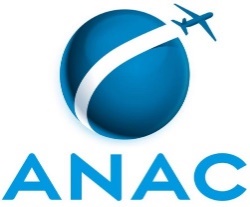 Checklist de Aeronavegabilidade ContinuadaChecklist de Aeronavegabilidade ContinuadaChecklist de Aeronavegabilidade ContinuadaChecklist de Aeronavegabilidade ContinuadaChecklist de Aeronavegabilidade ContinuadaChecklist de Aeronavegabilidade ContinuadaChecklist de Aeronavegabilidade ContinuadaChecklist de Aeronavegabilidade ContinuadaChecklist de Aeronavegabilidade ContinuadaRBAC 121RBAC 121RBAC 121Declaração de Conformidade do PMACDeclaração de Conformidade do PMACDeclaração de Conformidade do PMACDeclaração de Conformidade do PMACDeclaração de Conformidade do PMACDeclaração de Conformidade do PMACDeclaração de Conformidade do PMACDeclaração de Conformidade do PMACDeclaração de Conformidade do PMACD-144-02D-144-02D-144-02ReferênciasReferênciasRBAC 43 , Emenda nº 5 de 09/03/2021;RBAC 91, Emenda nº 3 de 07/06/2021; RBAC 119, Emenda nº 8 de  11/02/2021;RBAC 121, Emenda nº 16 de 13/07/2022.IS 43.13-005 Revisão A de 26/08/2013;IS 91-001 Revisão F de 15/07/2022; IS 91-002 Revisão D de 14/06/2019;IS 91-004 Revisão B de 12/06/2016; IS 91-005 Revisão D de 19/07/2022;IS 91-012 Revisão B de 03/02/2022;IS 119-001 Revisão K de 22/12/2022;IS 120-016 Revisão A de 26/08/2021;IS 145-009 Revisão C de 05/10/2020;IS 145-010, Revisão B de 24/01/2020;AC 120-79, Revisão A de 07/09/2010.RBAC 43 , Emenda nº 5 de 09/03/2021;RBAC 91, Emenda nº 3 de 07/06/2021; RBAC 119, Emenda nº 8 de  11/02/2021;RBAC 121, Emenda nº 16 de 13/07/2022.IS 43.13-005 Revisão A de 26/08/2013;IS 91-001 Revisão F de 15/07/2022; IS 91-002 Revisão D de 14/06/2019;IS 91-004 Revisão B de 12/06/2016; IS 91-005 Revisão D de 19/07/2022;IS 91-012 Revisão B de 03/02/2022;IS 119-001 Revisão K de 22/12/2022;IS 120-016 Revisão A de 26/08/2021;IS 145-009 Revisão C de 05/10/2020;IS 145-010, Revisão B de 24/01/2020;AC 120-79, Revisão A de 07/09/2010.RBAC 43 , Emenda nº 5 de 09/03/2021;RBAC 91, Emenda nº 3 de 07/06/2021; RBAC 119, Emenda nº 8 de  11/02/2021;RBAC 121, Emenda nº 16 de 13/07/2022.IS 43.13-005 Revisão A de 26/08/2013;IS 91-001 Revisão F de 15/07/2022; IS 91-002 Revisão D de 14/06/2019;IS 91-004 Revisão B de 12/06/2016; IS 91-005 Revisão D de 19/07/2022;IS 91-012 Revisão B de 03/02/2022;IS 119-001 Revisão K de 22/12/2022;IS 120-016 Revisão A de 26/08/2021;IS 145-009 Revisão C de 05/10/2020;IS 145-010, Revisão B de 24/01/2020;AC 120-79, Revisão A de 07/09/2010.RBAC 43 , Emenda nº 5 de 09/03/2021;RBAC 91, Emenda nº 3 de 07/06/2021; RBAC 119, Emenda nº 8 de  11/02/2021;RBAC 121, Emenda nº 16 de 13/07/2022.IS 43.13-005 Revisão A de 26/08/2013;IS 91-001 Revisão F de 15/07/2022; IS 91-002 Revisão D de 14/06/2019;IS 91-004 Revisão B de 12/06/2016; IS 91-005 Revisão D de 19/07/2022;IS 91-012 Revisão B de 03/02/2022;IS 119-001 Revisão K de 22/12/2022;IS 120-016 Revisão A de 26/08/2021;IS 145-009 Revisão C de 05/10/2020;IS 145-010, Revisão B de 24/01/2020;AC 120-79, Revisão A de 07/09/2010.RBAC 43 , Emenda nº 5 de 09/03/2021;RBAC 91, Emenda nº 3 de 07/06/2021; RBAC 119, Emenda nº 8 de  11/02/2021;RBAC 121, Emenda nº 16 de 13/07/2022.IS 43.13-005 Revisão A de 26/08/2013;IS 91-001 Revisão F de 15/07/2022; IS 91-002 Revisão D de 14/06/2019;IS 91-004 Revisão B de 12/06/2016; IS 91-005 Revisão D de 19/07/2022;IS 91-012 Revisão B de 03/02/2022;IS 119-001 Revisão K de 22/12/2022;IS 120-016 Revisão A de 26/08/2021;IS 145-009 Revisão C de 05/10/2020;IS 145-010, Revisão B de 24/01/2020;AC 120-79, Revisão A de 07/09/2010.RBAC 43 , Emenda nº 5 de 09/03/2021;RBAC 91, Emenda nº 3 de 07/06/2021; RBAC 119, Emenda nº 8 de  11/02/2021;RBAC 121, Emenda nº 16 de 13/07/2022.IS 43.13-005 Revisão A de 26/08/2013;IS 91-001 Revisão F de 15/07/2022; IS 91-002 Revisão D de 14/06/2019;IS 91-004 Revisão B de 12/06/2016; IS 91-005 Revisão D de 19/07/2022;IS 91-012 Revisão B de 03/02/2022;IS 119-001 Revisão K de 22/12/2022;IS 120-016 Revisão A de 26/08/2021;IS 145-009 Revisão C de 05/10/2020;IS 145-010, Revisão B de 24/01/2020;AC 120-79, Revisão A de 07/09/2010.RBAC 43 , Emenda nº 5 de 09/03/2021;RBAC 91, Emenda nº 3 de 07/06/2021; RBAC 119, Emenda nº 8 de  11/02/2021;RBAC 121, Emenda nº 16 de 13/07/2022.IS 43.13-005 Revisão A de 26/08/2013;IS 91-001 Revisão F de 15/07/2022; IS 91-002 Revisão D de 14/06/2019;IS 91-004 Revisão B de 12/06/2016; IS 91-005 Revisão D de 19/07/2022;IS 91-012 Revisão B de 03/02/2022;IS 119-001 Revisão K de 22/12/2022;IS 120-016 Revisão A de 26/08/2021;IS 145-009 Revisão C de 05/10/2020;IS 145-010, Revisão B de 24/01/2020;AC 120-79, Revisão A de 07/09/2010.Revisão 0022/03/2023Revisão 0022/03/2023Revisão 0022/03/2023OPERADOROPERADORCNPJCNPJCNPJCNPJPROCESSO DE CERTIFICAÇÃOPROCESSO DE CERTIFICAÇÃOPROCESSO DE CERTIFICAÇÃOPROCESSO DE CERTIFICAÇÃOPROCESSO DE CERTIFICAÇÃOInstruções de preenchimento: O operador deve identificar para cada linha da Seção II abaixo em qual volume de seu manual e qual seção está localizado o procedimento, processo ou política que demonstra conformidade com o texto descrito e requisitos associados.Caso o requisito do texto não se aplique à operação pretendida, o operador deve indicar que não é aplicável – por exemplo, escrevendo “N/A”Ao final do preenchimento, o operador deve marcar na Seção I quais manuais compõem o seu Manual de Manutenção (conforme RBAC 121.135) e quais foram submetidos para apreciação (no caso de processo de certificação).Finalmente, na Seção III, o operador deverá confirmar a veracidade e conformidade com a IS 120-16 e assinar esta declaração.Instruções de preenchimento: O operador deve identificar para cada linha da Seção II abaixo em qual volume de seu manual e qual seção está localizado o procedimento, processo ou política que demonstra conformidade com o texto descrito e requisitos associados.Caso o requisito do texto não se aplique à operação pretendida, o operador deve indicar que não é aplicável – por exemplo, escrevendo “N/A”Ao final do preenchimento, o operador deve marcar na Seção I quais manuais compõem o seu Manual de Manutenção (conforme RBAC 121.135) e quais foram submetidos para apreciação (no caso de processo de certificação).Finalmente, na Seção III, o operador deverá confirmar a veracidade e conformidade com a IS 120-16 e assinar esta declaração.Instruções de preenchimento: O operador deve identificar para cada linha da Seção II abaixo em qual volume de seu manual e qual seção está localizado o procedimento, processo ou política que demonstra conformidade com o texto descrito e requisitos associados.Caso o requisito do texto não se aplique à operação pretendida, o operador deve indicar que não é aplicável – por exemplo, escrevendo “N/A”Ao final do preenchimento, o operador deve marcar na Seção I quais manuais compõem o seu Manual de Manutenção (conforme RBAC 121.135) e quais foram submetidos para apreciação (no caso de processo de certificação).Finalmente, na Seção III, o operador deverá confirmar a veracidade e conformidade com a IS 120-16 e assinar esta declaração.Instruções de preenchimento: O operador deve identificar para cada linha da Seção II abaixo em qual volume de seu manual e qual seção está localizado o procedimento, processo ou política que demonstra conformidade com o texto descrito e requisitos associados.Caso o requisito do texto não se aplique à operação pretendida, o operador deve indicar que não é aplicável – por exemplo, escrevendo “N/A”Ao final do preenchimento, o operador deve marcar na Seção I quais manuais compõem o seu Manual de Manutenção (conforme RBAC 121.135) e quais foram submetidos para apreciação (no caso de processo de certificação).Finalmente, na Seção III, o operador deverá confirmar a veracidade e conformidade com a IS 120-16 e assinar esta declaração.Instruções de preenchimento: O operador deve identificar para cada linha da Seção II abaixo em qual volume de seu manual e qual seção está localizado o procedimento, processo ou política que demonstra conformidade com o texto descrito e requisitos associados.Caso o requisito do texto não se aplique à operação pretendida, o operador deve indicar que não é aplicável – por exemplo, escrevendo “N/A”Ao final do preenchimento, o operador deve marcar na Seção I quais manuais compõem o seu Manual de Manutenção (conforme RBAC 121.135) e quais foram submetidos para apreciação (no caso de processo de certificação).Finalmente, na Seção III, o operador deverá confirmar a veracidade e conformidade com a IS 120-16 e assinar esta declaração.Instruções de preenchimento: O operador deve identificar para cada linha da Seção II abaixo em qual volume de seu manual e qual seção está localizado o procedimento, processo ou política que demonstra conformidade com o texto descrito e requisitos associados.Caso o requisito do texto não se aplique à operação pretendida, o operador deve indicar que não é aplicável – por exemplo, escrevendo “N/A”Ao final do preenchimento, o operador deve marcar na Seção I quais manuais compõem o seu Manual de Manutenção (conforme RBAC 121.135) e quais foram submetidos para apreciação (no caso de processo de certificação).Finalmente, na Seção III, o operador deverá confirmar a veracidade e conformidade com a IS 120-16 e assinar esta declaração.Instruções de preenchimento: O operador deve identificar para cada linha da Seção II abaixo em qual volume de seu manual e qual seção está localizado o procedimento, processo ou política que demonstra conformidade com o texto descrito e requisitos associados.Caso o requisito do texto não se aplique à operação pretendida, o operador deve indicar que não é aplicável – por exemplo, escrevendo “N/A”Ao final do preenchimento, o operador deve marcar na Seção I quais manuais compõem o seu Manual de Manutenção (conforme RBAC 121.135) e quais foram submetidos para apreciação (no caso de processo de certificação).Finalmente, na Seção III, o operador deverá confirmar a veracidade e conformidade com a IS 120-16 e assinar esta declaração.Instruções de preenchimento: O operador deve identificar para cada linha da Seção II abaixo em qual volume de seu manual e qual seção está localizado o procedimento, processo ou política que demonstra conformidade com o texto descrito e requisitos associados.Caso o requisito do texto não se aplique à operação pretendida, o operador deve indicar que não é aplicável – por exemplo, escrevendo “N/A”Ao final do preenchimento, o operador deve marcar na Seção I quais manuais compõem o seu Manual de Manutenção (conforme RBAC 121.135) e quais foram submetidos para apreciação (no caso de processo de certificação).Finalmente, na Seção III, o operador deverá confirmar a veracidade e conformidade com a IS 120-16 e assinar esta declaração.Instruções de preenchimento: O operador deve identificar para cada linha da Seção II abaixo em qual volume de seu manual e qual seção está localizado o procedimento, processo ou política que demonstra conformidade com o texto descrito e requisitos associados.Caso o requisito do texto não se aplique à operação pretendida, o operador deve indicar que não é aplicável – por exemplo, escrevendo “N/A”Ao final do preenchimento, o operador deve marcar na Seção I quais manuais compõem o seu Manual de Manutenção (conforme RBAC 121.135) e quais foram submetidos para apreciação (no caso de processo de certificação).Finalmente, na Seção III, o operador deverá confirmar a veracidade e conformidade com a IS 120-16 e assinar esta declaração.Instruções de preenchimento: O operador deve identificar para cada linha da Seção II abaixo em qual volume de seu manual e qual seção está localizado o procedimento, processo ou política que demonstra conformidade com o texto descrito e requisitos associados.Caso o requisito do texto não se aplique à operação pretendida, o operador deve indicar que não é aplicável – por exemplo, escrevendo “N/A”Ao final do preenchimento, o operador deve marcar na Seção I quais manuais compõem o seu Manual de Manutenção (conforme RBAC 121.135) e quais foram submetidos para apreciação (no caso de processo de certificação).Finalmente, na Seção III, o operador deverá confirmar a veracidade e conformidade com a IS 120-16 e assinar esta declaração.Instruções de preenchimento: O operador deve identificar para cada linha da Seção II abaixo em qual volume de seu manual e qual seção está localizado o procedimento, processo ou política que demonstra conformidade com o texto descrito e requisitos associados.Caso o requisito do texto não se aplique à operação pretendida, o operador deve indicar que não é aplicável – por exemplo, escrevendo “N/A”Ao final do preenchimento, o operador deve marcar na Seção I quais manuais compõem o seu Manual de Manutenção (conforme RBAC 121.135) e quais foram submetidos para apreciação (no caso de processo de certificação).Finalmente, na Seção III, o operador deverá confirmar a veracidade e conformidade com a IS 120-16 e assinar esta declaração.Instruções de preenchimento: O operador deve identificar para cada linha da Seção II abaixo em qual volume de seu manual e qual seção está localizado o procedimento, processo ou política que demonstra conformidade com o texto descrito e requisitos associados.Caso o requisito do texto não se aplique à operação pretendida, o operador deve indicar que não é aplicável – por exemplo, escrevendo “N/A”Ao final do preenchimento, o operador deve marcar na Seção I quais manuais compõem o seu Manual de Manutenção (conforme RBAC 121.135) e quais foram submetidos para apreciação (no caso de processo de certificação).Finalmente, na Seção III, o operador deverá confirmar a veracidade e conformidade com a IS 120-16 e assinar esta declaração.Instruções de preenchimento: O operador deve identificar para cada linha da Seção II abaixo em qual volume de seu manual e qual seção está localizado o procedimento, processo ou política que demonstra conformidade com o texto descrito e requisitos associados.Caso o requisito do texto não se aplique à operação pretendida, o operador deve indicar que não é aplicável – por exemplo, escrevendo “N/A”Ao final do preenchimento, o operador deve marcar na Seção I quais manuais compõem o seu Manual de Manutenção (conforme RBAC 121.135) e quais foram submetidos para apreciação (no caso de processo de certificação).Finalmente, na Seção III, o operador deverá confirmar a veracidade e conformidade com a IS 120-16 e assinar esta declaração.Instruções de preenchimento: O operador deve identificar para cada linha da Seção II abaixo em qual volume de seu manual e qual seção está localizado o procedimento, processo ou política que demonstra conformidade com o texto descrito e requisitos associados.Caso o requisito do texto não se aplique à operação pretendida, o operador deve indicar que não é aplicável – por exemplo, escrevendo “N/A”Ao final do preenchimento, o operador deve marcar na Seção I quais manuais compõem o seu Manual de Manutenção (conforme RBAC 121.135) e quais foram submetidos para apreciação (no caso de processo de certificação).Finalmente, na Seção III, o operador deverá confirmar a veracidade e conformidade com a IS 120-16 e assinar esta declaração.Instruções de preenchimento: O operador deve identificar para cada linha da Seção II abaixo em qual volume de seu manual e qual seção está localizado o procedimento, processo ou política que demonstra conformidade com o texto descrito e requisitos associados.Caso o requisito do texto não se aplique à operação pretendida, o operador deve indicar que não é aplicável – por exemplo, escrevendo “N/A”Ao final do preenchimento, o operador deve marcar na Seção I quais manuais compõem o seu Manual de Manutenção (conforme RBAC 121.135) e quais foram submetidos para apreciação (no caso de processo de certificação).Finalmente, na Seção III, o operador deverá confirmar a veracidade e conformidade com a IS 120-16 e assinar esta declaração.Seção I – Composição do Manual de ManutençãoSeção I – Composição do Manual de ManutençãoSeção I – Composição do Manual de ManutençãoSeção I – Composição do Manual de ManutençãoSeção I – Composição do Manual de ManutençãoSeção I – Composição do Manual de ManutençãoSeção I – Composição do Manual de ManutençãoSeção I – Composição do Manual de ManutençãoSeção I – Composição do Manual de ManutençãoSeção I – Composição do Manual de ManutençãoSeção I – Composição do Manual de ManutençãoSeção I – Composição do Manual de ManutençãoSeção I – Composição do Manual de ManutençãoSeção I – Composição do Manual de ManutençãoSeção I – Composição do Manual de ManutençãoMGM: SEISASC: SEISASC: SEISASC: SEISASC: SEISASC: SEISASC: SEISASC: SEIPMA: SEIPMA: SEIPTM:SEIPTM:SEIPTM:SEIPTM:SEIPTM:SEIOUTROSSeção II – Referência cruzada de conformidade com o Manual de ManutençãoSeção II – Referência cruzada de conformidade com o Manual de ManutençãoSeção II – Referência cruzada de conformidade com o Manual de ManutençãoSeção II – Referência cruzada de conformidade com o Manual de ManutençãoSeção II – Referência cruzada de conformidade com o Manual de ManutençãoSeção II – Referência cruzada de conformidade com o Manual de ManutençãoSeção II – Referência cruzada de conformidade com o Manual de ManutençãoSeção II – Referência cruzada de conformidade com o Manual de ManutençãoSeção II – Referência cruzada de conformidade com o Manual de ManutençãoSeção II – Referência cruzada de conformidade com o Manual de ManutençãoSeção II – Referência cruzada de conformidade com o Manual de ManutençãoSeção II – Referência cruzada de conformidade com o Manual de ManutençãoSeção II – Referência cruzada de conformidade com o Manual de ManutençãoSeção II – Referência cruzada de conformidade com o Manual de ManutençãoSeção II – Referência cruzada de conformidade com o Manual de ManutençãoItemEnquadramentoEnquadramentoEnquadramentoPROCEDIMENTOPROCEDIMENTOPROCEDIMENTOPROCEDIMENTOPROCEDIMENTOPROCEDIMENTOPROCEDIMENTOMANUALMANUALMANUALSEÇÃOELEMENTO 1: RESPONSABILIDADE PELA AERONAVEGABILIDADEELEMENTO 1: RESPONSABILIDADE PELA AERONAVEGABILIDADEELEMENTO 1: RESPONSABILIDADE PELA AERONAVEGABILIDADEELEMENTO 1: RESPONSABILIDADE PELA AERONAVEGABILIDADEELEMENTO 1: RESPONSABILIDADE PELA AERONAVEGABILIDADEELEMENTO 1: RESPONSABILIDADE PELA AERONAVEGABILIDADEELEMENTO 1: RESPONSABILIDADE PELA AERONAVEGABILIDADEELEMENTO 1: RESPONSABILIDADE PELA AERONAVEGABILIDADEELEMENTO 1: RESPONSABILIDADE PELA AERONAVEGABILIDADEELEMENTO 1: RESPONSABILIDADE PELA AERONAVEGABILIDADEELEMENTO 1: RESPONSABILIDADE PELA AERONAVEGABILIDADEELEMENTO 1: RESPONSABILIDADE PELA AERONAVEGABILIDADEELEMENTO 1: RESPONSABILIDADE PELA AERONAVEGABILIDADEELEMENTO 1: RESPONSABILIDADE PELA AERONAVEGABILIDADEELEMENTO 1: RESPONSABILIDADE PELA AERONAVEGABILIDADE1.1IS 120-16, seções 7.3.1.1 e 7.3.1.2IS 120-16, seções 7.3.1.1 e 7.3.1.2IS 120-16, seções 7.3.1.1 e 7.3.1.2As políticas e procedimentos administrativos do operador estão definidos e constam de seu manual de manutenção, definindo que o detentor de certificado emitido conforme RBAC nº 119:a) é o principal responsável pela aeronavegabilidade de sua aeronave e pela execução de todos os serviços de manutenção ou alterações.b) Qualquer trabalho realizado na aeronave, seja pela própria empresa ou por provedor de manutenção, deverá estar sob direção e controle do detentor de certificado e seguir seu PMAC.c)Sempre o detentor de certificado retém a responsabilidade primária pela adequada execução e aprovação da manutenção feita por ela ou por provedor de manutenção.As políticas e procedimentos administrativos do operador estão definidos e constam de seu manual de manutenção, definindo que o detentor de certificado emitido conforme RBAC nº 119:a) é o principal responsável pela aeronavegabilidade de sua aeronave e pela execução de todos os serviços de manutenção ou alterações.b) Qualquer trabalho realizado na aeronave, seja pela própria empresa ou por provedor de manutenção, deverá estar sob direção e controle do detentor de certificado e seguir seu PMAC.c)Sempre o detentor de certificado retém a responsabilidade primária pela adequada execução e aprovação da manutenção feita por ela ou por provedor de manutenção.As políticas e procedimentos administrativos do operador estão definidos e constam de seu manual de manutenção, definindo que o detentor de certificado emitido conforme RBAC nº 119:a) é o principal responsável pela aeronavegabilidade de sua aeronave e pela execução de todos os serviços de manutenção ou alterações.b) Qualquer trabalho realizado na aeronave, seja pela própria empresa ou por provedor de manutenção, deverá estar sob direção e controle do detentor de certificado e seguir seu PMAC.c)Sempre o detentor de certificado retém a responsabilidade primária pela adequada execução e aprovação da manutenção feita por ela ou por provedor de manutenção.As políticas e procedimentos administrativos do operador estão definidos e constam de seu manual de manutenção, definindo que o detentor de certificado emitido conforme RBAC nº 119:a) é o principal responsável pela aeronavegabilidade de sua aeronave e pela execução de todos os serviços de manutenção ou alterações.b) Qualquer trabalho realizado na aeronave, seja pela própria empresa ou por provedor de manutenção, deverá estar sob direção e controle do detentor de certificado e seguir seu PMAC.c)Sempre o detentor de certificado retém a responsabilidade primária pela adequada execução e aprovação da manutenção feita por ela ou por provedor de manutenção.As políticas e procedimentos administrativos do operador estão definidos e constam de seu manual de manutenção, definindo que o detentor de certificado emitido conforme RBAC nº 119:a) é o principal responsável pela aeronavegabilidade de sua aeronave e pela execução de todos os serviços de manutenção ou alterações.b) Qualquer trabalho realizado na aeronave, seja pela própria empresa ou por provedor de manutenção, deverá estar sob direção e controle do detentor de certificado e seguir seu PMAC.c)Sempre o detentor de certificado retém a responsabilidade primária pela adequada execução e aprovação da manutenção feita por ela ou por provedor de manutenção.As políticas e procedimentos administrativos do operador estão definidos e constam de seu manual de manutenção, definindo que o detentor de certificado emitido conforme RBAC nº 119:a) é o principal responsável pela aeronavegabilidade de sua aeronave e pela execução de todos os serviços de manutenção ou alterações.b) Qualquer trabalho realizado na aeronave, seja pela própria empresa ou por provedor de manutenção, deverá estar sob direção e controle do detentor de certificado e seguir seu PMAC.c)Sempre o detentor de certificado retém a responsabilidade primária pela adequada execução e aprovação da manutenção feita por ela ou por provedor de manutenção.As políticas e procedimentos administrativos do operador estão definidos e constam de seu manual de manutenção, definindo que o detentor de certificado emitido conforme RBAC nº 119:a) é o principal responsável pela aeronavegabilidade de sua aeronave e pela execução de todos os serviços de manutenção ou alterações.b) Qualquer trabalho realizado na aeronave, seja pela própria empresa ou por provedor de manutenção, deverá estar sob direção e controle do detentor de certificado e seguir seu PMAC.c)Sempre o detentor de certificado retém a responsabilidade primária pela adequada execução e aprovação da manutenção feita por ela ou por provedor de manutenção.ELEMENTO 2: MANUAL GERAL DE MANUTENÇÃOELEMENTO 2: MANUAL GERAL DE MANUTENÇÃOELEMENTO 2: MANUAL GERAL DE MANUTENÇÃOELEMENTO 2: MANUAL GERAL DE MANUTENÇÃOELEMENTO 2: MANUAL GERAL DE MANUTENÇÃOELEMENTO 2: MANUAL GERAL DE MANUTENÇÃOELEMENTO 2: MANUAL GERAL DE MANUTENÇÃOELEMENTO 2: MANUAL GERAL DE MANUTENÇÃOELEMENTO 2: MANUAL GERAL DE MANUTENÇÃOELEMENTO 2: MANUAL GERAL DE MANUTENÇÃOELEMENTO 2: MANUAL GERAL DE MANUTENÇÃOELEMENTO 2: MANUAL GERAL DE MANUTENÇÃOELEMENTO 2: MANUAL GERAL DE MANUTENÇÃOELEMENTO 2: MANUAL GERAL DE MANUTENÇÃOELEMENTO 2: MANUAL GERAL DE MANUTENÇÃO2.1IS 121-010 Seção 5.2.3.4IS 121-010 Seção 5.2.3.4IS 121-010 Seção 5.2.3.4O MGM contém uma descrição dos critérios utilizados para sua organização, especificando as divisões em capítulos, seções e numeração de páginas (índice).O MGM contém uma descrição dos critérios utilizados para sua organização, especificando as divisões em capítulos, seções e numeração de páginas (índice).O MGM contém uma descrição dos critérios utilizados para sua organização, especificando as divisões em capítulos, seções e numeração de páginas (índice).O MGM contém uma descrição dos critérios utilizados para sua organização, especificando as divisões em capítulos, seções e numeração de páginas (índice).O MGM contém uma descrição dos critérios utilizados para sua organização, especificando as divisões em capítulos, seções e numeração de páginas (índice).O MGM contém uma descrição dos critérios utilizados para sua organização, especificando as divisões em capítulos, seções e numeração de páginas (índice).O MGM contém uma descrição dos critérios utilizados para sua organização, especificando as divisões em capítulos, seções e numeração de páginas (índice).2.2RBAC 121.135(a)(3)IS 121-010 Seção 5.2.3.6RBAC 121.135(a)(3)IS 121-010 Seção 5.2.3.6RBAC 121.135(a)(3)IS 121-010 Seção 5.2.3.6O MGM define uma política de revisão de facilite o controle de revisões, incluindo no mínimo, procedimento que garanta a identificação de cada revisão em cada página revisada, podendo incluir um controle do tipo "Lista de Páginas Efetivas".O MGM define uma política de revisão de facilite o controle de revisões, incluindo no mínimo, procedimento que garanta a identificação de cada revisão em cada página revisada, podendo incluir um controle do tipo "Lista de Páginas Efetivas".O MGM define uma política de revisão de facilite o controle de revisões, incluindo no mínimo, procedimento que garanta a identificação de cada revisão em cada página revisada, podendo incluir um controle do tipo "Lista de Páginas Efetivas".O MGM define uma política de revisão de facilite o controle de revisões, incluindo no mínimo, procedimento que garanta a identificação de cada revisão em cada página revisada, podendo incluir um controle do tipo "Lista de Páginas Efetivas".O MGM define uma política de revisão de facilite o controle de revisões, incluindo no mínimo, procedimento que garanta a identificação de cada revisão em cada página revisada, podendo incluir um controle do tipo "Lista de Páginas Efetivas".O MGM define uma política de revisão de facilite o controle de revisões, incluindo no mínimo, procedimento que garanta a identificação de cada revisão em cada página revisada, podendo incluir um controle do tipo "Lista de Páginas Efetivas".O MGM define uma política de revisão de facilite o controle de revisões, incluindo no mínimo, procedimento que garanta a identificação de cada revisão em cada página revisada, podendo incluir um controle do tipo "Lista de Páginas Efetivas".2.3RBAC 121.135(a)(3)IS 121-010 Seção 5.2.3.6RBAC 121.135(a)(3)IS 121-010 Seção 5.2.3.6RBAC 121.135(a)(3)IS 121-010 Seção 5.2.3.6O MGM contém procedimentos para registro de revisão e notificação.O MGM contém procedimentos para registro de revisão e notificação.O MGM contém procedimentos para registro de revisão e notificação.O MGM contém procedimentos para registro de revisão e notificação.O MGM contém procedimentos para registro de revisão e notificação.O MGM contém procedimentos para registro de revisão e notificação.O MGM contém procedimentos para registro de revisão e notificação.2.4IS 121-010 Seção 5.2.3.6IS 121-010 Seção 5.2.3.6IS 121-010 Seção 5.2.3.6O MGM define o responsável pela submissão das revisões a ANAC.O MGM define o responsável pela submissão das revisões a ANAC.O MGM define o responsável pela submissão das revisões a ANAC.O MGM define o responsável pela submissão das revisões a ANAC.O MGM define o responsável pela submissão das revisões a ANAC.O MGM define o responsável pela submissão das revisões a ANAC.O MGM define o responsável pela submissão das revisões a ANAC.2.5IS 121-010 seção 5.2.3.6IS 121-010 seção 5.2.3.6IS 121-010 seção 5.2.3.6O MGM contém procedimento que garantem que alterações eletrônicas do manual são feitas somente por pessoal autorizado. O MGM contém procedimento que garantem que alterações eletrônicas do manual são feitas somente por pessoal autorizado. O MGM contém procedimento que garantem que alterações eletrônicas do manual são feitas somente por pessoal autorizado. O MGM contém procedimento que garantem que alterações eletrônicas do manual são feitas somente por pessoal autorizado. O MGM contém procedimento que garantem que alterações eletrônicas do manual são feitas somente por pessoal autorizado. O MGM contém procedimento que garantem que alterações eletrônicas do manual são feitas somente por pessoal autorizado. O MGM contém procedimento que garantem que alterações eletrônicas do manual são feitas somente por pessoal autorizado. 2.6RBAC 121.137(a)RBAC 121.137(a)RBAC 121.137(a)O MGM apresenta uma descrição do sistema de distribuição aos seus detentores.O MGM apresenta uma descrição do sistema de distribuição aos seus detentores.O MGM apresenta uma descrição do sistema de distribuição aos seus detentores.O MGM apresenta uma descrição do sistema de distribuição aos seus detentores.O MGM apresenta uma descrição do sistema de distribuição aos seus detentores.O MGM apresenta uma descrição do sistema de distribuição aos seus detentores.O MGM apresenta uma descrição do sistema de distribuição aos seus detentores.2.7IS 121-010 Seção 5.2.6IS 121-010 Seção 5.2.6IS 121-010 Seção 5.2.6O MGM apresenta procedimento para informar ao usuário sobre revisão no manual.O MGM apresenta procedimento para informar ao usuário sobre revisão no manual.O MGM apresenta procedimento para informar ao usuário sobre revisão no manual.O MGM apresenta procedimento para informar ao usuário sobre revisão no manual.O MGM apresenta procedimento para informar ao usuário sobre revisão no manual.O MGM apresenta procedimento para informar ao usuário sobre revisão no manual.O MGM apresenta procedimento para informar ao usuário sobre revisão no manual.2.8IS 121-010 Seção 5.2.3.2IS 121-010 Seção 5.2.3.2IS 121-010 Seção 5.2.3.2O MGM contém seção com siglas e abreviaturas e/ou um glossário dos termos utilizados.O MGM contém seção com siglas e abreviaturas e/ou um glossário dos termos utilizados.O MGM contém seção com siglas e abreviaturas e/ou um glossário dos termos utilizados.O MGM contém seção com siglas e abreviaturas e/ou um glossário dos termos utilizados.O MGM contém seção com siglas e abreviaturas e/ou um glossário dos termos utilizados.O MGM contém seção com siglas e abreviaturas e/ou um glossário dos termos utilizados.O MGM contém seção com siglas e abreviaturas e/ou um glossário dos termos utilizados.2.9IS 121-010 Seção 5.2.5IS 121-010 Seção 5.2.5IS 121-010 Seção 5.2.5O MGM apresenta uma seção com highlights - descrição das revisões e sua motivação.O MGM apresenta uma seção com highlights - descrição das revisões e sua motivação.O MGM apresenta uma seção com highlights - descrição das revisões e sua motivação.O MGM apresenta uma seção com highlights - descrição das revisões e sua motivação.O MGM apresenta uma seção com highlights - descrição das revisões e sua motivação.O MGM apresenta uma seção com highlights - descrição das revisões e sua motivação.O MGM apresenta uma seção com highlights - descrição das revisões e sua motivação.2.10RBAC 121.135(a)IS 121-010 seção 5.5.4RBAC 121.135(a)IS 121-010 seção 5.5.4RBAC 121.135(a)IS 121-010 seção 5.5.4O MGM apresenta uma listagem de todos os procedimentos-padrão, instruções de trabalho e outras publicações citadas no corpo do MGM, incluindo controle de revisão.O MGM apresenta uma listagem de todos os procedimentos-padrão, instruções de trabalho e outras publicações citadas no corpo do MGM, incluindo controle de revisão.O MGM apresenta uma listagem de todos os procedimentos-padrão, instruções de trabalho e outras publicações citadas no corpo do MGM, incluindo controle de revisão.O MGM apresenta uma listagem de todos os procedimentos-padrão, instruções de trabalho e outras publicações citadas no corpo do MGM, incluindo controle de revisão.O MGM apresenta uma listagem de todos os procedimentos-padrão, instruções de trabalho e outras publicações citadas no corpo do MGM, incluindo controle de revisão.O MGM apresenta uma listagem de todos os procedimentos-padrão, instruções de trabalho e outras publicações citadas no corpo do MGM, incluindo controle de revisão.O MGM apresenta uma listagem de todos os procedimentos-padrão, instruções de trabalho e outras publicações citadas no corpo do MGM, incluindo controle de revisão.2.11RBAC 121.369(a) eIS 120-016 Seção 7.5.1RBAC 121.369(a) eIS 120-016 Seção 7.5.1RBAC 121.369(a) eIS 120-016 Seção 7.5.1O MGM apresenta o organograma da organização, mostrando as linhas e os níveis de autoridade da estrutura de manutenção e de suporte.O MGM apresenta o organograma da organização, mostrando as linhas e os níveis de autoridade da estrutura de manutenção e de suporte.O MGM apresenta o organograma da organização, mostrando as linhas e os níveis de autoridade da estrutura de manutenção e de suporte.O MGM apresenta o organograma da organização, mostrando as linhas e os níveis de autoridade da estrutura de manutenção e de suporte.O MGM apresenta o organograma da organização, mostrando as linhas e os níveis de autoridade da estrutura de manutenção e de suporte.O MGM apresenta o organograma da organização, mostrando as linhas e os níveis de autoridade da estrutura de manutenção e de suporte.O MGM apresenta o organograma da organização, mostrando as linhas e os níveis de autoridade da estrutura de manutenção e de suporte.2.12RBAC 121.135(b)(2)RBAC 119.165, 119.167 e IS 120-016 Seção 7.5.2.1RBAC 121.135(b)(2)RBAC 119.165, 119.167 e IS 120-016 Seção 7.5.2.1RBAC 121.135(b)(2)RBAC 119.165, 119.167 e IS 120-016 Seção 7.5.2.1O MGM apresenta uma seção com as atribuições e responsabilidades funcionais do pessoal de solo e direção da organização, obedecendo os requisitos específicos para cargos de gerenciamento de manutenção para operações.O MGM apresenta uma seção com as atribuições e responsabilidades funcionais do pessoal de solo e direção da organização, obedecendo os requisitos específicos para cargos de gerenciamento de manutenção para operações.O MGM apresenta uma seção com as atribuições e responsabilidades funcionais do pessoal de solo e direção da organização, obedecendo os requisitos específicos para cargos de gerenciamento de manutenção para operações.O MGM apresenta uma seção com as atribuições e responsabilidades funcionais do pessoal de solo e direção da organização, obedecendo os requisitos específicos para cargos de gerenciamento de manutenção para operações.O MGM apresenta uma seção com as atribuições e responsabilidades funcionais do pessoal de solo e direção da organização, obedecendo os requisitos específicos para cargos de gerenciamento de manutenção para operações.O MGM apresenta uma seção com as atribuições e responsabilidades funcionais do pessoal de solo e direção da organização, obedecendo os requisitos específicos para cargos de gerenciamento de manutenção para operações.O MGM apresenta uma seção com as atribuições e responsabilidades funcionais do pessoal de solo e direção da organização, obedecendo os requisitos específicos para cargos de gerenciamento de manutenção para operações.2.13IS 120-016 Seção 7.5.3.2IS 120-016 Seção 7.5.3.2IS 120-016 Seção 7.5.3.2O MGM estabelece quem é o indivíduo com a autoridade e a responsabilidade geral pelo gerenciamento e implementação de todo o seu Programa de Manutenção, incluindo todas as funções de inspeção.O MGM estabelece quem é o indivíduo com a autoridade e a responsabilidade geral pelo gerenciamento e implementação de todo o seu Programa de Manutenção, incluindo todas as funções de inspeção.O MGM estabelece quem é o indivíduo com a autoridade e a responsabilidade geral pelo gerenciamento e implementação de todo o seu Programa de Manutenção, incluindo todas as funções de inspeção.O MGM estabelece quem é o indivíduo com a autoridade e a responsabilidade geral pelo gerenciamento e implementação de todo o seu Programa de Manutenção, incluindo todas as funções de inspeção.O MGM estabelece quem é o indivíduo com a autoridade e a responsabilidade geral pelo gerenciamento e implementação de todo o seu Programa de Manutenção, incluindo todas as funções de inspeção.O MGM estabelece quem é o indivíduo com a autoridade e a responsabilidade geral pelo gerenciamento e implementação de todo o seu Programa de Manutenção, incluindo todas as funções de inspeção.O MGM estabelece quem é o indivíduo com a autoridade e a responsabilidade geral pelo gerenciamento e implementação de todo o seu Programa de Manutenção, incluindo todas as funções de inspeção.2.14IS 120-016 Seção 7.5.3.4IS 120-016 Seção 7.5.3.4IS 120-016 Seção 7.5.3.4O MGM descreve as obrigações e responsabilidades de cada cargo da organização, para que não haja um eventual comprometimento do sistema organizacional ao gerar dúvidas sobre quem é responsável por um determinado elemento, processo ou tarefa.O MGM descreve as obrigações e responsabilidades de cada cargo da organização, para que não haja um eventual comprometimento do sistema organizacional ao gerar dúvidas sobre quem é responsável por um determinado elemento, processo ou tarefa.O MGM descreve as obrigações e responsabilidades de cada cargo da organização, para que não haja um eventual comprometimento do sistema organizacional ao gerar dúvidas sobre quem é responsável por um determinado elemento, processo ou tarefa.O MGM descreve as obrigações e responsabilidades de cada cargo da organização, para que não haja um eventual comprometimento do sistema organizacional ao gerar dúvidas sobre quem é responsável por um determinado elemento, processo ou tarefa.O MGM descreve as obrigações e responsabilidades de cada cargo da organização, para que não haja um eventual comprometimento do sistema organizacional ao gerar dúvidas sobre quem é responsável por um determinado elemento, processo ou tarefa.O MGM descreve as obrigações e responsabilidades de cada cargo da organização, para que não haja um eventual comprometimento do sistema organizacional ao gerar dúvidas sobre quem é responsável por um determinado elemento, processo ou tarefa.O MGM descreve as obrigações e responsabilidades de cada cargo da organização, para que não haja um eventual comprometimento do sistema organizacional ao gerar dúvidas sobre quem é responsável por um determinado elemento, processo ou tarefa.2.15RBAC 121.365(c) e IS 120-016 Seção 7.5.4RBAC 121.365(c) e IS 120-016 Seção 7.5.4RBAC 121.365(c) e IS 120-016 Seção 7.5.4A estrutura organizacional de departamento de manutenção mantém separados o setor de inspeção e o setor de manutenção.  A separação é feita abaixo do nível de controle administrativo no qual a responsabilidade geral das funções de inspeções obrigatórias e as outras funções de manutenção são exercidas.A estrutura organizacional de departamento de manutenção mantém separados o setor de inspeção e o setor de manutenção.  A separação é feita abaixo do nível de controle administrativo no qual a responsabilidade geral das funções de inspeções obrigatórias e as outras funções de manutenção são exercidas.A estrutura organizacional de departamento de manutenção mantém separados o setor de inspeção e o setor de manutenção.  A separação é feita abaixo do nível de controle administrativo no qual a responsabilidade geral das funções de inspeções obrigatórias e as outras funções de manutenção são exercidas.A estrutura organizacional de departamento de manutenção mantém separados o setor de inspeção e o setor de manutenção.  A separação é feita abaixo do nível de controle administrativo no qual a responsabilidade geral das funções de inspeções obrigatórias e as outras funções de manutenção são exercidas.A estrutura organizacional de departamento de manutenção mantém separados o setor de inspeção e o setor de manutenção.  A separação é feita abaixo do nível de controle administrativo no qual a responsabilidade geral das funções de inspeções obrigatórias e as outras funções de manutenção são exercidas.A estrutura organizacional de departamento de manutenção mantém separados o setor de inspeção e o setor de manutenção.  A separação é feita abaixo do nível de controle administrativo no qual a responsabilidade geral das funções de inspeções obrigatórias e as outras funções de manutenção são exercidas.A estrutura organizacional de departamento de manutenção mantém separados o setor de inspeção e o setor de manutenção.  A separação é feita abaixo do nível de controle administrativo no qual a responsabilidade geral das funções de inspeções obrigatórias e as outras funções de manutenção são exercidas.2.16RBAC 121.105
RBAC 121.362RBAC 121.105
RBAC 121.362RBAC 121.105
RBAC 121.362O MGM apresenta uma seção com a descrição dos recursos e instalações do operador. O MGM apresenta uma seção com a descrição dos recursos e instalações do operador. O MGM apresenta uma seção com a descrição dos recursos e instalações do operador. O MGM apresenta uma seção com a descrição dos recursos e instalações do operador. O MGM apresenta uma seção com a descrição dos recursos e instalações do operador. O MGM apresenta uma seção com a descrição dos recursos e instalações do operador. O MGM apresenta uma seção com a descrição dos recursos e instalações do operador. 2.17RBAC 121.363
RBAC 121.369(c)RBAC 121.363
RBAC 121.369(c)RBAC 121.363
RBAC 121.369(c)O MGM apresenta uma descrição do sistema (se houver) de acompanhamento do estado técnico das aeronaves, garantindo que cada uma seja mantida em condições aeronavegáveis.O MGM apresenta uma descrição do sistema (se houver) de acompanhamento do estado técnico das aeronaves, garantindo que cada uma seja mantida em condições aeronavegáveis.O MGM apresenta uma descrição do sistema (se houver) de acompanhamento do estado técnico das aeronaves, garantindo que cada uma seja mantida em condições aeronavegáveis.O MGM apresenta uma descrição do sistema (se houver) de acompanhamento do estado técnico das aeronaves, garantindo que cada uma seja mantida em condições aeronavegáveis.O MGM apresenta uma descrição do sistema (se houver) de acompanhamento do estado técnico das aeronaves, garantindo que cada uma seja mantida em condições aeronavegáveis.O MGM apresenta uma descrição do sistema (se houver) de acompanhamento do estado técnico das aeronaves, garantindo que cada uma seja mantida em condições aeronavegáveis.O MGM apresenta uma descrição do sistema (se houver) de acompanhamento do estado técnico das aeronaves, garantindo que cada uma seja mantida em condições aeronavegáveis.2.18RBAC 121.363
RBAC 121.369(c)RBAC 121.363
RBAC 121.369(c)RBAC 121.363
RBAC 121.369(c)Havendo um sistema integrado de controle de manutenção, o MGM apresenta sumário descritivo do sistema com procedimentos para atualização e gestão do sistema.Havendo um sistema integrado de controle de manutenção, o MGM apresenta sumário descritivo do sistema com procedimentos para atualização e gestão do sistema.Havendo um sistema integrado de controle de manutenção, o MGM apresenta sumário descritivo do sistema com procedimentos para atualização e gestão do sistema.Havendo um sistema integrado de controle de manutenção, o MGM apresenta sumário descritivo do sistema com procedimentos para atualização e gestão do sistema.Havendo um sistema integrado de controle de manutenção, o MGM apresenta sumário descritivo do sistema com procedimentos para atualização e gestão do sistema.Havendo um sistema integrado de controle de manutenção, o MGM apresenta sumário descritivo do sistema com procedimentos para atualização e gestão do sistema.Havendo um sistema integrado de controle de manutenção, o MGM apresenta sumário descritivo do sistema com procedimentos para atualização e gestão do sistema.2.19RBAC 121.369(b)
RBAC 121.377RBAC 121.369(b)
RBAC 121.377RBAC 121.369(b)
RBAC 121.377O MGM contém métodos para executar manutenção rotineira e não rotineira (outras que não inspeções obrigatórias), manutenção preventiva, modificações e reparos.O MGM contém métodos para executar manutenção rotineira e não rotineira (outras que não inspeções obrigatórias), manutenção preventiva, modificações e reparos.O MGM contém métodos para executar manutenção rotineira e não rotineira (outras que não inspeções obrigatórias), manutenção preventiva, modificações e reparos.O MGM contém métodos para executar manutenção rotineira e não rotineira (outras que não inspeções obrigatórias), manutenção preventiva, modificações e reparos.O MGM contém métodos para executar manutenção rotineira e não rotineira (outras que não inspeções obrigatórias), manutenção preventiva, modificações e reparos.O MGM contém métodos para executar manutenção rotineira e não rotineira (outras que não inspeções obrigatórias), manutenção preventiva, modificações e reparos.O MGM contém métodos para executar manutenção rotineira e não rotineira (outras que não inspeções obrigatórias), manutenção preventiva, modificações e reparos.2.20RBAC 121.369(b)(9)RBAC 121.369(b)(9)RBAC 121.369(b)(9)O MGM contém procedimentos assegurando que trabalhos em inspeções obrigatórias ou trabalhos de manutenção interrompidos por troca de turno (ou por outro motivo qualquer) sejam finalizados antes do avião ser liberado para retorno ao serviço.O MGM contém procedimentos assegurando que trabalhos em inspeções obrigatórias ou trabalhos de manutenção interrompidos por troca de turno (ou por outro motivo qualquer) sejam finalizados antes do avião ser liberado para retorno ao serviço.O MGM contém procedimentos assegurando que trabalhos em inspeções obrigatórias ou trabalhos de manutenção interrompidos por troca de turno (ou por outro motivo qualquer) sejam finalizados antes do avião ser liberado para retorno ao serviço.O MGM contém procedimentos assegurando que trabalhos em inspeções obrigatórias ou trabalhos de manutenção interrompidos por troca de turno (ou por outro motivo qualquer) sejam finalizados antes do avião ser liberado para retorno ao serviço.O MGM contém procedimentos assegurando que trabalhos em inspeções obrigatórias ou trabalhos de manutenção interrompidos por troca de turno (ou por outro motivo qualquer) sejam finalizados antes do avião ser liberado para retorno ao serviço.O MGM contém procedimentos assegurando que trabalhos em inspeções obrigatórias ou trabalhos de manutenção interrompidos por troca de turno (ou por outro motivo qualquer) sejam finalizados antes do avião ser liberado para retorno ao serviço.O MGM contém procedimentos assegurando que trabalhos em inspeções obrigatórias ou trabalhos de manutenção interrompidos por troca de turno (ou por outro motivo qualquer) sejam finalizados antes do avião ser liberado para retorno ao serviço.2.21RBAC 121.369(c)RBAC 121.369(c)RBAC 121.369(c)O operador estabelece em seu manual um sistema que permita a conservação e a recuperação das informações sobre serviços executados em seus aviões de uma maneira aceitável pela ANAC.O operador estabelece em seu manual um sistema que permita a conservação e a recuperação das informações sobre serviços executados em seus aviões de uma maneira aceitável pela ANAC.O operador estabelece em seu manual um sistema que permita a conservação e a recuperação das informações sobre serviços executados em seus aviões de uma maneira aceitável pela ANAC.O operador estabelece em seu manual um sistema que permita a conservação e a recuperação das informações sobre serviços executados em seus aviões de uma maneira aceitável pela ANAC.O operador estabelece em seu manual um sistema que permita a conservação e a recuperação das informações sobre serviços executados em seus aviões de uma maneira aceitável pela ANAC.O operador estabelece em seu manual um sistema que permita a conservação e a recuperação das informações sobre serviços executados em seus aviões de uma maneira aceitável pela ANAC.O operador estabelece em seu manual um sistema que permita a conservação e a recuperação das informações sobre serviços executados em seus aviões de uma maneira aceitável pela ANAC.2.22RBAC 121.369(c)RBAC 121.369(c)RBAC 121.369(c)O MGM estabelece o conteúdo e forma dos registros de manutenção e de inspeção de acordo com as seções 43.9 e 43.11, do RBAC 43.O MGM estabelece o conteúdo e forma dos registros de manutenção e de inspeção de acordo com as seções 43.9 e 43.11, do RBAC 43.O MGM estabelece o conteúdo e forma dos registros de manutenção e de inspeção de acordo com as seções 43.9 e 43.11, do RBAC 43.O MGM estabelece o conteúdo e forma dos registros de manutenção e de inspeção de acordo com as seções 43.9 e 43.11, do RBAC 43.O MGM estabelece o conteúdo e forma dos registros de manutenção e de inspeção de acordo com as seções 43.9 e 43.11, do RBAC 43.O MGM estabelece o conteúdo e forma dos registros de manutenção e de inspeção de acordo com as seções 43.9 e 43.11, do RBAC 43.O MGM estabelece o conteúdo e forma dos registros de manutenção e de inspeção de acordo com as seções 43.9 e 43.11, do RBAC 43.2.23RBAC 121.369(c)
RBAC 43.7(e)RBAC 121.369(c)
RBAC 43.7(e)RBAC 121.369(c)
RBAC 43.7(e)O MGM contém ou faz referência a documento que apresente procedimentos para APRS (Aprovação para retorno ao serviço).O MGM contém ou faz referência a documento que apresente procedimentos para APRS (Aprovação para retorno ao serviço).O MGM contém ou faz referência a documento que apresente procedimentos para APRS (Aprovação para retorno ao serviço).O MGM contém ou faz referência a documento que apresente procedimentos para APRS (Aprovação para retorno ao serviço).O MGM contém ou faz referência a documento que apresente procedimentos para APRS (Aprovação para retorno ao serviço).O MGM contém ou faz referência a documento que apresente procedimentos para APRS (Aprovação para retorno ao serviço).O MGM contém ou faz referência a documento que apresente procedimentos para APRS (Aprovação para retorno ao serviço).2.24IS 119-001, seção 5.3.11IS 119-001, seção 5.3.11IS 119-001, seção 5.3.11O MGM apresenta procedimentos para a gestão da Lista de Bases de Manutenção.O MGM apresenta procedimentos para a gestão da Lista de Bases de Manutenção.O MGM apresenta procedimentos para a gestão da Lista de Bases de Manutenção.O MGM apresenta procedimentos para a gestão da Lista de Bases de Manutenção.O MGM apresenta procedimentos para a gestão da Lista de Bases de Manutenção.O MGM apresenta procedimentos para a gestão da Lista de Bases de Manutenção.O MGM apresenta procedimentos para a gestão da Lista de Bases de Manutenção.2.25RBAC 12.378 (a) e   IS 120-016 Seção 7.6.1.2RBAC 12.378 (a) e   IS 120-016 Seção 7.6.1.2RBAC 12.378 (a) e   IS 120-016 Seção 7.6.1.2O MGM apresenta os requisitos de certificação (Licença) e tempo de serviço dos mecânicos de manutenção (MMA) e inspetores envolvidos na manutenção de aeronavegabilidade em nome da empresa.O MGM apresenta os requisitos de certificação (Licença) e tempo de serviço dos mecânicos de manutenção (MMA) e inspetores envolvidos na manutenção de aeronavegabilidade em nome da empresa.O MGM apresenta os requisitos de certificação (Licença) e tempo de serviço dos mecânicos de manutenção (MMA) e inspetores envolvidos na manutenção de aeronavegabilidade em nome da empresa.O MGM apresenta os requisitos de certificação (Licença) e tempo de serviço dos mecânicos de manutenção (MMA) e inspetores envolvidos na manutenção de aeronavegabilidade em nome da empresa.O MGM apresenta os requisitos de certificação (Licença) e tempo de serviço dos mecânicos de manutenção (MMA) e inspetores envolvidos na manutenção de aeronavegabilidade em nome da empresa.O MGM apresenta os requisitos de certificação (Licença) e tempo de serviço dos mecânicos de manutenção (MMA) e inspetores envolvidos na manutenção de aeronavegabilidade em nome da empresa.O MGM apresenta os requisitos de certificação (Licença) e tempo de serviço dos mecânicos de manutenção (MMA) e inspetores envolvidos na manutenção de aeronavegabilidade em nome da empresa.2.26RBAC 43.3 (d)RBAC 43.3 (d)RBAC 43.3 (d)Se aplicável, o MGM apresenta procedimentos que garantam que a execução de manutenção por pessoal não habilitado seja sempre supervisionada por um mecânico habilitado pela ANAC.Se aplicável, o MGM apresenta procedimentos que garantam que a execução de manutenção por pessoal não habilitado seja sempre supervisionada por um mecânico habilitado pela ANAC.Se aplicável, o MGM apresenta procedimentos que garantam que a execução de manutenção por pessoal não habilitado seja sempre supervisionada por um mecânico habilitado pela ANAC.Se aplicável, o MGM apresenta procedimentos que garantam que a execução de manutenção por pessoal não habilitado seja sempre supervisionada por um mecânico habilitado pela ANAC.Se aplicável, o MGM apresenta procedimentos que garantam que a execução de manutenção por pessoal não habilitado seja sempre supervisionada por um mecânico habilitado pela ANAC.Se aplicável, o MGM apresenta procedimentos que garantam que a execução de manutenção por pessoal não habilitado seja sempre supervisionada por um mecânico habilitado pela ANAC.Se aplicável, o MGM apresenta procedimentos que garantam que a execução de manutenção por pessoal não habilitado seja sempre supervisionada por um mecânico habilitado pela ANAC.2.27RBAC 121.369(b)(5)RBAC 121.369(b)(5)RBAC 121.369(b)(5)A respeito do controle de calibração, o MGM define o responsável pelo sistema de calibração periódica.A respeito do controle de calibração, o MGM define o responsável pelo sistema de calibração periódica.A respeito do controle de calibração, o MGM define o responsável pelo sistema de calibração periódica.A respeito do controle de calibração, o MGM define o responsável pelo sistema de calibração periódica.A respeito do controle de calibração, o MGM define o responsável pelo sistema de calibração periódica.A respeito do controle de calibração, o MGM define o responsável pelo sistema de calibração periódica.A respeito do controle de calibração, o MGM define o responsável pelo sistema de calibração periódica.2.28RBAC 121.369(b)(5)RBAC 121.369(b)(5)RBAC 121.369(b)(5)O MGM descreve qual é a base para o intervalo entre calibrações periódicas (fabricante, prática, etc...)O MGM descreve qual é a base para o intervalo entre calibrações periódicas (fabricante, prática, etc...)O MGM descreve qual é a base para o intervalo entre calibrações periódicas (fabricante, prática, etc...)O MGM descreve qual é a base para o intervalo entre calibrações periódicas (fabricante, prática, etc...)O MGM descreve qual é a base para o intervalo entre calibrações periódicas (fabricante, prática, etc...)O MGM descreve qual é a base para o intervalo entre calibrações periódicas (fabricante, prática, etc...)O MGM descreve qual é a base para o intervalo entre calibrações periódicas (fabricante, prática, etc...)2.29RBAC 121.369(b)(5)RBAC 121.369(b)(5)RBAC 121.369(b)(5)O MGM descreve como a organização determina o status de calibração das ferramentas.O MGM descreve como a organização determina o status de calibração das ferramentas.O MGM descreve como a organização determina o status de calibração das ferramentas.O MGM descreve como a organização determina o status de calibração das ferramentas.O MGM descreve como a organização determina o status de calibração das ferramentas.O MGM descreve como a organização determina o status de calibração das ferramentas.O MGM descreve como a organização determina o status de calibração das ferramentas.2.30RBAC 121.369(b)(5)RBAC 121.369(b)(5)RBAC 121.369(b)(5)O MGM descreve o procedimento utilizado para alterar os intervalos entre calibrações periódicas, se aplicável.O MGM descreve o procedimento utilizado para alterar os intervalos entre calibrações periódicas, se aplicável.O MGM descreve o procedimento utilizado para alterar os intervalos entre calibrações periódicas, se aplicável.O MGM descreve o procedimento utilizado para alterar os intervalos entre calibrações periódicas, se aplicável.O MGM descreve o procedimento utilizado para alterar os intervalos entre calibrações periódicas, se aplicável.O MGM descreve o procedimento utilizado para alterar os intervalos entre calibrações periódicas, se aplicável.O MGM descreve o procedimento utilizado para alterar os intervalos entre calibrações periódicas, se aplicável.2.31RBAC 121.369(b)(5)RBAC 121.369(b)(5)RBAC 121.369(b)(5)Se aplicável, o MGM apresenta procedimento que descreve se os resultados de calibração são registrados para justificar alteração dos intervalos entre calibrações periódicas.Se aplicável, o MGM apresenta procedimento que descreve se os resultados de calibração são registrados para justificar alteração dos intervalos entre calibrações periódicas.Se aplicável, o MGM apresenta procedimento que descreve se os resultados de calibração são registrados para justificar alteração dos intervalos entre calibrações periódicas.Se aplicável, o MGM apresenta procedimento que descreve se os resultados de calibração são registrados para justificar alteração dos intervalos entre calibrações periódicas.Se aplicável, o MGM apresenta procedimento que descreve se os resultados de calibração são registrados para justificar alteração dos intervalos entre calibrações periódicas.Se aplicável, o MGM apresenta procedimento que descreve se os resultados de calibração são registrados para justificar alteração dos intervalos entre calibrações periódicas.Se aplicável, o MGM apresenta procedimento que descreve se os resultados de calibração são registrados para justificar alteração dos intervalos entre calibrações periódicas.2.32RBAC 121.369(b)(5)RBAC 121.369(b)(5)RBAC 121.369(b)(5)O MGM apresenta procedimentos para garantir que o laudo de calibração de ferramentas apresenta padrão rastreável ao INMETRO, ou padrões do fabricante, ou um padrão estrangeiro ou internacional aceitável pela ANAC.O MGM apresenta procedimentos para garantir que o laudo de calibração de ferramentas apresenta padrão rastreável ao INMETRO, ou padrões do fabricante, ou um padrão estrangeiro ou internacional aceitável pela ANAC.O MGM apresenta procedimentos para garantir que o laudo de calibração de ferramentas apresenta padrão rastreável ao INMETRO, ou padrões do fabricante, ou um padrão estrangeiro ou internacional aceitável pela ANAC.O MGM apresenta procedimentos para garantir que o laudo de calibração de ferramentas apresenta padrão rastreável ao INMETRO, ou padrões do fabricante, ou um padrão estrangeiro ou internacional aceitável pela ANAC.O MGM apresenta procedimentos para garantir que o laudo de calibração de ferramentas apresenta padrão rastreável ao INMETRO, ou padrões do fabricante, ou um padrão estrangeiro ou internacional aceitável pela ANAC.O MGM apresenta procedimentos para garantir que o laudo de calibração de ferramentas apresenta padrão rastreável ao INMETRO, ou padrões do fabricante, ou um padrão estrangeiro ou internacional aceitável pela ANAC.O MGM apresenta procedimentos para garantir que o laudo de calibração de ferramentas apresenta padrão rastreável ao INMETRO, ou padrões do fabricante, ou um padrão estrangeiro ou internacional aceitável pela ANAC.2.33RBAC 121.369(b)(5)RBAC 121.369(b)(5)RBAC 121.369(b)(5)Os procedimentos asseguram que o equipamento é retirado do serviço e calibrado quando vence o intervalo entre calibrações periódicas.Os procedimentos asseguram que o equipamento é retirado do serviço e calibrado quando vence o intervalo entre calibrações periódicas.Os procedimentos asseguram que o equipamento é retirado do serviço e calibrado quando vence o intervalo entre calibrações periódicas.Os procedimentos asseguram que o equipamento é retirado do serviço e calibrado quando vence o intervalo entre calibrações periódicas.Os procedimentos asseguram que o equipamento é retirado do serviço e calibrado quando vence o intervalo entre calibrações periódicas.Os procedimentos asseguram que o equipamento é retirado do serviço e calibrado quando vence o intervalo entre calibrações periódicas.Os procedimentos asseguram que o equipamento é retirado do serviço e calibrado quando vence o intervalo entre calibrações periódicas.2.34RBAC 121.369(b)(5)RBAC 121.369(b)(5)RBAC 121.369(b)(5)Os procedimentos incluem a chamada do produto inspecionado (recall) se o instrumento de medida estava fora da tolerância quando supostamente calibrado.Os procedimentos incluem a chamada do produto inspecionado (recall) se o instrumento de medida estava fora da tolerância quando supostamente calibrado.Os procedimentos incluem a chamada do produto inspecionado (recall) se o instrumento de medida estava fora da tolerância quando supostamente calibrado.Os procedimentos incluem a chamada do produto inspecionado (recall) se o instrumento de medida estava fora da tolerância quando supostamente calibrado.Os procedimentos incluem a chamada do produto inspecionado (recall) se o instrumento de medida estava fora da tolerância quando supostamente calibrado.Os procedimentos incluem a chamada do produto inspecionado (recall) se o instrumento de medida estava fora da tolerância quando supostamente calibrado.Os procedimentos incluem a chamada do produto inspecionado (recall) se o instrumento de medida estava fora da tolerância quando supostamente calibrado.2.35RBAC 121.369(b)(5)RBAC 121.369(b)(5)RBAC 121.369(b)(5)Os procedimentos descrevem como é tratado o instrumento se ele não é submetido à calibração na época devida (i.e., perdido ou vencido).Os procedimentos descrevem como é tratado o instrumento se ele não é submetido à calibração na época devida (i.e., perdido ou vencido).Os procedimentos descrevem como é tratado o instrumento se ele não é submetido à calibração na época devida (i.e., perdido ou vencido).Os procedimentos descrevem como é tratado o instrumento se ele não é submetido à calibração na época devida (i.e., perdido ou vencido).Os procedimentos descrevem como é tratado o instrumento se ele não é submetido à calibração na época devida (i.e., perdido ou vencido).Os procedimentos descrevem como é tratado o instrumento se ele não é submetido à calibração na época devida (i.e., perdido ou vencido).Os procedimentos descrevem como é tratado o instrumento se ele não é submetido à calibração na época devida (i.e., perdido ou vencido).2.36RBAC 121.369(b)(5)RBAC 121.369(b)(5)RBAC 121.369(b)(5)Caso aplicável, os procedimentos descrevem como a calibração periódica é registrada - se os resultados são registrados a cada ponto de teste (faixa de utilização), por quanto tempo os resultados são arquivados.Caso aplicável, os procedimentos descrevem como a calibração periódica é registrada - se os resultados são registrados a cada ponto de teste (faixa de utilização), por quanto tempo os resultados são arquivados.Caso aplicável, os procedimentos descrevem como a calibração periódica é registrada - se os resultados são registrados a cada ponto de teste (faixa de utilização), por quanto tempo os resultados são arquivados.Caso aplicável, os procedimentos descrevem como a calibração periódica é registrada - se os resultados são registrados a cada ponto de teste (faixa de utilização), por quanto tempo os resultados são arquivados.Caso aplicável, os procedimentos descrevem como a calibração periódica é registrada - se os resultados são registrados a cada ponto de teste (faixa de utilização), por quanto tempo os resultados são arquivados.Caso aplicável, os procedimentos descrevem como a calibração periódica é registrada - se os resultados são registrados a cada ponto de teste (faixa de utilização), por quanto tempo os resultados são arquivados.Caso aplicável, os procedimentos descrevem como a calibração periódica é registrada - se os resultados são registrados a cada ponto de teste (faixa de utilização), por quanto tempo os resultados são arquivados.2.37RBAC 121.369(b)(5)RBAC 121.369(b)(5)RBAC 121.369(b)(5)Os procedimentos descrevem as informações da etiqueta, selo ou adesivo de calibração periódica do "instrumento de medida".Os procedimentos descrevem as informações da etiqueta, selo ou adesivo de calibração periódica do "instrumento de medida".Os procedimentos descrevem as informações da etiqueta, selo ou adesivo de calibração periódica do "instrumento de medida".Os procedimentos descrevem as informações da etiqueta, selo ou adesivo de calibração periódica do "instrumento de medida".Os procedimentos descrevem as informações da etiqueta, selo ou adesivo de calibração periódica do "instrumento de medida".Os procedimentos descrevem as informações da etiqueta, selo ou adesivo de calibração periódica do "instrumento de medida".Os procedimentos descrevem as informações da etiqueta, selo ou adesivo de calibração periódica do "instrumento de medida".2.38IS 43.13-005 IS 43.13-005 IS 43.13-005 O MGM apresenta procedimentos para demonstrar a equivalência de ferramentas, equipamentos e materiais, incluindo ferramentas de terceiros.O MGM apresenta procedimentos para demonstrar a equivalência de ferramentas, equipamentos e materiais, incluindo ferramentas de terceiros.O MGM apresenta procedimentos para demonstrar a equivalência de ferramentas, equipamentos e materiais, incluindo ferramentas de terceiros.O MGM apresenta procedimentos para demonstrar a equivalência de ferramentas, equipamentos e materiais, incluindo ferramentas de terceiros.O MGM apresenta procedimentos para demonstrar a equivalência de ferramentas, equipamentos e materiais, incluindo ferramentas de terceiros.O MGM apresenta procedimentos para demonstrar a equivalência de ferramentas, equipamentos e materiais, incluindo ferramentas de terceiros.O MGM apresenta procedimentos para demonstrar a equivalência de ferramentas, equipamentos e materiais, incluindo ferramentas de terceiros.2.39RBAC 43.13(a)RBAC 43.13(a)RBAC 43.13(a)O MGM define o título da pessoa responsável pela revisão e manutenção dos dados técnicos (publicações técnicas, diretrizes, boletins, manuais).O MGM define o título da pessoa responsável pela revisão e manutenção dos dados técnicos (publicações técnicas, diretrizes, boletins, manuais).O MGM define o título da pessoa responsável pela revisão e manutenção dos dados técnicos (publicações técnicas, diretrizes, boletins, manuais).O MGM define o título da pessoa responsável pela revisão e manutenção dos dados técnicos (publicações técnicas, diretrizes, boletins, manuais).O MGM define o título da pessoa responsável pela revisão e manutenção dos dados técnicos (publicações técnicas, diretrizes, boletins, manuais).O MGM define o título da pessoa responsável pela revisão e manutenção dos dados técnicos (publicações técnicas, diretrizes, boletins, manuais).O MGM define o título da pessoa responsável pela revisão e manutenção dos dados técnicos (publicações técnicas, diretrizes, boletins, manuais).2.40RBAC 43.13(a)RBAC 43.13(a)RBAC 43.13(a)O MGM apresenta procedimentos assegurando que os dados técnicos utilizados estão atualizados.O MGM apresenta procedimentos assegurando que os dados técnicos utilizados estão atualizados.O MGM apresenta procedimentos assegurando que os dados técnicos utilizados estão atualizados.O MGM apresenta procedimentos assegurando que os dados técnicos utilizados estão atualizados.O MGM apresenta procedimentos assegurando que os dados técnicos utilizados estão atualizados.O MGM apresenta procedimentos assegurando que os dados técnicos utilizados estão atualizados.O MGM apresenta procedimentos assegurando que os dados técnicos utilizados estão atualizados.2.41RBAC 43.13(a)RBAC 43.13(a)RBAC 43.13(a)O MGM apresenta descrição de como os dados técnicos são distribuídos por toda a organização.O MGM apresenta descrição de como os dados técnicos são distribuídos por toda a organização.O MGM apresenta descrição de como os dados técnicos são distribuídos por toda a organização.O MGM apresenta descrição de como os dados técnicos são distribuídos por toda a organização.O MGM apresenta descrição de como os dados técnicos são distribuídos por toda a organização.O MGM apresenta descrição de como os dados técnicos são distribuídos por toda a organização.O MGM apresenta descrição de como os dados técnicos são distribuídos por toda a organização.2.42RBAC 43.13(a)RBAC 43.13(a)RBAC 43.13(a)O MGM identifica qual é o título da pessoa responsável pelo controle e distribuição dos documentos de uma biblioteca central para as oficinas/bibliotecas localizadas na organização.O MGM identifica qual é o título da pessoa responsável pelo controle e distribuição dos documentos de uma biblioteca central para as oficinas/bibliotecas localizadas na organização.O MGM identifica qual é o título da pessoa responsável pelo controle e distribuição dos documentos de uma biblioteca central para as oficinas/bibliotecas localizadas na organização.O MGM identifica qual é o título da pessoa responsável pelo controle e distribuição dos documentos de uma biblioteca central para as oficinas/bibliotecas localizadas na organização.O MGM identifica qual é o título da pessoa responsável pelo controle e distribuição dos documentos de uma biblioteca central para as oficinas/bibliotecas localizadas na organização.O MGM identifica qual é o título da pessoa responsável pelo controle e distribuição dos documentos de uma biblioteca central para as oficinas/bibliotecas localizadas na organização.O MGM identifica qual é o título da pessoa responsável pelo controle e distribuição dos documentos de uma biblioteca central para as oficinas/bibliotecas localizadas na organização.2.43RBAC 43.13(a)RBAC 43.13(a)RBAC 43.13(a)Caso a organização utilize software de computador para teste de componentes, o MGM indica o responsável pela manutenção do software, e como as revisões são feitas e distribuídas.Caso a organização utilize software de computador para teste de componentes, o MGM indica o responsável pela manutenção do software, e como as revisões são feitas e distribuídas.Caso a organização utilize software de computador para teste de componentes, o MGM indica o responsável pela manutenção do software, e como as revisões são feitas e distribuídas.Caso a organização utilize software de computador para teste de componentes, o MGM indica o responsável pela manutenção do software, e como as revisões são feitas e distribuídas.Caso a organização utilize software de computador para teste de componentes, o MGM indica o responsável pela manutenção do software, e como as revisões são feitas e distribuídas.Caso a organização utilize software de computador para teste de componentes, o MGM indica o responsável pela manutenção do software, e como as revisões são feitas e distribuídas.Caso a organização utilize software de computador para teste de componentes, o MGM indica o responsável pela manutenção do software, e como as revisões são feitas e distribuídas.2.44RBAC 121.105RBAC 121.105RBAC 121.105O MGM contém procedimentos que garantam que os  equipamentos adequados (incluindo peças de reposição, suprimentos e materiais) estarão disponíveis em aeródromos específicos ao longo de cada uma de suas rotas, de acordo com as necessidades, de modo a prover serviços adequados de atendimento no solo, manutenção e manutenção preventiva aos aviões e equipamentos auxiliares.O MGM contém procedimentos que garantam que os  equipamentos adequados (incluindo peças de reposição, suprimentos e materiais) estarão disponíveis em aeródromos específicos ao longo de cada uma de suas rotas, de acordo com as necessidades, de modo a prover serviços adequados de atendimento no solo, manutenção e manutenção preventiva aos aviões e equipamentos auxiliares.O MGM contém procedimentos que garantam que os  equipamentos adequados (incluindo peças de reposição, suprimentos e materiais) estarão disponíveis em aeródromos específicos ao longo de cada uma de suas rotas, de acordo com as necessidades, de modo a prover serviços adequados de atendimento no solo, manutenção e manutenção preventiva aos aviões e equipamentos auxiliares.O MGM contém procedimentos que garantam que os  equipamentos adequados (incluindo peças de reposição, suprimentos e materiais) estarão disponíveis em aeródromos específicos ao longo de cada uma de suas rotas, de acordo com as necessidades, de modo a prover serviços adequados de atendimento no solo, manutenção e manutenção preventiva aos aviões e equipamentos auxiliares.O MGM contém procedimentos que garantam que os  equipamentos adequados (incluindo peças de reposição, suprimentos e materiais) estarão disponíveis em aeródromos específicos ao longo de cada uma de suas rotas, de acordo com as necessidades, de modo a prover serviços adequados de atendimento no solo, manutenção e manutenção preventiva aos aviões e equipamentos auxiliares.O MGM contém procedimentos que garantam que os  equipamentos adequados (incluindo peças de reposição, suprimentos e materiais) estarão disponíveis em aeródromos específicos ao longo de cada uma de suas rotas, de acordo com as necessidades, de modo a prover serviços adequados de atendimento no solo, manutenção e manutenção preventiva aos aviões e equipamentos auxiliares.O MGM contém procedimentos que garantam que os  equipamentos adequados (incluindo peças de reposição, suprimentos e materiais) estarão disponíveis em aeródromos específicos ao longo de cada uma de suas rotas, de acordo com as necessidades, de modo a prover serviços adequados de atendimento no solo, manutenção e manutenção preventiva aos aviões e equipamentos auxiliares.2.45RBAC 43.10 (b)(c) e IS 145-009RBAC 43.10 (b)(c) e IS 145-009RBAC 43.10 (b)(c) e IS 145-009O MGM contém procedimentos para controle de peças com limitação de vida em prateleira, de modo a impedir a instalação da peça após seu limite de vida ter sido atingido.O MGM contém procedimentos para controle de peças com limitação de vida em prateleira, de modo a impedir a instalação da peça após seu limite de vida ter sido atingido.O MGM contém procedimentos para controle de peças com limitação de vida em prateleira, de modo a impedir a instalação da peça após seu limite de vida ter sido atingido.O MGM contém procedimentos para controle de peças com limitação de vida em prateleira, de modo a impedir a instalação da peça após seu limite de vida ter sido atingido.O MGM contém procedimentos para controle de peças com limitação de vida em prateleira, de modo a impedir a instalação da peça após seu limite de vida ter sido atingido.O MGM contém procedimentos para controle de peças com limitação de vida em prateleira, de modo a impedir a instalação da peça após seu limite de vida ter sido atingido.O MGM contém procedimentos para controle de peças com limitação de vida em prateleira, de modo a impedir a instalação da peça após seu limite de vida ter sido atingido.2.46RBAC 43.10 (d)RBAC 43.10 (d)RBAC 43.10 (d)O MGM apresenta procedimento para controle de transferência de peças com limite de vida, garantindo que seja transferido conjuntamente a marca, etiqueta ou outro registro usado para atender a esta seção, a menos que a peça seja mutilada antes de ser vendida ou transferida.O MGM apresenta procedimento para controle de transferência de peças com limite de vida, garantindo que seja transferido conjuntamente a marca, etiqueta ou outro registro usado para atender a esta seção, a menos que a peça seja mutilada antes de ser vendida ou transferida.O MGM apresenta procedimento para controle de transferência de peças com limite de vida, garantindo que seja transferido conjuntamente a marca, etiqueta ou outro registro usado para atender a esta seção, a menos que a peça seja mutilada antes de ser vendida ou transferida.O MGM apresenta procedimento para controle de transferência de peças com limite de vida, garantindo que seja transferido conjuntamente a marca, etiqueta ou outro registro usado para atender a esta seção, a menos que a peça seja mutilada antes de ser vendida ou transferida.O MGM apresenta procedimento para controle de transferência de peças com limite de vida, garantindo que seja transferido conjuntamente a marca, etiqueta ou outro registro usado para atender a esta seção, a menos que a peça seja mutilada antes de ser vendida ou transferida.O MGM apresenta procedimento para controle de transferência de peças com limite de vida, garantindo que seja transferido conjuntamente a marca, etiqueta ou outro registro usado para atender a esta seção, a menos que a peça seja mutilada antes de ser vendida ou transferida.O MGM apresenta procedimento para controle de transferência de peças com limite de vida, garantindo que seja transferido conjuntamente a marca, etiqueta ou outro registro usado para atender a esta seção, a menos que a peça seja mutilada antes de ser vendida ou transferida.2.47IS 145-009IS 145-009IS 145-009O MGM apresenta procedimentos para execução de inspeção de recebimento de material e partes, incluindo: os dados técnicos necessários para executar a inspeção e a verificação da documentação necessária para atestar rastreabilidade.O MGM apresenta procedimentos para execução de inspeção de recebimento de material e partes, incluindo: os dados técnicos necessários para executar a inspeção e a verificação da documentação necessária para atestar rastreabilidade.O MGM apresenta procedimentos para execução de inspeção de recebimento de material e partes, incluindo: os dados técnicos necessários para executar a inspeção e a verificação da documentação necessária para atestar rastreabilidade.O MGM apresenta procedimentos para execução de inspeção de recebimento de material e partes, incluindo: os dados técnicos necessários para executar a inspeção e a verificação da documentação necessária para atestar rastreabilidade.O MGM apresenta procedimentos para execução de inspeção de recebimento de material e partes, incluindo: os dados técnicos necessários para executar a inspeção e a verificação da documentação necessária para atestar rastreabilidade.O MGM apresenta procedimentos para execução de inspeção de recebimento de material e partes, incluindo: os dados técnicos necessários para executar a inspeção e a verificação da documentação necessária para atestar rastreabilidade.O MGM apresenta procedimentos para execução de inspeção de recebimento de material e partes, incluindo: os dados técnicos necessários para executar a inspeção e a verificação da documentação necessária para atestar rastreabilidade.2.48IS 145-009IS 145-009IS 145-009O MGM apresenta procedimentos para qualificação e designação do pessoal responsável pela inspeção de recebimento.O MGM apresenta procedimentos para qualificação e designação do pessoal responsável pela inspeção de recebimento.O MGM apresenta procedimentos para qualificação e designação do pessoal responsável pela inspeção de recebimento.O MGM apresenta procedimentos para qualificação e designação do pessoal responsável pela inspeção de recebimento.O MGM apresenta procedimentos para qualificação e designação do pessoal responsável pela inspeção de recebimento.O MGM apresenta procedimentos para qualificação e designação do pessoal responsável pela inspeção de recebimento.O MGM apresenta procedimentos para qualificação e designação do pessoal responsável pela inspeção de recebimento.2.49IS 145-009IS 145-009IS 145-009O MGM apresenta procedimentos para verificação da situação de aeronavegabilidade de itens retirados de aeronaves envolvidas em incidentes ou com dúvidas quanto ao seu funcionamento.O MGM apresenta procedimentos para verificação da situação de aeronavegabilidade de itens retirados de aeronaves envolvidas em incidentes ou com dúvidas quanto ao seu funcionamento.O MGM apresenta procedimentos para verificação da situação de aeronavegabilidade de itens retirados de aeronaves envolvidas em incidentes ou com dúvidas quanto ao seu funcionamento.O MGM apresenta procedimentos para verificação da situação de aeronavegabilidade de itens retirados de aeronaves envolvidas em incidentes ou com dúvidas quanto ao seu funcionamento.O MGM apresenta procedimentos para verificação da situação de aeronavegabilidade de itens retirados de aeronaves envolvidas em incidentes ou com dúvidas quanto ao seu funcionamento.O MGM apresenta procedimentos para verificação da situação de aeronavegabilidade de itens retirados de aeronaves envolvidas em incidentes ou com dúvidas quanto ao seu funcionamento.O MGM apresenta procedimentos para verificação da situação de aeronavegabilidade de itens retirados de aeronaves envolvidas em incidentes ou com dúvidas quanto ao seu funcionamento.2.50IS 145-009IS 145-009IS 145-009O MGM apresenta procedimentos para assegurar a rastreabilidade de materiais recebidos em lotes, tais como varetas de soldas, parafusos, rebites, pós de revestimento e etc.O MGM apresenta procedimentos para assegurar a rastreabilidade de materiais recebidos em lotes, tais como varetas de soldas, parafusos, rebites, pós de revestimento e etc.O MGM apresenta procedimentos para assegurar a rastreabilidade de materiais recebidos em lotes, tais como varetas de soldas, parafusos, rebites, pós de revestimento e etc.O MGM apresenta procedimentos para assegurar a rastreabilidade de materiais recebidos em lotes, tais como varetas de soldas, parafusos, rebites, pós de revestimento e etc.O MGM apresenta procedimentos para assegurar a rastreabilidade de materiais recebidos em lotes, tais como varetas de soldas, parafusos, rebites, pós de revestimento e etc.O MGM apresenta procedimentos para assegurar a rastreabilidade de materiais recebidos em lotes, tais como varetas de soldas, parafusos, rebites, pós de revestimento e etc.O MGM apresenta procedimentos para assegurar a rastreabilidade de materiais recebidos em lotes, tais como varetas de soldas, parafusos, rebites, pós de revestimento e etc.2.51IS 145-009IS 145-009IS 145-009O MGM apresenta procedimentos que prevejam a identificação do material se classificado como aceitável ou não aceitável.O MGM apresenta procedimentos que prevejam a identificação do material se classificado como aceitável ou não aceitável.O MGM apresenta procedimentos que prevejam a identificação do material se classificado como aceitável ou não aceitável.O MGM apresenta procedimentos que prevejam a identificação do material se classificado como aceitável ou não aceitável.O MGM apresenta procedimentos que prevejam a identificação do material se classificado como aceitável ou não aceitável.O MGM apresenta procedimentos que prevejam a identificação do material se classificado como aceitável ou não aceitável.O MGM apresenta procedimentos que prevejam a identificação do material se classificado como aceitável ou não aceitável.2.52RBAC 121.379(b)
RBAC 121.707RBAC 121.379(b)
RBAC 121.707RBAC 121.379(b)
RBAC 121.707O MGM apresenta procedimento para registro e controle de grandes modificações e grandes reparos e controle de AD´s e SB´s.O MGM apresenta procedimento para registro e controle de grandes modificações e grandes reparos e controle de AD´s e SB´s.O MGM apresenta procedimento para registro e controle de grandes modificações e grandes reparos e controle de AD´s e SB´s.O MGM apresenta procedimento para registro e controle de grandes modificações e grandes reparos e controle de AD´s e SB´s.O MGM apresenta procedimento para registro e controle de grandes modificações e grandes reparos e controle de AD´s e SB´s.O MGM apresenta procedimento para registro e controle de grandes modificações e grandes reparos e controle de AD´s e SB´s.O MGM apresenta procedimento para registro e controle de grandes modificações e grandes reparos e controle de AD´s e SB´s.2.53RBAC 121.703RBAC 121.703RBAC 121.703O MGM apresenta procedimento para relatar a ANAC a ocorrência ou detecção de cada falha descrita no RBAC 121.703, no Relatório de Dificuldades em Serviço.O MGM apresenta procedimento para relatar a ANAC a ocorrência ou detecção de cada falha descrita no RBAC 121.703, no Relatório de Dificuldades em Serviço.O MGM apresenta procedimento para relatar a ANAC a ocorrência ou detecção de cada falha descrita no RBAC 121.703, no Relatório de Dificuldades em Serviço.O MGM apresenta procedimento para relatar a ANAC a ocorrência ou detecção de cada falha descrita no RBAC 121.703, no Relatório de Dificuldades em Serviço.O MGM apresenta procedimento para relatar a ANAC a ocorrência ou detecção de cada falha descrita no RBAC 121.703, no Relatório de Dificuldades em Serviço.O MGM apresenta procedimento para relatar a ANAC a ocorrência ou detecção de cada falha descrita no RBAC 121.703, no Relatório de Dificuldades em Serviço.O MGM apresenta procedimento para relatar a ANAC a ocorrência ou detecção de cada falha descrita no RBAC 121.703, no Relatório de Dificuldades em Serviço.2.54RBAC 121.379 IS 120-016 Seção 7.6.3RBAC 121.379 IS 120-016 Seção 7.6.3RBAC 121.379 IS 120-016 Seção 7.6.3Caso aplicável, o MGM apresenta políticas e procedimentos em seu manual de manutenção quanto ao uso de Autorizações de Engenharia/Ordens de Engenharia (AE/OE).Caso aplicável, o MGM apresenta políticas e procedimentos em seu manual de manutenção quanto ao uso de Autorizações de Engenharia/Ordens de Engenharia (AE/OE).Caso aplicável, o MGM apresenta políticas e procedimentos em seu manual de manutenção quanto ao uso de Autorizações de Engenharia/Ordens de Engenharia (AE/OE).Caso aplicável, o MGM apresenta políticas e procedimentos em seu manual de manutenção quanto ao uso de Autorizações de Engenharia/Ordens de Engenharia (AE/OE).Caso aplicável, o MGM apresenta políticas e procedimentos em seu manual de manutenção quanto ao uso de Autorizações de Engenharia/Ordens de Engenharia (AE/OE).Caso aplicável, o MGM apresenta políticas e procedimentos em seu manual de manutenção quanto ao uso de Autorizações de Engenharia/Ordens de Engenharia (AE/OE).Caso aplicável, o MGM apresenta políticas e procedimentos em seu manual de manutenção quanto ao uso de Autorizações de Engenharia/Ordens de Engenharia (AE/OE).2.55121.135(b)(18)
121.369(b)(1)121.135(b)(18)
121.369(b)(1)121.135(b)(18)
121.369(b)(1)O MGM descreve como o CTM (MCC) disponibilizará as aeronaves para as operações de voo, estabelecendo as coordenações necessárias com outros setores da empresa ou empresas contratadas.O MGM descreve como o CTM (MCC) disponibilizará as aeronaves para as operações de voo, estabelecendo as coordenações necessárias com outros setores da empresa ou empresas contratadas.O MGM descreve como o CTM (MCC) disponibilizará as aeronaves para as operações de voo, estabelecendo as coordenações necessárias com outros setores da empresa ou empresas contratadas.O MGM descreve como o CTM (MCC) disponibilizará as aeronaves para as operações de voo, estabelecendo as coordenações necessárias com outros setores da empresa ou empresas contratadas.O MGM descreve como o CTM (MCC) disponibilizará as aeronaves para as operações de voo, estabelecendo as coordenações necessárias com outros setores da empresa ou empresas contratadas.O MGM descreve como o CTM (MCC) disponibilizará as aeronaves para as operações de voo, estabelecendo as coordenações necessárias com outros setores da empresa ou empresas contratadas.O MGM descreve como o CTM (MCC) disponibilizará as aeronaves para as operações de voo, estabelecendo as coordenações necessárias com outros setores da empresa ou empresas contratadas.2.56121.135(b)(18)
121.369(b)(1)121.135(b)(18)
121.369(b)(1)121.135(b)(18)
121.369(b)(1)O procedimento descrito estabelece controle da programação da manutenção prevista para cada avião, conforme capacidade de manutenção de cada base.O procedimento descrito estabelece controle da programação da manutenção prevista para cada avião, conforme capacidade de manutenção de cada base.O procedimento descrito estabelece controle da programação da manutenção prevista para cada avião, conforme capacidade de manutenção de cada base.O procedimento descrito estabelece controle da programação da manutenção prevista para cada avião, conforme capacidade de manutenção de cada base.O procedimento descrito estabelece controle da programação da manutenção prevista para cada avião, conforme capacidade de manutenção de cada base.O procedimento descrito estabelece controle da programação da manutenção prevista para cada avião, conforme capacidade de manutenção de cada base.O procedimento descrito estabelece controle da programação da manutenção prevista para cada avião, conforme capacidade de manutenção de cada base.2.57121.135(b)(18)
121.369(b)(1)121.135(b)(18)
121.369(b)(1)121.135(b)(18)
121.369(b)(1)O MGM contém procedimentos para a elaboração das necessárias fichas de serviço, descrevendo as tarefas de manutenção e garantindo o atendimento ao programa de manutenção.O MGM contém procedimentos para a elaboração das necessárias fichas de serviço, descrevendo as tarefas de manutenção e garantindo o atendimento ao programa de manutenção.O MGM contém procedimentos para a elaboração das necessárias fichas de serviço, descrevendo as tarefas de manutenção e garantindo o atendimento ao programa de manutenção.O MGM contém procedimentos para a elaboração das necessárias fichas de serviço, descrevendo as tarefas de manutenção e garantindo o atendimento ao programa de manutenção.O MGM contém procedimentos para a elaboração das necessárias fichas de serviço, descrevendo as tarefas de manutenção e garantindo o atendimento ao programa de manutenção.O MGM contém procedimentos para a elaboração das necessárias fichas de serviço, descrevendo as tarefas de manutenção e garantindo o atendimento ao programa de manutenção.O MGM contém procedimentos para a elaboração das necessárias fichas de serviço, descrevendo as tarefas de manutenção e garantindo o atendimento ao programa de manutenção.2.58121.135(b)(18)
121.369(b)(1)121.135(b)(18)
121.369(b)(1)121.135(b)(18)
121.369(b)(1)O MGM contém procedimentos que descrevem como é executado o controle das aeronaves e componentes com manutenção próxima de vencimento.O MGM contém procedimentos que descrevem como é executado o controle das aeronaves e componentes com manutenção próxima de vencimento.O MGM contém procedimentos que descrevem como é executado o controle das aeronaves e componentes com manutenção próxima de vencimento.O MGM contém procedimentos que descrevem como é executado o controle das aeronaves e componentes com manutenção próxima de vencimento.O MGM contém procedimentos que descrevem como é executado o controle das aeronaves e componentes com manutenção próxima de vencimento.O MGM contém procedimentos que descrevem como é executado o controle das aeronaves e componentes com manutenção próxima de vencimento.O MGM contém procedimentos que descrevem como é executado o controle das aeronaves e componentes com manutenção próxima de vencimento.2.59121.135(b)(18)
121.369(b)(1)121.135(b)(18)
121.369(b)(1)121.135(b)(18)
121.369(b)(1)O procedimento de planejamento de manutenção contém informações relativas à disponibilidade de partes, componentes, consumáveis, ferramentas e equipamentos de apoio necessários à execução da manutenção requerida, em tempo hábil, de forma a permitir a adequada programação.O procedimento de planejamento de manutenção contém informações relativas à disponibilidade de partes, componentes, consumáveis, ferramentas e equipamentos de apoio necessários à execução da manutenção requerida, em tempo hábil, de forma a permitir a adequada programação.O procedimento de planejamento de manutenção contém informações relativas à disponibilidade de partes, componentes, consumáveis, ferramentas e equipamentos de apoio necessários à execução da manutenção requerida, em tempo hábil, de forma a permitir a adequada programação.O procedimento de planejamento de manutenção contém informações relativas à disponibilidade de partes, componentes, consumáveis, ferramentas e equipamentos de apoio necessários à execução da manutenção requerida, em tempo hábil, de forma a permitir a adequada programação.O procedimento de planejamento de manutenção contém informações relativas à disponibilidade de partes, componentes, consumáveis, ferramentas e equipamentos de apoio necessários à execução da manutenção requerida, em tempo hábil, de forma a permitir a adequada programação.O procedimento de planejamento de manutenção contém informações relativas à disponibilidade de partes, componentes, consumáveis, ferramentas e equipamentos de apoio necessários à execução da manutenção requerida, em tempo hábil, de forma a permitir a adequada programação.O procedimento de planejamento de manutenção contém informações relativas à disponibilidade de partes, componentes, consumáveis, ferramentas e equipamentos de apoio necessários à execução da manutenção requerida, em tempo hábil, de forma a permitir a adequada programação.2.60121.135(b)(18)
121.369(b)(1)121.135(b)(18)
121.369(b)(1)121.135(b)(18)
121.369(b)(1)Nos casos em que sejam utilizados sistemas integrados de processamento de informações técnicas, o MGM descreve detalhadamente tais sistemas.Nos casos em que sejam utilizados sistemas integrados de processamento de informações técnicas, o MGM descreve detalhadamente tais sistemas.Nos casos em que sejam utilizados sistemas integrados de processamento de informações técnicas, o MGM descreve detalhadamente tais sistemas.Nos casos em que sejam utilizados sistemas integrados de processamento de informações técnicas, o MGM descreve detalhadamente tais sistemas.Nos casos em que sejam utilizados sistemas integrados de processamento de informações técnicas, o MGM descreve detalhadamente tais sistemas.Nos casos em que sejam utilizados sistemas integrados de processamento de informações técnicas, o MGM descreve detalhadamente tais sistemas.Nos casos em que sejam utilizados sistemas integrados de processamento de informações técnicas, o MGM descreve detalhadamente tais sistemas.2.61RBAC 91.403(e)RBAC 91.403(e)RBAC 91.403(e)O MGM contém procedimentos para emissão e apresentação à ANAC de um CVA, na forma estabelecida pela regulamentação vigente, para cada aeronave nos últimos 3 anos.O MGM contém procedimentos para emissão e apresentação à ANAC de um CVA, na forma estabelecida pela regulamentação vigente, para cada aeronave nos últimos 3 anos.O MGM contém procedimentos para emissão e apresentação à ANAC de um CVA, na forma estabelecida pela regulamentação vigente, para cada aeronave nos últimos 3 anos.O MGM contém procedimentos para emissão e apresentação à ANAC de um CVA, na forma estabelecida pela regulamentação vigente, para cada aeronave nos últimos 3 anos.O MGM contém procedimentos para emissão e apresentação à ANAC de um CVA, na forma estabelecida pela regulamentação vigente, para cada aeronave nos últimos 3 anos.O MGM contém procedimentos para emissão e apresentação à ANAC de um CVA, na forma estabelecida pela regulamentação vigente, para cada aeronave nos últimos 3 anos.O MGM contém procedimentos para emissão e apresentação à ANAC de um CVA, na forma estabelecida pela regulamentação vigente, para cada aeronave nos últimos 3 anos.2.62RBAC 121.374, RBAC 121 Apêndice P e IS 121-012RBAC 121.374, RBAC 121 Apêndice P e IS 121-012RBAC 121.374, RBAC 121 Apêndice P e IS 121-012Se aplicável conforme proposta de EO, o MGM inclui procedimentos de aeronavegabilidade para Operação ETOPS.Se aplicável conforme proposta de EO, o MGM inclui procedimentos de aeronavegabilidade para Operação ETOPS.Se aplicável conforme proposta de EO, o MGM inclui procedimentos de aeronavegabilidade para Operação ETOPS.Se aplicável conforme proposta de EO, o MGM inclui procedimentos de aeronavegabilidade para Operação ETOPS.Se aplicável conforme proposta de EO, o MGM inclui procedimentos de aeronavegabilidade para Operação ETOPS.Se aplicável conforme proposta de EO, o MGM inclui procedimentos de aeronavegabilidade para Operação ETOPS.Se aplicável conforme proposta de EO, o MGM inclui procedimentos de aeronavegabilidade para Operação ETOPS.2.63IS 91-005IS 91-005IS 91-005Se aplicável conforme proposta de EO, o MGM inclui procedimentos de aeronavegabilidade para Operação RVSM.Se aplicável conforme proposta de EO, o MGM inclui procedimentos de aeronavegabilidade para Operação RVSM.Se aplicável conforme proposta de EO, o MGM inclui procedimentos de aeronavegabilidade para Operação RVSM.Se aplicável conforme proposta de EO, o MGM inclui procedimentos de aeronavegabilidade para Operação RVSM.Se aplicável conforme proposta de EO, o MGM inclui procedimentos de aeronavegabilidade para Operação RVSM.Se aplicável conforme proposta de EO, o MGM inclui procedimentos de aeronavegabilidade para Operação RVSM.Se aplicável conforme proposta de EO, o MGM inclui procedimentos de aeronavegabilidade para Operação RVSM.2.64IS 91-001IS 91-001IS 91-001Se aplicável conforme proposta de EO, o MGM inclui procedimentos de aeronavegabilidade para Operação PBN.Se aplicável conforme proposta de EO, o MGM inclui procedimentos de aeronavegabilidade para Operação PBN.Se aplicável conforme proposta de EO, o MGM inclui procedimentos de aeronavegabilidade para Operação PBN.Se aplicável conforme proposta de EO, o MGM inclui procedimentos de aeronavegabilidade para Operação PBN.Se aplicável conforme proposta de EO, o MGM inclui procedimentos de aeronavegabilidade para Operação PBN.Se aplicável conforme proposta de EO, o MGM inclui procedimentos de aeronavegabilidade para Operação PBN.Se aplicável conforme proposta de EO, o MGM inclui procedimentos de aeronavegabilidade para Operação PBN.2.65AC-91-020 SRVSOP-ICAOAC-91-020 SRVSOP-ICAOAC-91-020 SRVSOP-ICAOSe aplicável conforme proposta de EO, o MGM inclui procedimentos de aeronavegabilidade para Operação CAT I, II ou III.Se aplicável conforme proposta de EO, o MGM inclui procedimentos de aeronavegabilidade para Operação CAT I, II ou III.Se aplicável conforme proposta de EO, o MGM inclui procedimentos de aeronavegabilidade para Operação CAT I, II ou III.Se aplicável conforme proposta de EO, o MGM inclui procedimentos de aeronavegabilidade para Operação CAT I, II ou III.Se aplicável conforme proposta de EO, o MGM inclui procedimentos de aeronavegabilidade para Operação CAT I, II ou III.Se aplicável conforme proposta de EO, o MGM inclui procedimentos de aeronavegabilidade para Operação CAT I, II ou III.Se aplicável conforme proposta de EO, o MGM inclui procedimentos de aeronavegabilidade para Operação CAT I, II ou III.2.66RBAC 121.306 e IS 91-002, IS 91.21-001 e AC 120-76RBAC 121.306 e IS 91-002, IS 91.21-001 e AC 120-76RBAC 121.306 e IS 91-002, IS 91.21-001 e AC 120-76Se aplicável conforme proposta de EO, o MGM inclui procedimentos de aeronavegabilidade para Utilização EFB.Se aplicável conforme proposta de EO, o MGM inclui procedimentos de aeronavegabilidade para Utilização EFB.Se aplicável conforme proposta de EO, o MGM inclui procedimentos de aeronavegabilidade para Utilização EFB.Se aplicável conforme proposta de EO, o MGM inclui procedimentos de aeronavegabilidade para Utilização EFB.Se aplicável conforme proposta de EO, o MGM inclui procedimentos de aeronavegabilidade para Utilização EFB.Se aplicável conforme proposta de EO, o MGM inclui procedimentos de aeronavegabilidade para Utilização EFB.Se aplicável conforme proposta de EO, o MGM inclui procedimentos de aeronavegabilidade para Utilização EFB.2.67RBAC 121.629 e IS 119-005RBAC 121.629 e IS 119-005RBAC 121.629 e IS 119-005Se aplicável conforme proposta de EO, o MGM inclui procedimentos de aeronavegabilidade para Operação em condição de formação de gelo.Se aplicável conforme proposta de EO, o MGM inclui procedimentos de aeronavegabilidade para Operação em condição de formação de gelo.Se aplicável conforme proposta de EO, o MGM inclui procedimentos de aeronavegabilidade para Operação em condição de formação de gelo.Se aplicável conforme proposta de EO, o MGM inclui procedimentos de aeronavegabilidade para Operação em condição de formação de gelo.Se aplicável conforme proposta de EO, o MGM inclui procedimentos de aeronavegabilidade para Operação em condição de formação de gelo.Se aplicável conforme proposta de EO, o MGM inclui procedimentos de aeronavegabilidade para Operação em condição de formação de gelo.Se aplicável conforme proposta de EO, o MGM inclui procedimentos de aeronavegabilidade para Operação em condição de formação de gelo.2.68RBAC 121.353 e IS 121-009RBAC 121.353 e IS 121-009RBAC 121.353 e IS 121-009Se aplicável conforme proposta de EO, o MGM inclui procedimentos de aeronavegabilidade para Operação em terreno desabitado ou selva.Se aplicável conforme proposta de EO, o MGM inclui procedimentos de aeronavegabilidade para Operação em terreno desabitado ou selva.Se aplicável conforme proposta de EO, o MGM inclui procedimentos de aeronavegabilidade para Operação em terreno desabitado ou selva.Se aplicável conforme proposta de EO, o MGM inclui procedimentos de aeronavegabilidade para Operação em terreno desabitado ou selva.Se aplicável conforme proposta de EO, o MGM inclui procedimentos de aeronavegabilidade para Operação em terreno desabitado ou selva.Se aplicável conforme proposta de EO, o MGM inclui procedimentos de aeronavegabilidade para Operação em terreno desabitado ou selva.Se aplicável conforme proposta de EO, o MGM inclui procedimentos de aeronavegabilidade para Operação em terreno desabitado ou selva.2.69RBAC 121.339 e IS 121-009RBAC 121.339 e IS 121-009RBAC 121.339 e IS 121-009Se aplicável conforme proposta de EO, o MGM inclui procedimentos de aeronavegabilidade para Operação sobre grandes extensões de água.Se aplicável conforme proposta de EO, o MGM inclui procedimentos de aeronavegabilidade para Operação sobre grandes extensões de água.Se aplicável conforme proposta de EO, o MGM inclui procedimentos de aeronavegabilidade para Operação sobre grandes extensões de água.Se aplicável conforme proposta de EO, o MGM inclui procedimentos de aeronavegabilidade para Operação sobre grandes extensões de água.Se aplicável conforme proposta de EO, o MGM inclui procedimentos de aeronavegabilidade para Operação sobre grandes extensões de água.Se aplicável conforme proposta de EO, o MGM inclui procedimentos de aeronavegabilidade para Operação sobre grandes extensões de água.Se aplicável conforme proposta de EO, o MGM inclui procedimentos de aeronavegabilidade para Operação sobre grandes extensões de água.2.70IS 120-16, seção 7.4.3.2.1IS 120-16, seção 7.4.3.2.1IS 120-16, seção 7.4.3.2.1O MGM estabelece procedimentos e responsabilidades em relação a voos de experiência / avaliação funcionalO MGM estabelece procedimentos e responsabilidades em relação a voos de experiência / avaliação funcionalO MGM estabelece procedimentos e responsabilidades em relação a voos de experiência / avaliação funcionalO MGM estabelece procedimentos e responsabilidades em relação a voos de experiência / avaliação funcionalO MGM estabelece procedimentos e responsabilidades em relação a voos de experiência / avaliação funcionalO MGM estabelece procedimentos e responsabilidades em relação a voos de experiência / avaliação funcionalO MGM estabelece procedimentos e responsabilidades em relação a voos de experiência / avaliação funcional2.71IS 120-16, seção 7.4.3.2.1RBAC 21.197IS 120-16, seção 7.4.3.2.1RBAC 21.197IS 120-16, seção 7.4.3.2.1RBAC 21.197O MGM deve estabelecer procedimentos e responsabilidades quanto a voos de translado. Os procedimentos devem abranger o contido nas seções 21.197 e 21.199, do RBAC 21O MGM deve estabelecer procedimentos e responsabilidades quanto a voos de translado. Os procedimentos devem abranger o contido nas seções 21.197 e 21.199, do RBAC 21O MGM deve estabelecer procedimentos e responsabilidades quanto a voos de translado. Os procedimentos devem abranger o contido nas seções 21.197 e 21.199, do RBAC 21O MGM deve estabelecer procedimentos e responsabilidades quanto a voos de translado. Os procedimentos devem abranger o contido nas seções 21.197 e 21.199, do RBAC 21O MGM deve estabelecer procedimentos e responsabilidades quanto a voos de translado. Os procedimentos devem abranger o contido nas seções 21.197 e 21.199, do RBAC 21O MGM deve estabelecer procedimentos e responsabilidades quanto a voos de translado. Os procedimentos devem abranger o contido nas seções 21.197 e 21.199, do RBAC 21O MGM deve estabelecer procedimentos e responsabilidades quanto a voos de translado. Os procedimentos devem abranger o contido nas seções 21.197 e 21.199, do RBAC 212.72RBAC 121.135(b)(19)RBAC 121.135(b)(19)RBAC 121.135(b)(19)O MGM estabelece procedimentos para execução do processo de abastecimento das aeronaves, incluindo procedimentos de segurança quanto ao posicionamento do veículo de abastecimento e conexão de cabo anti-estático e teste de água.O MGM estabelece procedimentos para execução do processo de abastecimento das aeronaves, incluindo procedimentos de segurança quanto ao posicionamento do veículo de abastecimento e conexão de cabo anti-estático e teste de água.O MGM estabelece procedimentos para execução do processo de abastecimento das aeronaves, incluindo procedimentos de segurança quanto ao posicionamento do veículo de abastecimento e conexão de cabo anti-estático e teste de água.O MGM estabelece procedimentos para execução do processo de abastecimento das aeronaves, incluindo procedimentos de segurança quanto ao posicionamento do veículo de abastecimento e conexão de cabo anti-estático e teste de água.O MGM estabelece procedimentos para execução do processo de abastecimento das aeronaves, incluindo procedimentos de segurança quanto ao posicionamento do veículo de abastecimento e conexão de cabo anti-estático e teste de água.O MGM estabelece procedimentos para execução do processo de abastecimento das aeronaves, incluindo procedimentos de segurança quanto ao posicionamento do veículo de abastecimento e conexão de cabo anti-estático e teste de água.O MGM estabelece procedimentos para execução do processo de abastecimento das aeronaves, incluindo procedimentos de segurança quanto ao posicionamento do veículo de abastecimento e conexão de cabo anti-estático e teste de água.2.73IS 91-012 Seção  5.1.3.3IS 91-012 Seção  5.1.3.3IS 91-012 Seção  5.1.3.3O MGM contém um “Programa de gerenciamento de MEL”, com procedimentos para controle de itens postergados e com um sistema capaz de fazer o rastreamento de itens ACR a bordo das aeronaves.O MGM contém um “Programa de gerenciamento de MEL”, com procedimentos para controle de itens postergados e com um sistema capaz de fazer o rastreamento de itens ACR a bordo das aeronaves.O MGM contém um “Programa de gerenciamento de MEL”, com procedimentos para controle de itens postergados e com um sistema capaz de fazer o rastreamento de itens ACR a bordo das aeronaves.O MGM contém um “Programa de gerenciamento de MEL”, com procedimentos para controle de itens postergados e com um sistema capaz de fazer o rastreamento de itens ACR a bordo das aeronaves.O MGM contém um “Programa de gerenciamento de MEL”, com procedimentos para controle de itens postergados e com um sistema capaz de fazer o rastreamento de itens ACR a bordo das aeronaves.O MGM contém um “Programa de gerenciamento de MEL”, com procedimentos para controle de itens postergados e com um sistema capaz de fazer o rastreamento de itens ACR a bordo das aeronaves.O MGM contém um “Programa de gerenciamento de MEL”, com procedimentos para controle de itens postergados e com um sistema capaz de fazer o rastreamento de itens ACR a bordo das aeronaves.2.74RBAC 121.135(a)(1)RBAC 121.135(a)(1)RBAC 121.135(a)(1)O MGM apresenta descrição da responsabilidade pela atualização, distribuição e guarda dos formulários referenciados.O MGM apresenta descrição da responsabilidade pela atualização, distribuição e guarda dos formulários referenciados.O MGM apresenta descrição da responsabilidade pela atualização, distribuição e guarda dos formulários referenciados.O MGM apresenta descrição da responsabilidade pela atualização, distribuição e guarda dos formulários referenciados.O MGM apresenta descrição da responsabilidade pela atualização, distribuição e guarda dos formulários referenciados.O MGM apresenta descrição da responsabilidade pela atualização, distribuição e guarda dos formulários referenciados.O MGM apresenta descrição da responsabilidade pela atualização, distribuição e guarda dos formulários referenciados.2.75RBAC 121.135(a)(1)RBAC 121.135(a)(1)RBAC 121.135(a)(1)O MGM contém procedimento para atualização e aprovação dos formulários referenciados.O MGM contém procedimento para atualização e aprovação dos formulários referenciados.O MGM contém procedimento para atualização e aprovação dos formulários referenciados.O MGM contém procedimento para atualização e aprovação dos formulários referenciados.O MGM contém procedimento para atualização e aprovação dos formulários referenciados.O MGM contém procedimento para atualização e aprovação dos formulários referenciados.O MGM contém procedimento para atualização e aprovação dos formulários referenciados.2.76RBAC 121.135(a)(1)RBAC 121.135(a)(1)RBAC 121.135(a)(1)O MGM apresenta exemplos dos modelos de formulários utilizados, diretamente no corpo do MGM ou trazer citação a documento externo onde poderão ser encontrados.O MGM apresenta exemplos dos modelos de formulários utilizados, diretamente no corpo do MGM ou trazer citação a documento externo onde poderão ser encontrados.O MGM apresenta exemplos dos modelos de formulários utilizados, diretamente no corpo do MGM ou trazer citação a documento externo onde poderão ser encontrados.O MGM apresenta exemplos dos modelos de formulários utilizados, diretamente no corpo do MGM ou trazer citação a documento externo onde poderão ser encontrados.O MGM apresenta exemplos dos modelos de formulários utilizados, diretamente no corpo do MGM ou trazer citação a documento externo onde poderão ser encontrados.O MGM apresenta exemplos dos modelos de formulários utilizados, diretamente no corpo do MGM ou trazer citação a documento externo onde poderão ser encontrados.O MGM apresenta exemplos dos modelos de formulários utilizados, diretamente no corpo do MGM ou trazer citação a documento externo onde poderão ser encontrados.ELEMENTO 3: ORGANIZAÇÃO DA MANUTENÇÃO DE EMPRESAS AÉREASELEMENTO 3: ORGANIZAÇÃO DA MANUTENÇÃO DE EMPRESAS AÉREASELEMENTO 3: ORGANIZAÇÃO DA MANUTENÇÃO DE EMPRESAS AÉREASELEMENTO 3: ORGANIZAÇÃO DA MANUTENÇÃO DE EMPRESAS AÉREASELEMENTO 3: ORGANIZAÇÃO DA MANUTENÇÃO DE EMPRESAS AÉREASELEMENTO 3: ORGANIZAÇÃO DA MANUTENÇÃO DE EMPRESAS AÉREASELEMENTO 3: ORGANIZAÇÃO DA MANUTENÇÃO DE EMPRESAS AÉREASELEMENTO 3: ORGANIZAÇÃO DA MANUTENÇÃO DE EMPRESAS AÉREASELEMENTO 3: ORGANIZAÇÃO DA MANUTENÇÃO DE EMPRESAS AÉREASELEMENTO 3: ORGANIZAÇÃO DA MANUTENÇÃO DE EMPRESAS AÉREASELEMENTO 3: ORGANIZAÇÃO DA MANUTENÇÃO DE EMPRESAS AÉREASELEMENTO 3: ORGANIZAÇÃO DA MANUTENÇÃO DE EMPRESAS AÉREASELEMENTO 3: ORGANIZAÇÃO DA MANUTENÇÃO DE EMPRESAS AÉREASELEMENTO 3: ORGANIZAÇÃO DA MANUTENÇÃO DE EMPRESAS AÉREASELEMENTO 3: ORGANIZAÇÃO DA MANUTENÇÃO DE EMPRESAS AÉREAS3.1IS 120-16, Seção 7.5.1IS 120-16, Seção 7.5.1IS 120-16, Seção 7.5.1O operador inclui um organograma e uma descrição de sua organização da manutenção em seu manual.O operador inclui um organograma e uma descrição de sua organização da manutenção em seu manual.O operador inclui um organograma e uma descrição de sua organização da manutenção em seu manual.O operador inclui um organograma e uma descrição de sua organização da manutenção em seu manual.O operador inclui um organograma e uma descrição de sua organização da manutenção em seu manual.O operador inclui um organograma e uma descrição de sua organização da manutenção em seu manual.O operador inclui um organograma e uma descrição de sua organização da manutenção em seu manual.3.2IS 120-16, Seção 7.5.2.3IS 120-16, Seção 7.5.2.3IS 120-16, Seção 7.5.2.3O operador define as obrigações, responsabilidades e autoridade de cada um de seus diretores ou gerentes em seu manual, declarando quem tem autoridade e/ou responsabilidade geral, e quem tem autoridade e/ou responsabilidade direta por um determinado processo.O operador define as obrigações, responsabilidades e autoridade de cada um de seus diretores ou gerentes em seu manual, declarando quem tem autoridade e/ou responsabilidade geral, e quem tem autoridade e/ou responsabilidade direta por um determinado processo.O operador define as obrigações, responsabilidades e autoridade de cada um de seus diretores ou gerentes em seu manual, declarando quem tem autoridade e/ou responsabilidade geral, e quem tem autoridade e/ou responsabilidade direta por um determinado processo.O operador define as obrigações, responsabilidades e autoridade de cada um de seus diretores ou gerentes em seu manual, declarando quem tem autoridade e/ou responsabilidade geral, e quem tem autoridade e/ou responsabilidade direta por um determinado processo.O operador define as obrigações, responsabilidades e autoridade de cada um de seus diretores ou gerentes em seu manual, declarando quem tem autoridade e/ou responsabilidade geral, e quem tem autoridade e/ou responsabilidade direta por um determinado processo.O operador define as obrigações, responsabilidades e autoridade de cada um de seus diretores ou gerentes em seu manual, declarando quem tem autoridade e/ou responsabilidade geral, e quem tem autoridade e/ou responsabilidade direta por um determinado processo.O operador define as obrigações, responsabilidades e autoridade de cada um de seus diretores ou gerentes em seu manual, declarando quem tem autoridade e/ou responsabilidade geral, e quem tem autoridade e/ou responsabilidade direta por um determinado processo.3.3IS 120-16, Seção 7.5.2.3IS 120-16, Seção 7.5.2.3IS 120-16, Seção 7.5.2.3O operador apresenta procedimentos para notificar a ANAC em caso de mudanças em relação ao Pessoal de Administração Requerido, incluindo quando houver vacância de uma dessas posiçõesO operador apresenta procedimentos para notificar a ANAC em caso de mudanças em relação ao Pessoal de Administração Requerido, incluindo quando houver vacância de uma dessas posiçõesO operador apresenta procedimentos para notificar a ANAC em caso de mudanças em relação ao Pessoal de Administração Requerido, incluindo quando houver vacância de uma dessas posiçõesO operador apresenta procedimentos para notificar a ANAC em caso de mudanças em relação ao Pessoal de Administração Requerido, incluindo quando houver vacância de uma dessas posiçõesO operador apresenta procedimentos para notificar a ANAC em caso de mudanças em relação ao Pessoal de Administração Requerido, incluindo quando houver vacância de uma dessas posiçõesO operador apresenta procedimentos para notificar a ANAC em caso de mudanças em relação ao Pessoal de Administração Requerido, incluindo quando houver vacância de uma dessas posiçõesO operador apresenta procedimentos para notificar a ANAC em caso de mudanças em relação ao Pessoal de Administração Requerido, incluindo quando houver vacância de uma dessas posições3.4IS 120-16, Seção 7.5.3.2IS 120-16, Seção 7.5.3.2IS 120-16, Seção 7.5.3.2O operador apresenta procedimento para designar um indivíduo com a autoridade e a responsabilidade geral pelo gerenciamento e implementação de todo o seu Programa de Manutenção, incluindo todas as funções de inspeção, devendo, no mínimo, atender as qualificações exigidas do Diretor de Manutenção listadas nos parágrafos 119.67(d) ou 119.71(e) do RBAC nº 119, conforme aplicável.O operador apresenta procedimento para designar um indivíduo com a autoridade e a responsabilidade geral pelo gerenciamento e implementação de todo o seu Programa de Manutenção, incluindo todas as funções de inspeção, devendo, no mínimo, atender as qualificações exigidas do Diretor de Manutenção listadas nos parágrafos 119.67(d) ou 119.71(e) do RBAC nº 119, conforme aplicável.O operador apresenta procedimento para designar um indivíduo com a autoridade e a responsabilidade geral pelo gerenciamento e implementação de todo o seu Programa de Manutenção, incluindo todas as funções de inspeção, devendo, no mínimo, atender as qualificações exigidas do Diretor de Manutenção listadas nos parágrafos 119.67(d) ou 119.71(e) do RBAC nº 119, conforme aplicável.O operador apresenta procedimento para designar um indivíduo com a autoridade e a responsabilidade geral pelo gerenciamento e implementação de todo o seu Programa de Manutenção, incluindo todas as funções de inspeção, devendo, no mínimo, atender as qualificações exigidas do Diretor de Manutenção listadas nos parágrafos 119.67(d) ou 119.71(e) do RBAC nº 119, conforme aplicável.O operador apresenta procedimento para designar um indivíduo com a autoridade e a responsabilidade geral pelo gerenciamento e implementação de todo o seu Programa de Manutenção, incluindo todas as funções de inspeção, devendo, no mínimo, atender as qualificações exigidas do Diretor de Manutenção listadas nos parágrafos 119.67(d) ou 119.71(e) do RBAC nº 119, conforme aplicável.O operador apresenta procedimento para designar um indivíduo com a autoridade e a responsabilidade geral pelo gerenciamento e implementação de todo o seu Programa de Manutenção, incluindo todas as funções de inspeção, devendo, no mínimo, atender as qualificações exigidas do Diretor de Manutenção listadas nos parágrafos 119.67(d) ou 119.71(e) do RBAC nº 119, conforme aplicável.O operador apresenta procedimento para designar um indivíduo com a autoridade e a responsabilidade geral pelo gerenciamento e implementação de todo o seu Programa de Manutenção, incluindo todas as funções de inspeção, devendo, no mínimo, atender as qualificações exigidas do Diretor de Manutenção listadas nos parágrafos 119.67(d) ou 119.71(e) do RBAC nº 119, conforme aplicável.3.5IS 120-16, Seção 7.5.3.4IS 120-16, Seção 7.5.3.4IS 120-16, Seção 7.5.3.4O operador atribui autoridade e responsabilidade de forma clara em sua organização da manutenção utilizando seu PMAC e elementos, incluindo delegações de responsabilidadeO operador atribui autoridade e responsabilidade de forma clara em sua organização da manutenção utilizando seu PMAC e elementos, incluindo delegações de responsabilidadeO operador atribui autoridade e responsabilidade de forma clara em sua organização da manutenção utilizando seu PMAC e elementos, incluindo delegações de responsabilidadeO operador atribui autoridade e responsabilidade de forma clara em sua organização da manutenção utilizando seu PMAC e elementos, incluindo delegações de responsabilidadeO operador atribui autoridade e responsabilidade de forma clara em sua organização da manutenção utilizando seu PMAC e elementos, incluindo delegações de responsabilidadeO operador atribui autoridade e responsabilidade de forma clara em sua organização da manutenção utilizando seu PMAC e elementos, incluindo delegações de responsabilidadeO operador atribui autoridade e responsabilidade de forma clara em sua organização da manutenção utilizando seu PMAC e elementos, incluindo delegações de responsabilidade3.6IS 120-16, Seção 7.5.3.4IS 120-16, Seção 7.5.3.4IS 120-16, Seção 7.5.3.4O operador descreve em seus manuais as obrigações e responsabilidades de cada cargo em seu manual, para que não haja um eventual comprometimento do sistema organizacional ao gerar dúvidas sobre quem é responsável por um determinado elemento, processo ou tarefa.O operador descreve em seus manuais as obrigações e responsabilidades de cada cargo em seu manual, para que não haja um eventual comprometimento do sistema organizacional ao gerar dúvidas sobre quem é responsável por um determinado elemento, processo ou tarefa.O operador descreve em seus manuais as obrigações e responsabilidades de cada cargo em seu manual, para que não haja um eventual comprometimento do sistema organizacional ao gerar dúvidas sobre quem é responsável por um determinado elemento, processo ou tarefa.O operador descreve em seus manuais as obrigações e responsabilidades de cada cargo em seu manual, para que não haja um eventual comprometimento do sistema organizacional ao gerar dúvidas sobre quem é responsável por um determinado elemento, processo ou tarefa.O operador descreve em seus manuais as obrigações e responsabilidades de cada cargo em seu manual, para que não haja um eventual comprometimento do sistema organizacional ao gerar dúvidas sobre quem é responsável por um determinado elemento, processo ou tarefa.O operador descreve em seus manuais as obrigações e responsabilidades de cada cargo em seu manual, para que não haja um eventual comprometimento do sistema organizacional ao gerar dúvidas sobre quem é responsável por um determinado elemento, processo ou tarefa.O operador descreve em seus manuais as obrigações e responsabilidades de cada cargo em seu manual, para que não haja um eventual comprometimento do sistema organizacional ao gerar dúvidas sobre quem é responsável por um determinado elemento, processo ou tarefa.3.7IS 120-16, Seção 7.5.4IS 120-16, Seção 7.5.4IS 120-16, Seção 7.5.4O operador demonstra que sua organização permite que, durante a execução, seja separada a função de inspeções obrigatórias das outras atividades de manutenção, manutenção preventiva e alteração. Essa separação organizacional deve estar abaixo do nível de controle administrativo onde a empresa exerce a responsabilidade geral pelas funções de inspeção obrigatórias e manutenção. O operador demonstra que sua organização permite que, durante a execução, seja separada a função de inspeções obrigatórias das outras atividades de manutenção, manutenção preventiva e alteração. Essa separação organizacional deve estar abaixo do nível de controle administrativo onde a empresa exerce a responsabilidade geral pelas funções de inspeção obrigatórias e manutenção. O operador demonstra que sua organização permite que, durante a execução, seja separada a função de inspeções obrigatórias das outras atividades de manutenção, manutenção preventiva e alteração. Essa separação organizacional deve estar abaixo do nível de controle administrativo onde a empresa exerce a responsabilidade geral pelas funções de inspeção obrigatórias e manutenção. O operador demonstra que sua organização permite que, durante a execução, seja separada a função de inspeções obrigatórias das outras atividades de manutenção, manutenção preventiva e alteração. Essa separação organizacional deve estar abaixo do nível de controle administrativo onde a empresa exerce a responsabilidade geral pelas funções de inspeção obrigatórias e manutenção. O operador demonstra que sua organização permite que, durante a execução, seja separada a função de inspeções obrigatórias das outras atividades de manutenção, manutenção preventiva e alteração. Essa separação organizacional deve estar abaixo do nível de controle administrativo onde a empresa exerce a responsabilidade geral pelas funções de inspeção obrigatórias e manutenção. O operador demonstra que sua organização permite que, durante a execução, seja separada a função de inspeções obrigatórias das outras atividades de manutenção, manutenção preventiva e alteração. Essa separação organizacional deve estar abaixo do nível de controle administrativo onde a empresa exerce a responsabilidade geral pelas funções de inspeção obrigatórias e manutenção. O operador demonstra que sua organização permite que, durante a execução, seja separada a função de inspeções obrigatórias das outras atividades de manutenção, manutenção preventiva e alteração. Essa separação organizacional deve estar abaixo do nível de controle administrativo onde a empresa exerce a responsabilidade geral pelas funções de inspeção obrigatórias e manutenção. ELEMENTO 4: EXECUÇÃO E APROVAÇÃO DE MANUTENÇÃO E ALTERAÇÕESELEMENTO 4: EXECUÇÃO E APROVAÇÃO DE MANUTENÇÃO E ALTERAÇÕESELEMENTO 4: EXECUÇÃO E APROVAÇÃO DE MANUTENÇÃO E ALTERAÇÕESELEMENTO 4: EXECUÇÃO E APROVAÇÃO DE MANUTENÇÃO E ALTERAÇÕESELEMENTO 4: EXECUÇÃO E APROVAÇÃO DE MANUTENÇÃO E ALTERAÇÕESELEMENTO 4: EXECUÇÃO E APROVAÇÃO DE MANUTENÇÃO E ALTERAÇÕESELEMENTO 4: EXECUÇÃO E APROVAÇÃO DE MANUTENÇÃO E ALTERAÇÕESELEMENTO 4: EXECUÇÃO E APROVAÇÃO DE MANUTENÇÃO E ALTERAÇÕESELEMENTO 4: EXECUÇÃO E APROVAÇÃO DE MANUTENÇÃO E ALTERAÇÕESELEMENTO 4: EXECUÇÃO E APROVAÇÃO DE MANUTENÇÃO E ALTERAÇÕESELEMENTO 4: EXECUÇÃO E APROVAÇÃO DE MANUTENÇÃO E ALTERAÇÕESELEMENTO 4: EXECUÇÃO E APROVAÇÃO DE MANUTENÇÃO E ALTERAÇÕESELEMENTO 4: EXECUÇÃO E APROVAÇÃO DE MANUTENÇÃO E ALTERAÇÕESELEMENTO 4: EXECUÇÃO E APROVAÇÃO DE MANUTENÇÃO E ALTERAÇÕESELEMENTO 4: EXECUÇÃO E APROVAÇÃO DE MANUTENÇÃO E ALTERAÇÕES4.1IS 120-16, Seção 7.6.1.2.1IS 120-16, Seção 7.6.1.2.1IS 120-16, Seção 7.6.1.2.1Em relação à execução e aprovação de manutenção, o manual de manutenção do operador garante que cada indivíduo que fizer uma avaliação de aeronavegabilidade em nome da empresa deve possuir a licença apropriada como mecânico de manutenção aeronáutica (MMA).Em relação à execução e aprovação de manutenção, o manual de manutenção do operador garante que cada indivíduo que fizer uma avaliação de aeronavegabilidade em nome da empresa deve possuir a licença apropriada como mecânico de manutenção aeronáutica (MMA).Em relação à execução e aprovação de manutenção, o manual de manutenção do operador garante que cada indivíduo que fizer uma avaliação de aeronavegabilidade em nome da empresa deve possuir a licença apropriada como mecânico de manutenção aeronáutica (MMA).Em relação à execução e aprovação de manutenção, o manual de manutenção do operador garante que cada indivíduo que fizer uma avaliação de aeronavegabilidade em nome da empresa deve possuir a licença apropriada como mecânico de manutenção aeronáutica (MMA).Em relação à execução e aprovação de manutenção, o manual de manutenção do operador garante que cada indivíduo que fizer uma avaliação de aeronavegabilidade em nome da empresa deve possuir a licença apropriada como mecânico de manutenção aeronáutica (MMA).Em relação à execução e aprovação de manutenção, o manual de manutenção do operador garante que cada indivíduo que fizer uma avaliação de aeronavegabilidade em nome da empresa deve possuir a licença apropriada como mecânico de manutenção aeronáutica (MMA).Em relação à execução e aprovação de manutenção, o manual de manutenção do operador garante que cada indivíduo que fizer uma avaliação de aeronavegabilidade em nome da empresa deve possuir a licença apropriada como mecânico de manutenção aeronáutica (MMA).4.2IS 120-16, Seção 7.6.1.2.1IS 120-16, Seção 7.6.1.2.1IS 120-16, Seção 7.6.1.2.1Em relação à execução e aprovação de manutenção, o manual de manutenção do operador garante que qualquer indivíduo que a empresa empregar como diretamente responsável pela manutenção possua licença apropriada como MMA, como preconizado na seção 121.378 do RBAC nº 121.Em relação à execução e aprovação de manutenção, o manual de manutenção do operador garante que qualquer indivíduo que a empresa empregar como diretamente responsável pela manutenção possua licença apropriada como MMA, como preconizado na seção 121.378 do RBAC nº 121.Em relação à execução e aprovação de manutenção, o manual de manutenção do operador garante que qualquer indivíduo que a empresa empregar como diretamente responsável pela manutenção possua licença apropriada como MMA, como preconizado na seção 121.378 do RBAC nº 121.Em relação à execução e aprovação de manutenção, o manual de manutenção do operador garante que qualquer indivíduo que a empresa empregar como diretamente responsável pela manutenção possua licença apropriada como MMA, como preconizado na seção 121.378 do RBAC nº 121.Em relação à execução e aprovação de manutenção, o manual de manutenção do operador garante que qualquer indivíduo que a empresa empregar como diretamente responsável pela manutenção possua licença apropriada como MMA, como preconizado na seção 121.378 do RBAC nº 121.Em relação à execução e aprovação de manutenção, o manual de manutenção do operador garante que qualquer indivíduo que a empresa empregar como diretamente responsável pela manutenção possua licença apropriada como MMA, como preconizado na seção 121.378 do RBAC nº 121.Em relação à execução e aprovação de manutenção, o manual de manutenção do operador garante que qualquer indivíduo que a empresa empregar como diretamente responsável pela manutenção possua licença apropriada como MMA, como preconizado na seção 121.378 do RBAC nº 121.4.3IS 120-16, Seção 7.6.1.2.1IS 120-16, Seção 7.6.1.2.1IS 120-16, Seção 7.6.1.2.1Em relação à execução e aprovação de manutenção, o manual de manutenção do operador garante que Qualquer indivíduo que a empresa autorize a executar os Itens de Inspeção Obrigatória (IIO) possua licença apropriada como MMA e designação para tal, como preconizado na seção 121.371 do RBAC nº 121.Em relação à execução e aprovação de manutenção, o manual de manutenção do operador garante que Qualquer indivíduo que a empresa autorize a executar os Itens de Inspeção Obrigatória (IIO) possua licença apropriada como MMA e designação para tal, como preconizado na seção 121.371 do RBAC nº 121.Em relação à execução e aprovação de manutenção, o manual de manutenção do operador garante que Qualquer indivíduo que a empresa autorize a executar os Itens de Inspeção Obrigatória (IIO) possua licença apropriada como MMA e designação para tal, como preconizado na seção 121.371 do RBAC nº 121.Em relação à execução e aprovação de manutenção, o manual de manutenção do operador garante que Qualquer indivíduo que a empresa autorize a executar os Itens de Inspeção Obrigatória (IIO) possua licença apropriada como MMA e designação para tal, como preconizado na seção 121.371 do RBAC nº 121.Em relação à execução e aprovação de manutenção, o manual de manutenção do operador garante que Qualquer indivíduo que a empresa autorize a executar os Itens de Inspeção Obrigatória (IIO) possua licença apropriada como MMA e designação para tal, como preconizado na seção 121.371 do RBAC nº 121.Em relação à execução e aprovação de manutenção, o manual de manutenção do operador garante que Qualquer indivíduo que a empresa autorize a executar os Itens de Inspeção Obrigatória (IIO) possua licença apropriada como MMA e designação para tal, como preconizado na seção 121.371 do RBAC nº 121.Em relação à execução e aprovação de manutenção, o manual de manutenção do operador garante que Qualquer indivíduo que a empresa autorize a executar os Itens de Inspeção Obrigatória (IIO) possua licença apropriada como MMA e designação para tal, como preconizado na seção 121.371 do RBAC nº 121.4.4IS 120-16, Seção 7.6.1.2.1IS 120-16, Seção 7.6.1.2.1IS 120-16, Seção 7.6.1.2.1Em relação à execução e aprovação de manutenção, o manual de manutenção do operador garante que Qualquer pessoa que a empresa autorize a emitir uma aprovação para retornar ao serviço seja portadora de uma licença apropriada como MMA e de designação para tal, como preconizado na seção 121.709 do RBAC nº 121.Em relação à execução e aprovação de manutenção, o manual de manutenção do operador garante que Qualquer pessoa que a empresa autorize a emitir uma aprovação para retornar ao serviço seja portadora de uma licença apropriada como MMA e de designação para tal, como preconizado na seção 121.709 do RBAC nº 121.Em relação à execução e aprovação de manutenção, o manual de manutenção do operador garante que Qualquer pessoa que a empresa autorize a emitir uma aprovação para retornar ao serviço seja portadora de uma licença apropriada como MMA e de designação para tal, como preconizado na seção 121.709 do RBAC nº 121.Em relação à execução e aprovação de manutenção, o manual de manutenção do operador garante que Qualquer pessoa que a empresa autorize a emitir uma aprovação para retornar ao serviço seja portadora de uma licença apropriada como MMA e de designação para tal, como preconizado na seção 121.709 do RBAC nº 121.Em relação à execução e aprovação de manutenção, o manual de manutenção do operador garante que Qualquer pessoa que a empresa autorize a emitir uma aprovação para retornar ao serviço seja portadora de uma licença apropriada como MMA e de designação para tal, como preconizado na seção 121.709 do RBAC nº 121.Em relação à execução e aprovação de manutenção, o manual de manutenção do operador garante que Qualquer pessoa que a empresa autorize a emitir uma aprovação para retornar ao serviço seja portadora de uma licença apropriada como MMA e de designação para tal, como preconizado na seção 121.709 do RBAC nº 121.Em relação à execução e aprovação de manutenção, o manual de manutenção do operador garante que Qualquer pessoa que a empresa autorize a emitir uma aprovação para retornar ao serviço seja portadora de uma licença apropriada como MMA e de designação para tal, como preconizado na seção 121.709 do RBAC nº 121.4.5IS 120-16, Seção 7.6.2IS 120-16, Seção 7.6.2IS 120-16, Seção 7.6.2Em relação aos Grandes Reparos e Alterações, o operador garante em seu manual de manutenção que estes serão feitos de acordo com os dados técnicos aprovados pela ANAC, como preconizado na seção 121.379(b) do RBAC nº 121.Em relação aos Grandes Reparos e Alterações, o operador garante em seu manual de manutenção que estes serão feitos de acordo com os dados técnicos aprovados pela ANAC, como preconizado na seção 121.379(b) do RBAC nº 121.Em relação aos Grandes Reparos e Alterações, o operador garante em seu manual de manutenção que estes serão feitos de acordo com os dados técnicos aprovados pela ANAC, como preconizado na seção 121.379(b) do RBAC nº 121.Em relação aos Grandes Reparos e Alterações, o operador garante em seu manual de manutenção que estes serão feitos de acordo com os dados técnicos aprovados pela ANAC, como preconizado na seção 121.379(b) do RBAC nº 121.Em relação aos Grandes Reparos e Alterações, o operador garante em seu manual de manutenção que estes serão feitos de acordo com os dados técnicos aprovados pela ANAC, como preconizado na seção 121.379(b) do RBAC nº 121.Em relação aos Grandes Reparos e Alterações, o operador garante em seu manual de manutenção que estes serão feitos de acordo com os dados técnicos aprovados pela ANAC, como preconizado na seção 121.379(b) do RBAC nº 121.Em relação aos Grandes Reparos e Alterações, o operador garante em seu manual de manutenção que estes serão feitos de acordo com os dados técnicos aprovados pela ANAC, como preconizado na seção 121.379(b) do RBAC nº 121.4.6IS 120-16, Seção 7.6.2IS 120-16, Seção 7.6.2IS 120-16, Seção 7.6.2O operador apresenta em seu manual procedimentos detalhados de classificação de reparos e alterações como grande/pequeno, avaliando caso a caso, usando fatores como a base de certificação (certification basis – TCDS) da aeronave, classificação da estrutura como primária, secundária ou um elemento estrutural primário ou classificação como uma estrutura à prova de falhas (fail-safe), de vida segura (safe life) ou tolerante a danos (damage tolerant).O operador apresenta em seu manual procedimentos detalhados de classificação de reparos e alterações como grande/pequeno, avaliando caso a caso, usando fatores como a base de certificação (certification basis – TCDS) da aeronave, classificação da estrutura como primária, secundária ou um elemento estrutural primário ou classificação como uma estrutura à prova de falhas (fail-safe), de vida segura (safe life) ou tolerante a danos (damage tolerant).O operador apresenta em seu manual procedimentos detalhados de classificação de reparos e alterações como grande/pequeno, avaliando caso a caso, usando fatores como a base de certificação (certification basis – TCDS) da aeronave, classificação da estrutura como primária, secundária ou um elemento estrutural primário ou classificação como uma estrutura à prova de falhas (fail-safe), de vida segura (safe life) ou tolerante a danos (damage tolerant).O operador apresenta em seu manual procedimentos detalhados de classificação de reparos e alterações como grande/pequeno, avaliando caso a caso, usando fatores como a base de certificação (certification basis – TCDS) da aeronave, classificação da estrutura como primária, secundária ou um elemento estrutural primário ou classificação como uma estrutura à prova de falhas (fail-safe), de vida segura (safe life) ou tolerante a danos (damage tolerant).O operador apresenta em seu manual procedimentos detalhados de classificação de reparos e alterações como grande/pequeno, avaliando caso a caso, usando fatores como a base de certificação (certification basis – TCDS) da aeronave, classificação da estrutura como primária, secundária ou um elemento estrutural primário ou classificação como uma estrutura à prova de falhas (fail-safe), de vida segura (safe life) ou tolerante a danos (damage tolerant).O operador apresenta em seu manual procedimentos detalhados de classificação de reparos e alterações como grande/pequeno, avaliando caso a caso, usando fatores como a base de certificação (certification basis – TCDS) da aeronave, classificação da estrutura como primária, secundária ou um elemento estrutural primário ou classificação como uma estrutura à prova de falhas (fail-safe), de vida segura (safe life) ou tolerante a danos (damage tolerant).O operador apresenta em seu manual procedimentos detalhados de classificação de reparos e alterações como grande/pequeno, avaliando caso a caso, usando fatores como a base de certificação (certification basis – TCDS) da aeronave, classificação da estrutura como primária, secundária ou um elemento estrutural primário ou classificação como uma estrutura à prova de falhas (fail-safe), de vida segura (safe life) ou tolerante a danos (damage tolerant).4.7IS 120-16, Seção 7.6.3IS 120-16, Seção 7.6.3IS 120-16, Seção 7.6.3O operador apresenta em seu manual de manutenção procedimentos para elaboração e uso de Autorizações de Engenharia/Ordens de Engenharia (AE/EO) como um formato aceitável para documentar procedimentos para execução de manutenção, alteração, e reparos em aeronaves, hélices, grupo-motopropulsor, acessórios e componentes, incluindo as políticas e procedimentos quanto ao seu uso e elaboração.O operador apresenta em seu manual de manutenção procedimentos para elaboração e uso de Autorizações de Engenharia/Ordens de Engenharia (AE/EO) como um formato aceitável para documentar procedimentos para execução de manutenção, alteração, e reparos em aeronaves, hélices, grupo-motopropulsor, acessórios e componentes, incluindo as políticas e procedimentos quanto ao seu uso e elaboração.O operador apresenta em seu manual de manutenção procedimentos para elaboração e uso de Autorizações de Engenharia/Ordens de Engenharia (AE/EO) como um formato aceitável para documentar procedimentos para execução de manutenção, alteração, e reparos em aeronaves, hélices, grupo-motopropulsor, acessórios e componentes, incluindo as políticas e procedimentos quanto ao seu uso e elaboração.O operador apresenta em seu manual de manutenção procedimentos para elaboração e uso de Autorizações de Engenharia/Ordens de Engenharia (AE/EO) como um formato aceitável para documentar procedimentos para execução de manutenção, alteração, e reparos em aeronaves, hélices, grupo-motopropulsor, acessórios e componentes, incluindo as políticas e procedimentos quanto ao seu uso e elaboração.O operador apresenta em seu manual de manutenção procedimentos para elaboração e uso de Autorizações de Engenharia/Ordens de Engenharia (AE/EO) como um formato aceitável para documentar procedimentos para execução de manutenção, alteração, e reparos em aeronaves, hélices, grupo-motopropulsor, acessórios e componentes, incluindo as políticas e procedimentos quanto ao seu uso e elaboração.O operador apresenta em seu manual de manutenção procedimentos para elaboração e uso de Autorizações de Engenharia/Ordens de Engenharia (AE/EO) como um formato aceitável para documentar procedimentos para execução de manutenção, alteração, e reparos em aeronaves, hélices, grupo-motopropulsor, acessórios e componentes, incluindo as políticas e procedimentos quanto ao seu uso e elaboração.O operador apresenta em seu manual de manutenção procedimentos para elaboração e uso de Autorizações de Engenharia/Ordens de Engenharia (AE/EO) como um formato aceitável para documentar procedimentos para execução de manutenção, alteração, e reparos em aeronaves, hélices, grupo-motopropulsor, acessórios e componentes, incluindo as políticas e procedimentos quanto ao seu uso e elaboração.4.8IS 120-16, Seção 7.6.5IS 120-16, Seção 7.6.5IS 120-16, Seção 7.6.5O manual de manutenção da empresa contém procedimentos para que, após realizar qualquer manutenção, manutenção preventiva ou alterações em sua aeronave, a empresa a aprove para retornar ao serviço antes de poder operá-la, emitindo tal aprovação conforme a seção 121.709 do RBAC nº 121.O manual de manutenção da empresa contém procedimentos para que, após realizar qualquer manutenção, manutenção preventiva ou alterações em sua aeronave, a empresa a aprove para retornar ao serviço antes de poder operá-la, emitindo tal aprovação conforme a seção 121.709 do RBAC nº 121.O manual de manutenção da empresa contém procedimentos para que, após realizar qualquer manutenção, manutenção preventiva ou alterações em sua aeronave, a empresa a aprove para retornar ao serviço antes de poder operá-la, emitindo tal aprovação conforme a seção 121.709 do RBAC nº 121.O manual de manutenção da empresa contém procedimentos para que, após realizar qualquer manutenção, manutenção preventiva ou alterações em sua aeronave, a empresa a aprove para retornar ao serviço antes de poder operá-la, emitindo tal aprovação conforme a seção 121.709 do RBAC nº 121.O manual de manutenção da empresa contém procedimentos para que, após realizar qualquer manutenção, manutenção preventiva ou alterações em sua aeronave, a empresa a aprove para retornar ao serviço antes de poder operá-la, emitindo tal aprovação conforme a seção 121.709 do RBAC nº 121.O manual de manutenção da empresa contém procedimentos para que, após realizar qualquer manutenção, manutenção preventiva ou alterações em sua aeronave, a empresa a aprove para retornar ao serviço antes de poder operá-la, emitindo tal aprovação conforme a seção 121.709 do RBAC nº 121.O manual de manutenção da empresa contém procedimentos para que, após realizar qualquer manutenção, manutenção preventiva ou alterações em sua aeronave, a empresa a aprove para retornar ao serviço antes de poder operá-la, emitindo tal aprovação conforme a seção 121.709 do RBAC nº 121.4.9IS 120-16, Seção 7.6.6IS 120-16, Seção 7.6.6IS 120-16, Seção 7.6.6A operador apresentou instruções em seu manual de manutenção para tratar manutenção e alteração, indicando o que fazer, quando fazer, como fazer, e como verificar se foi feito corretamente.A operador apresentou instruções em seu manual de manutenção para tratar manutenção e alteração, indicando o que fazer, quando fazer, como fazer, e como verificar se foi feito corretamente.A operador apresentou instruções em seu manual de manutenção para tratar manutenção e alteração, indicando o que fazer, quando fazer, como fazer, e como verificar se foi feito corretamente.A operador apresentou instruções em seu manual de manutenção para tratar manutenção e alteração, indicando o que fazer, quando fazer, como fazer, e como verificar se foi feito corretamente.A operador apresentou instruções em seu manual de manutenção para tratar manutenção e alteração, indicando o que fazer, quando fazer, como fazer, e como verificar se foi feito corretamente.A operador apresentou instruções em seu manual de manutenção para tratar manutenção e alteração, indicando o que fazer, quando fazer, como fazer, e como verificar se foi feito corretamente.A operador apresentou instruções em seu manual de manutenção para tratar manutenção e alteração, indicando o que fazer, quando fazer, como fazer, e como verificar se foi feito corretamente.ELEMENTO 5: PROGRAMAÇÃO DE MANUTENÇÃOELEMENTO 5: PROGRAMAÇÃO DE MANUTENÇÃOELEMENTO 5: PROGRAMAÇÃO DE MANUTENÇÃOELEMENTO 5: PROGRAMAÇÃO DE MANUTENÇÃOELEMENTO 5: PROGRAMAÇÃO DE MANUTENÇÃOELEMENTO 5: PROGRAMAÇÃO DE MANUTENÇÃOELEMENTO 5: PROGRAMAÇÃO DE MANUTENÇÃOELEMENTO 5: PROGRAMAÇÃO DE MANUTENÇÃOELEMENTO 5: PROGRAMAÇÃO DE MANUTENÇÃOELEMENTO 5: PROGRAMAÇÃO DE MANUTENÇÃOELEMENTO 5: PROGRAMAÇÃO DE MANUTENÇÃOELEMENTO 5: PROGRAMAÇÃO DE MANUTENÇÃOELEMENTO 5: PROGRAMAÇÃO DE MANUTENÇÃOELEMENTO 5: PROGRAMAÇÃO DE MANUTENÇÃOELEMENTO 5: PROGRAMAÇÃO DE MANUTENÇÃO5.1IS 120-16, Seção Seção 7.7.5.1 (a)IS 120-16, Seção Seção 7.7.5.1 (a)IS 120-16, Seção Seção 7.7.5.1 (a)As políticas e procedimentos da programação de manutenção estão formatadas em três partes: A, B e C.As políticas e procedimentos da programação de manutenção estão formatadas em três partes: A, B e C.As políticas e procedimentos da programação de manutenção estão formatadas em três partes: A, B e C.As políticas e procedimentos da programação de manutenção estão formatadas em três partes: A, B e C.As políticas e procedimentos da programação de manutenção estão formatadas em três partes: A, B e C.As políticas e procedimentos da programação de manutenção estão formatadas em três partes: A, B e C.As políticas e procedimentos da programação de manutenção estão formatadas em três partes: A, B e C.5.2IS 120-16, 7.7.5.1 (b)IS 120-16, 7.7.5.1 (b)IS 120-16, 7.7.5.1 (b)A parte A descreve a organização da Programação.A parte A descreve a organização da Programação.A parte A descreve a organização da Programação.A parte A descreve a organização da Programação.A parte A descreve a organização da Programação.A parte A descreve a organização da Programação.A parte A descreve a organização da Programação.5.3IS 120-16, Seção 7.7.5.1 (c) e7.7.5.3 (a)IS 120-16, Seção 7.7.5.1 (c) e7.7.5.3 (a)IS 120-16, Seção 7.7.5.1 (c) e7.7.5.3 (a)A parte B, exceto pela seção B7, contém uma referência aos documentos, sem anotar a data ou letra de revisão desses documentos, que deram origem a Programação de Manutenção do Operador a ser aprovada pela ANAC e uma declaração da empresa de que tarefas de manutenção serão executadas exatamente da mesma forma e com o mesmo intervalo de tempo recomendado nesses documentos, exceto pelas informações contidas na Parte C.A parte B, exceto pela seção B7, contém uma referência aos documentos, sem anotar a data ou letra de revisão desses documentos, que deram origem a Programação de Manutenção do Operador a ser aprovada pela ANAC e uma declaração da empresa de que tarefas de manutenção serão executadas exatamente da mesma forma e com o mesmo intervalo de tempo recomendado nesses documentos, exceto pelas informações contidas na Parte C.A parte B, exceto pela seção B7, contém uma referência aos documentos, sem anotar a data ou letra de revisão desses documentos, que deram origem a Programação de Manutenção do Operador a ser aprovada pela ANAC e uma declaração da empresa de que tarefas de manutenção serão executadas exatamente da mesma forma e com o mesmo intervalo de tempo recomendado nesses documentos, exceto pelas informações contidas na Parte C.A parte B, exceto pela seção B7, contém uma referência aos documentos, sem anotar a data ou letra de revisão desses documentos, que deram origem a Programação de Manutenção do Operador a ser aprovada pela ANAC e uma declaração da empresa de que tarefas de manutenção serão executadas exatamente da mesma forma e com o mesmo intervalo de tempo recomendado nesses documentos, exceto pelas informações contidas na Parte C.A parte B, exceto pela seção B7, contém uma referência aos documentos, sem anotar a data ou letra de revisão desses documentos, que deram origem a Programação de Manutenção do Operador a ser aprovada pela ANAC e uma declaração da empresa de que tarefas de manutenção serão executadas exatamente da mesma forma e com o mesmo intervalo de tempo recomendado nesses documentos, exceto pelas informações contidas na Parte C.A parte B, exceto pela seção B7, contém uma referência aos documentos, sem anotar a data ou letra de revisão desses documentos, que deram origem a Programação de Manutenção do Operador a ser aprovada pela ANAC e uma declaração da empresa de que tarefas de manutenção serão executadas exatamente da mesma forma e com o mesmo intervalo de tempo recomendado nesses documentos, exceto pelas informações contidas na Parte C.A parte B, exceto pela seção B7, contém uma referência aos documentos, sem anotar a data ou letra de revisão desses documentos, que deram origem a Programação de Manutenção do Operador a ser aprovada pela ANAC e uma declaração da empresa de que tarefas de manutenção serão executadas exatamente da mesma forma e com o mesmo intervalo de tempo recomendado nesses documentos, exceto pelas informações contidas na Parte C.5.4IS 120-16, Seção 7.7.5.1 (d)IS 120-16, Seção 7.7.5.1 (d)IS 120-16, Seção 7.7.5.1 (d)A Parte C contém as diferenças em relação ao recomendado pelos documentos que deram origem à Programação de Manutenção do Operador (listados na Parte B).A Parte C contém as diferenças em relação ao recomendado pelos documentos que deram origem à Programação de Manutenção do Operador (listados na Parte B).A Parte C contém as diferenças em relação ao recomendado pelos documentos que deram origem à Programação de Manutenção do Operador (listados na Parte B).A Parte C contém as diferenças em relação ao recomendado pelos documentos que deram origem à Programação de Manutenção do Operador (listados na Parte B).A Parte C contém as diferenças em relação ao recomendado pelos documentos que deram origem à Programação de Manutenção do Operador (listados na Parte B).A Parte C contém as diferenças em relação ao recomendado pelos documentos que deram origem à Programação de Manutenção do Operador (listados na Parte B).A Parte C contém as diferenças em relação ao recomendado pelos documentos que deram origem à Programação de Manutenção do Operador (listados na Parte B).5.5IS 120-16, Seção 7.7.5.1 (d)IS 120-16, Seção 7.7.5.1 (d)IS 120-16, Seção 7.7.5.1 (d)O operador apresenta procedimentos para a passagem de uma Programação de Manutenção para outra, no caso de incorporação de uma nova aeronave (parte C).O operador apresenta procedimentos para a passagem de uma Programação de Manutenção para outra, no caso de incorporação de uma nova aeronave (parte C).O operador apresenta procedimentos para a passagem de uma Programação de Manutenção para outra, no caso de incorporação de uma nova aeronave (parte C).O operador apresenta procedimentos para a passagem de uma Programação de Manutenção para outra, no caso de incorporação de uma nova aeronave (parte C).O operador apresenta procedimentos para a passagem de uma Programação de Manutenção para outra, no caso de incorporação de uma nova aeronave (parte C).O operador apresenta procedimentos para a passagem de uma Programação de Manutenção para outra, no caso de incorporação de uma nova aeronave (parte C).O operador apresenta procedimentos para a passagem de uma Programação de Manutenção para outra, no caso de incorporação de uma nova aeronave (parte C).5.6IS 120-16, Seção 7.7.5.1 (e)IS 120-16, Seção 7.7.5.1 (e)IS 120-16, Seção 7.7.5.1 (e)O operador apresenta um Plano de Implementação do Operador (PIO), necessário para cumprimento da seção 121.1109 do RBAC 121, em anexo à Programação de Manutenção.O operador apresenta um Plano de Implementação do Operador (PIO), necessário para cumprimento da seção 121.1109 do RBAC 121, em anexo à Programação de Manutenção.O operador apresenta um Plano de Implementação do Operador (PIO), necessário para cumprimento da seção 121.1109 do RBAC 121, em anexo à Programação de Manutenção.O operador apresenta um Plano de Implementação do Operador (PIO), necessário para cumprimento da seção 121.1109 do RBAC 121, em anexo à Programação de Manutenção.O operador apresenta um Plano de Implementação do Operador (PIO), necessário para cumprimento da seção 121.1109 do RBAC 121, em anexo à Programação de Manutenção.O operador apresenta um Plano de Implementação do Operador (PIO), necessário para cumprimento da seção 121.1109 do RBAC 121, em anexo à Programação de Manutenção.O operador apresenta um Plano de Implementação do Operador (PIO), necessário para cumprimento da seção 121.1109 do RBAC 121, em anexo à Programação de Manutenção.5.7IS 120-16, Seção 7.7.5.2 (a)IS 120-16, Seção 7.7.5.2 (a)IS 120-16, Seção 7.7.5.2 (a)O operador descreve sem seu manual a política, os procedimentos e os compromissos da empresa em relação a sua Programação de Manutenção.O operador descreve sem seu manual a política, os procedimentos e os compromissos da empresa em relação a sua Programação de Manutenção.O operador descreve sem seu manual a política, os procedimentos e os compromissos da empresa em relação a sua Programação de Manutenção.O operador descreve sem seu manual a política, os procedimentos e os compromissos da empresa em relação a sua Programação de Manutenção.O operador descreve sem seu manual a política, os procedimentos e os compromissos da empresa em relação a sua Programação de Manutenção.O operador descreve sem seu manual a política, os procedimentos e os compromissos da empresa em relação a sua Programação de Manutenção.O operador descreve sem seu manual a política, os procedimentos e os compromissos da empresa em relação a sua Programação de Manutenção.5.8IS 120-16, Seção 7.7.5.2 (b)IS 120-16, Seção 7.7.5.2 (b)IS 120-16, Seção 7.7.5.2 (b)O operador descreve como a programação é organizada, como ela foi desenvolvida e como ela será revisada.O operador descreve como a programação é organizada, como ela foi desenvolvida e como ela será revisada.O operador descreve como a programação é organizada, como ela foi desenvolvida e como ela será revisada.O operador descreve como a programação é organizada, como ela foi desenvolvida e como ela será revisada.O operador descreve como a programação é organizada, como ela foi desenvolvida e como ela será revisada.O operador descreve como a programação é organizada, como ela foi desenvolvida e como ela será revisada.O operador descreve como a programação é organizada, como ela foi desenvolvida e como ela será revisada.5.9IS 120-16, Seção 7.7.5.2 (c)IS 120-16, Seção 7.7.5.2 (c)IS 120-16, Seção 7.7.5.2 (c)O operador estabelece processo interno de atualização dos sistemas e mapas de controle de inspeções, tarefas e outras obrigações relacionadas à Programação de Manutenção proposta, incluindo um Procedimento sistemático de análise das revisões dos documentos de referência da parte B recebidas, incluindo análise de aplicabilidade de todas as tarefas relacionadas, e os meios para determinação das ações decorrentes;O operador estabelece processo interno de atualização dos sistemas e mapas de controle de inspeções, tarefas e outras obrigações relacionadas à Programação de Manutenção proposta, incluindo um Procedimento sistemático de análise das revisões dos documentos de referência da parte B recebidas, incluindo análise de aplicabilidade de todas as tarefas relacionadas, e os meios para determinação das ações decorrentes;O operador estabelece processo interno de atualização dos sistemas e mapas de controle de inspeções, tarefas e outras obrigações relacionadas à Programação de Manutenção proposta, incluindo um Procedimento sistemático de análise das revisões dos documentos de referência da parte B recebidas, incluindo análise de aplicabilidade de todas as tarefas relacionadas, e os meios para determinação das ações decorrentes;O operador estabelece processo interno de atualização dos sistemas e mapas de controle de inspeções, tarefas e outras obrigações relacionadas à Programação de Manutenção proposta, incluindo um Procedimento sistemático de análise das revisões dos documentos de referência da parte B recebidas, incluindo análise de aplicabilidade de todas as tarefas relacionadas, e os meios para determinação das ações decorrentes;O operador estabelece processo interno de atualização dos sistemas e mapas de controle de inspeções, tarefas e outras obrigações relacionadas à Programação de Manutenção proposta, incluindo um Procedimento sistemático de análise das revisões dos documentos de referência da parte B recebidas, incluindo análise de aplicabilidade de todas as tarefas relacionadas, e os meios para determinação das ações decorrentes;O operador estabelece processo interno de atualização dos sistemas e mapas de controle de inspeções, tarefas e outras obrigações relacionadas à Programação de Manutenção proposta, incluindo um Procedimento sistemático de análise das revisões dos documentos de referência da parte B recebidas, incluindo análise de aplicabilidade de todas as tarefas relacionadas, e os meios para determinação das ações decorrentes;O operador estabelece processo interno de atualização dos sistemas e mapas de controle de inspeções, tarefas e outras obrigações relacionadas à Programação de Manutenção proposta, incluindo um Procedimento sistemático de análise das revisões dos documentos de referência da parte B recebidas, incluindo análise de aplicabilidade de todas as tarefas relacionadas, e os meios para determinação das ações decorrentes;5.10IS 120-16, Seção 7.7.5.2 (c)IS 120-16, Seção 7.7.5.2 (c)IS 120-16, Seção 7.7.5.2 (c)O operador estabelece processo interno de atualização dos sistemas e mapas de controle de inspeções, tarefas e outras obrigações relacionadas à Programação de Manutenção proposta, incluindo um Procedimento de registro das análises de aplicabilidade de tarefas o qual deve possibilitar sua recuperação para efeitos de auditoria. Devem ser mantidas também cópias de todas as revisões anteriores dos manuais/documentos de referênciaO operador estabelece processo interno de atualização dos sistemas e mapas de controle de inspeções, tarefas e outras obrigações relacionadas à Programação de Manutenção proposta, incluindo um Procedimento de registro das análises de aplicabilidade de tarefas o qual deve possibilitar sua recuperação para efeitos de auditoria. Devem ser mantidas também cópias de todas as revisões anteriores dos manuais/documentos de referênciaO operador estabelece processo interno de atualização dos sistemas e mapas de controle de inspeções, tarefas e outras obrigações relacionadas à Programação de Manutenção proposta, incluindo um Procedimento de registro das análises de aplicabilidade de tarefas o qual deve possibilitar sua recuperação para efeitos de auditoria. Devem ser mantidas também cópias de todas as revisões anteriores dos manuais/documentos de referênciaO operador estabelece processo interno de atualização dos sistemas e mapas de controle de inspeções, tarefas e outras obrigações relacionadas à Programação de Manutenção proposta, incluindo um Procedimento de registro das análises de aplicabilidade de tarefas o qual deve possibilitar sua recuperação para efeitos de auditoria. Devem ser mantidas também cópias de todas as revisões anteriores dos manuais/documentos de referênciaO operador estabelece processo interno de atualização dos sistemas e mapas de controle de inspeções, tarefas e outras obrigações relacionadas à Programação de Manutenção proposta, incluindo um Procedimento de registro das análises de aplicabilidade de tarefas o qual deve possibilitar sua recuperação para efeitos de auditoria. Devem ser mantidas também cópias de todas as revisões anteriores dos manuais/documentos de referênciaO operador estabelece processo interno de atualização dos sistemas e mapas de controle de inspeções, tarefas e outras obrigações relacionadas à Programação de Manutenção proposta, incluindo um Procedimento de registro das análises de aplicabilidade de tarefas o qual deve possibilitar sua recuperação para efeitos de auditoria. Devem ser mantidas também cópias de todas as revisões anteriores dos manuais/documentos de referênciaO operador estabelece processo interno de atualização dos sistemas e mapas de controle de inspeções, tarefas e outras obrigações relacionadas à Programação de Manutenção proposta, incluindo um Procedimento de registro das análises de aplicabilidade de tarefas o qual deve possibilitar sua recuperação para efeitos de auditoria. Devem ser mantidas também cópias de todas as revisões anteriores dos manuais/documentos de referência5.11IS 120-16, Seção 7.7.5.2 (c)IS 120-16, Seção 7.7.5.2 (c)IS 120-16, Seção 7.7.5.2 (c)O operador estabelece processo interno de atualização dos sistemas e mapas de controle de inspeções, tarefas e outras obrigações relacionadas à Programação de Manutenção proposta, incluindo um Sempre que for disponibilizada uma revisão do documento de referência da parte B, a atualização do sistema/mapa de controle, assim como a realização de toda a análise de aplicabilidade, deve ser realizadas em até 60 (sessenta) dias, a contar da data de publicação, ou antes, caso o emissor da publicação informe prazo mais restritivo.O operador estabelece processo interno de atualização dos sistemas e mapas de controle de inspeções, tarefas e outras obrigações relacionadas à Programação de Manutenção proposta, incluindo um Sempre que for disponibilizada uma revisão do documento de referência da parte B, a atualização do sistema/mapa de controle, assim como a realização de toda a análise de aplicabilidade, deve ser realizadas em até 60 (sessenta) dias, a contar da data de publicação, ou antes, caso o emissor da publicação informe prazo mais restritivo.O operador estabelece processo interno de atualização dos sistemas e mapas de controle de inspeções, tarefas e outras obrigações relacionadas à Programação de Manutenção proposta, incluindo um Sempre que for disponibilizada uma revisão do documento de referência da parte B, a atualização do sistema/mapa de controle, assim como a realização de toda a análise de aplicabilidade, deve ser realizadas em até 60 (sessenta) dias, a contar da data de publicação, ou antes, caso o emissor da publicação informe prazo mais restritivo.O operador estabelece processo interno de atualização dos sistemas e mapas de controle de inspeções, tarefas e outras obrigações relacionadas à Programação de Manutenção proposta, incluindo um Sempre que for disponibilizada uma revisão do documento de referência da parte B, a atualização do sistema/mapa de controle, assim como a realização de toda a análise de aplicabilidade, deve ser realizadas em até 60 (sessenta) dias, a contar da data de publicação, ou antes, caso o emissor da publicação informe prazo mais restritivo.O operador estabelece processo interno de atualização dos sistemas e mapas de controle de inspeções, tarefas e outras obrigações relacionadas à Programação de Manutenção proposta, incluindo um Sempre que for disponibilizada uma revisão do documento de referência da parte B, a atualização do sistema/mapa de controle, assim como a realização de toda a análise de aplicabilidade, deve ser realizadas em até 60 (sessenta) dias, a contar da data de publicação, ou antes, caso o emissor da publicação informe prazo mais restritivo.O operador estabelece processo interno de atualização dos sistemas e mapas de controle de inspeções, tarefas e outras obrigações relacionadas à Programação de Manutenção proposta, incluindo um Sempre que for disponibilizada uma revisão do documento de referência da parte B, a atualização do sistema/mapa de controle, assim como a realização de toda a análise de aplicabilidade, deve ser realizadas em até 60 (sessenta) dias, a contar da data de publicação, ou antes, caso o emissor da publicação informe prazo mais restritivo.O operador estabelece processo interno de atualização dos sistemas e mapas de controle de inspeções, tarefas e outras obrigações relacionadas à Programação de Manutenção proposta, incluindo um Sempre que for disponibilizada uma revisão do documento de referência da parte B, a atualização do sistema/mapa de controle, assim como a realização de toda a análise de aplicabilidade, deve ser realizadas em até 60 (sessenta) dias, a contar da data de publicação, ou antes, caso o emissor da publicação informe prazo mais restritivo.5.12IS 120-16, Seção 7.7.5.2 (d)IS 120-16, Seção 7.7.5.2 (d)IS 120-16, Seção 7.7.5.2 (d)O operador apresenta em seu manual procedimento para garantir que a Programação de Manutenção seja apresentada à ANAC  sempre que uma revisão de um dado técnico referenciado na parte B gerar alteração das partes A ou C da Programação de Manutenção.O operador apresenta em seu manual procedimento para garantir que a Programação de Manutenção seja apresentada à ANAC  sempre que uma revisão de um dado técnico referenciado na parte B gerar alteração das partes A ou C da Programação de Manutenção.O operador apresenta em seu manual procedimento para garantir que a Programação de Manutenção seja apresentada à ANAC  sempre que uma revisão de um dado técnico referenciado na parte B gerar alteração das partes A ou C da Programação de Manutenção.O operador apresenta em seu manual procedimento para garantir que a Programação de Manutenção seja apresentada à ANAC  sempre que uma revisão de um dado técnico referenciado na parte B gerar alteração das partes A ou C da Programação de Manutenção.O operador apresenta em seu manual procedimento para garantir que a Programação de Manutenção seja apresentada à ANAC  sempre que uma revisão de um dado técnico referenciado na parte B gerar alteração das partes A ou C da Programação de Manutenção.O operador apresenta em seu manual procedimento para garantir que a Programação de Manutenção seja apresentada à ANAC  sempre que uma revisão de um dado técnico referenciado na parte B gerar alteração das partes A ou C da Programação de Manutenção.O operador apresenta em seu manual procedimento para garantir que a Programação de Manutenção seja apresentada à ANAC  sempre que uma revisão de um dado técnico referenciado na parte B gerar alteração das partes A ou C da Programação de Manutenção.5.13IS 120-16, Seção 7.7.5.2 (e)IS 120-16, Seção 7.7.5.2 (e)IS 120-16, Seção 7.7.5.2 (e)Quando a programação recomendada pelo fabricante/detentor do projeto de tipo apresentar opções de cumprimento, o operador apresenta a escolha de cumprimento do operador na parte A.Quando a programação recomendada pelo fabricante/detentor do projeto de tipo apresentar opções de cumprimento, o operador apresenta a escolha de cumprimento do operador na parte A.Quando a programação recomendada pelo fabricante/detentor do projeto de tipo apresentar opções de cumprimento, o operador apresenta a escolha de cumprimento do operador na parte A.Quando a programação recomendada pelo fabricante/detentor do projeto de tipo apresentar opções de cumprimento, o operador apresenta a escolha de cumprimento do operador na parte A.Quando a programação recomendada pelo fabricante/detentor do projeto de tipo apresentar opções de cumprimento, o operador apresenta a escolha de cumprimento do operador na parte A.Quando a programação recomendada pelo fabricante/detentor do projeto de tipo apresentar opções de cumprimento, o operador apresenta a escolha de cumprimento do operador na parte A.Quando a programação recomendada pelo fabricante/detentor do projeto de tipo apresentar opções de cumprimento, o operador apresenta a escolha de cumprimento do operador na parte A.5.14IS 120-16, Seção 7.7.5.2 (f)IS 120-16, Seção 7.7.5.2 (f)IS 120-16, Seção 7.7.5.2 (f)As alterações realizadas constam em uma lista de atualizações (highlights) com localização (página e item), descrição e motivação de todas as alterações feitas, a ser apresentado conforme descrito. Como referência, pode-se usar o modelo apresentado no item 7.7.5.2(f) da IS 120-016.As alterações realizadas constam em uma lista de atualizações (highlights) com localização (página e item), descrição e motivação de todas as alterações feitas, a ser apresentado conforme descrito. Como referência, pode-se usar o modelo apresentado no item 7.7.5.2(f) da IS 120-016.As alterações realizadas constam em uma lista de atualizações (highlights) com localização (página e item), descrição e motivação de todas as alterações feitas, a ser apresentado conforme descrito. Como referência, pode-se usar o modelo apresentado no item 7.7.5.2(f) da IS 120-016.As alterações realizadas constam em uma lista de atualizações (highlights) com localização (página e item), descrição e motivação de todas as alterações feitas, a ser apresentado conforme descrito. Como referência, pode-se usar o modelo apresentado no item 7.7.5.2(f) da IS 120-016.As alterações realizadas constam em uma lista de atualizações (highlights) com localização (página e item), descrição e motivação de todas as alterações feitas, a ser apresentado conforme descrito. Como referência, pode-se usar o modelo apresentado no item 7.7.5.2(f) da IS 120-016.As alterações realizadas constam em uma lista de atualizações (highlights) com localização (página e item), descrição e motivação de todas as alterações feitas, a ser apresentado conforme descrito. Como referência, pode-se usar o modelo apresentado no item 7.7.5.2(f) da IS 120-016.As alterações realizadas constam em uma lista de atualizações (highlights) com localização (página e item), descrição e motivação de todas as alterações feitas, a ser apresentado conforme descrito. Como referência, pode-se usar o modelo apresentado no item 7.7.5.2(f) da IS 120-016.5.15IS 120-16, Seção 7.7.5.3 (a)IS 120-16, Seção 7.7.5.3 (a)IS 120-16, Seção 7.7.5.3 (a)A parte B está dividida em 7 (sete) seções: seção B1, B2, B3, B4, B5, B6, B7.A parte B está dividida em 7 (sete) seções: seção B1, B2, B3, B4, B5, B6, B7.A parte B está dividida em 7 (sete) seções: seção B1, B2, B3, B4, B5, B6, B7.A parte B está dividida em 7 (sete) seções: seção B1, B2, B3, B4, B5, B6, B7.A parte B está dividida em 7 (sete) seções: seção B1, B2, B3, B4, B5, B6, B7.A parte B está dividida em 7 (sete) seções: seção B1, B2, B3, B4, B5, B6, B7.A parte B está dividida em 7 (sete) seções: seção B1, B2, B3, B4, B5, B6, B7.5.16IS 120-16, Seção 7.7.5.3 (a)IS 120-16, Seção 7.7.5.3 (a)IS 120-16, Seção 7.7.5.3 (a)A Seção B1 consiste em Declaração informando que cumpre com as tarefas de manutenção aplicáveis recomendadas pelo fabricante/detentor do projeto de tipo de célula, referenciando os documentos de origem, exceto por aquelas relacionadas na parte C desta programação de manutenção.A Seção B1 consiste em Declaração informando que cumpre com as tarefas de manutenção aplicáveis recomendadas pelo fabricante/detentor do projeto de tipo de célula, referenciando os documentos de origem, exceto por aquelas relacionadas na parte C desta programação de manutenção.A Seção B1 consiste em Declaração informando que cumpre com as tarefas de manutenção aplicáveis recomendadas pelo fabricante/detentor do projeto de tipo de célula, referenciando os documentos de origem, exceto por aquelas relacionadas na parte C desta programação de manutenção.A Seção B1 consiste em Declaração informando que cumpre com as tarefas de manutenção aplicáveis recomendadas pelo fabricante/detentor do projeto de tipo de célula, referenciando os documentos de origem, exceto por aquelas relacionadas na parte C desta programação de manutenção.A Seção B1 consiste em Declaração informando que cumpre com as tarefas de manutenção aplicáveis recomendadas pelo fabricante/detentor do projeto de tipo de célula, referenciando os documentos de origem, exceto por aquelas relacionadas na parte C desta programação de manutenção.A Seção B1 consiste em Declaração informando que cumpre com as tarefas de manutenção aplicáveis recomendadas pelo fabricante/detentor do projeto de tipo de célula, referenciando os documentos de origem, exceto por aquelas relacionadas na parte C desta programação de manutenção.A Seção B1 consiste em Declaração informando que cumpre com as tarefas de manutenção aplicáveis recomendadas pelo fabricante/detentor do projeto de tipo de célula, referenciando os documentos de origem, exceto por aquelas relacionadas na parte C desta programação de manutenção.5.17IS 120-16, Seção 7.7.5.3 (a)IS 120-16, Seção 7.7.5.3 (a)IS 120-16, Seção 7.7.5.3 (a)A seção B2 consiste em Declaração informando que cumpre com as tarefas de manutenção aplicáveis recomendadas pelo fabricante/detentor do projeto de tipo de motores, referenciando nos documentos de origem, exceto por aquelas relacionadas na parte C desta programação de manutenção.A seção B2 consiste em Declaração informando que cumpre com as tarefas de manutenção aplicáveis recomendadas pelo fabricante/detentor do projeto de tipo de motores, referenciando nos documentos de origem, exceto por aquelas relacionadas na parte C desta programação de manutenção.A seção B2 consiste em Declaração informando que cumpre com as tarefas de manutenção aplicáveis recomendadas pelo fabricante/detentor do projeto de tipo de motores, referenciando nos documentos de origem, exceto por aquelas relacionadas na parte C desta programação de manutenção.A seção B2 consiste em Declaração informando que cumpre com as tarefas de manutenção aplicáveis recomendadas pelo fabricante/detentor do projeto de tipo de motores, referenciando nos documentos de origem, exceto por aquelas relacionadas na parte C desta programação de manutenção.A seção B2 consiste em Declaração informando que cumpre com as tarefas de manutenção aplicáveis recomendadas pelo fabricante/detentor do projeto de tipo de motores, referenciando nos documentos de origem, exceto por aquelas relacionadas na parte C desta programação de manutenção.A seção B2 consiste em Declaração informando que cumpre com as tarefas de manutenção aplicáveis recomendadas pelo fabricante/detentor do projeto de tipo de motores, referenciando nos documentos de origem, exceto por aquelas relacionadas na parte C desta programação de manutenção.A seção B2 consiste em Declaração informando que cumpre com as tarefas de manutenção aplicáveis recomendadas pelo fabricante/detentor do projeto de tipo de motores, referenciando nos documentos de origem, exceto por aquelas relacionadas na parte C desta programação de manutenção.5.18IS 120-16, Seção 7.7.5.3 (a)IS 120-16, Seção 7.7.5.3 (a)IS 120-16, Seção 7.7.5.3 (a)Seção B3 consiste em Declaração informando que cumpre com as tarefas de manutenção aplicáveis recomendadas pelos fabricantes/detentor do projeto de tipo de hélices, referenciando nos documentos de origem, exceto por aquelas relacionadas na parte C desta programação de manutenção.Seção B3 consiste em Declaração informando que cumpre com as tarefas de manutenção aplicáveis recomendadas pelos fabricantes/detentor do projeto de tipo de hélices, referenciando nos documentos de origem, exceto por aquelas relacionadas na parte C desta programação de manutenção.Seção B3 consiste em Declaração informando que cumpre com as tarefas de manutenção aplicáveis recomendadas pelos fabricantes/detentor do projeto de tipo de hélices, referenciando nos documentos de origem, exceto por aquelas relacionadas na parte C desta programação de manutenção.Seção B3 consiste em Declaração informando que cumpre com as tarefas de manutenção aplicáveis recomendadas pelos fabricantes/detentor do projeto de tipo de hélices, referenciando nos documentos de origem, exceto por aquelas relacionadas na parte C desta programação de manutenção.Seção B3 consiste em Declaração informando que cumpre com as tarefas de manutenção aplicáveis recomendadas pelos fabricantes/detentor do projeto de tipo de hélices, referenciando nos documentos de origem, exceto por aquelas relacionadas na parte C desta programação de manutenção.Seção B3 consiste em Declaração informando que cumpre com as tarefas de manutenção aplicáveis recomendadas pelos fabricantes/detentor do projeto de tipo de hélices, referenciando nos documentos de origem, exceto por aquelas relacionadas na parte C desta programação de manutenção.Seção B3 consiste em Declaração informando que cumpre com as tarefas de manutenção aplicáveis recomendadas pelos fabricantes/detentor do projeto de tipo de hélices, referenciando nos documentos de origem, exceto por aquelas relacionadas na parte C desta programação de manutenção.5.19IS 120-16, Seção 7.7.5.3 (a)IS 120-16, Seção 7.7.5.3 (a)IS 120-16, Seção 7.7.5.3 (a)Seção B4 consiste em Declaração informando que cumpre com as tarefas relacionadas a Diretrizes de Aeronavegabilidade aplicáveis emitidas pela ANAC ou pelo país detentor de projeto de tipo.Seção B4 consiste em Declaração informando que cumpre com as tarefas relacionadas a Diretrizes de Aeronavegabilidade aplicáveis emitidas pela ANAC ou pelo país detentor de projeto de tipo.Seção B4 consiste em Declaração informando que cumpre com as tarefas relacionadas a Diretrizes de Aeronavegabilidade aplicáveis emitidas pela ANAC ou pelo país detentor de projeto de tipo.Seção B4 consiste em Declaração informando que cumpre com as tarefas relacionadas a Diretrizes de Aeronavegabilidade aplicáveis emitidas pela ANAC ou pelo país detentor de projeto de tipo.Seção B4 consiste em Declaração informando que cumpre com as tarefas relacionadas a Diretrizes de Aeronavegabilidade aplicáveis emitidas pela ANAC ou pelo país detentor de projeto de tipo.Seção B4 consiste em Declaração informando que cumpre com as tarefas relacionadas a Diretrizes de Aeronavegabilidade aplicáveis emitidas pela ANAC ou pelo país detentor de projeto de tipo.Seção B4 consiste em Declaração informando que cumpre com as tarefas relacionadas a Diretrizes de Aeronavegabilidade aplicáveis emitidas pela ANAC ou pelo país detentor de projeto de tipo.5.20IS 120-16, Seção 7.7.5.3 (a)IS 120-16, Seção 7.7.5.3 (a)IS 120-16, Seção 7.7.5.3 (a)Seção B5 consiste em Declaração informando que cumpre com as tarefas de manutenção previstas nos TCDS das aeronaves, motores e hélices, referenciando os documentos de origem.Seção B5 consiste em Declaração informando que cumpre com as tarefas de manutenção previstas nos TCDS das aeronaves, motores e hélices, referenciando os documentos de origem.Seção B5 consiste em Declaração informando que cumpre com as tarefas de manutenção previstas nos TCDS das aeronaves, motores e hélices, referenciando os documentos de origem.Seção B5 consiste em Declaração informando que cumpre com as tarefas de manutenção previstas nos TCDS das aeronaves, motores e hélices, referenciando os documentos de origem.Seção B5 consiste em Declaração informando que cumpre com as tarefas de manutenção previstas nos TCDS das aeronaves, motores e hélices, referenciando os documentos de origem.Seção B5 consiste em Declaração informando que cumpre com as tarefas de manutenção previstas nos TCDS das aeronaves, motores e hélices, referenciando os documentos de origem.Seção B5 consiste em Declaração informando que cumpre com as tarefas de manutenção previstas nos TCDS das aeronaves, motores e hélices, referenciando os documentos de origem.5.21IS 120-16, Seção 7.7.5.3 (a)IS 120-16, Seção 7.7.5.3 (a)IS 120-16, Seção 7.7.5.3 (a)Seção B6 consiste em Declaração informando que cumpre com as tarefas de manutenção previstas nos Regulamentos, em especial com as seções 121.1107, 121.1111, 121.1113, 121.1115 e 121.1117 do RBAC nº 121, conforme aplicáveis.Seção B6 consiste em Declaração informando que cumpre com as tarefas de manutenção previstas nos Regulamentos, em especial com as seções 121.1107, 121.1111, 121.1113, 121.1115 e 121.1117 do RBAC nº 121, conforme aplicáveis.Seção B6 consiste em Declaração informando que cumpre com as tarefas de manutenção previstas nos Regulamentos, em especial com as seções 121.1107, 121.1111, 121.1113, 121.1115 e 121.1117 do RBAC nº 121, conforme aplicáveis.Seção B6 consiste em Declaração informando que cumpre com as tarefas de manutenção previstas nos Regulamentos, em especial com as seções 121.1107, 121.1111, 121.1113, 121.1115 e 121.1117 do RBAC nº 121, conforme aplicáveis.Seção B6 consiste em Declaração informando que cumpre com as tarefas de manutenção previstas nos Regulamentos, em especial com as seções 121.1107, 121.1111, 121.1113, 121.1115 e 121.1117 do RBAC nº 121, conforme aplicáveis.Seção B6 consiste em Declaração informando que cumpre com as tarefas de manutenção previstas nos Regulamentos, em especial com as seções 121.1107, 121.1111, 121.1113, 121.1115 e 121.1117 do RBAC nº 121, conforme aplicáveis.Seção B6 consiste em Declaração informando que cumpre com as tarefas de manutenção previstas nos Regulamentos, em especial com as seções 121.1107, 121.1111, 121.1113, 121.1115 e 121.1117 do RBAC nº 121, conforme aplicáveis.5.22IS 120-16, Seção 7.7.5.3 (a)IS 120-16, Seção 7.7.5.3 (a)IS 120-16, Seção 7.7.5.3 (a)Seção B7 consiste em Declaração informando que cumpre com as tarefas de manutenção previstas em informações de aeronavegabilidade continuada de reparos e/ou modificações (ICAs), assim como as tarefas oriundas do cumprimento com a seção 121.1109 do RBAC nº 121, conforme aplicável.Seção B7 consiste em Declaração informando que cumpre com as tarefas de manutenção previstas em informações de aeronavegabilidade continuada de reparos e/ou modificações (ICAs), assim como as tarefas oriundas do cumprimento com a seção 121.1109 do RBAC nº 121, conforme aplicável.Seção B7 consiste em Declaração informando que cumpre com as tarefas de manutenção previstas em informações de aeronavegabilidade continuada de reparos e/ou modificações (ICAs), assim como as tarefas oriundas do cumprimento com a seção 121.1109 do RBAC nº 121, conforme aplicável.Seção B7 consiste em Declaração informando que cumpre com as tarefas de manutenção previstas em informações de aeronavegabilidade continuada de reparos e/ou modificações (ICAs), assim como as tarefas oriundas do cumprimento com a seção 121.1109 do RBAC nº 121, conforme aplicável.Seção B7 consiste em Declaração informando que cumpre com as tarefas de manutenção previstas em informações de aeronavegabilidade continuada de reparos e/ou modificações (ICAs), assim como as tarefas oriundas do cumprimento com a seção 121.1109 do RBAC nº 121, conforme aplicável.Seção B7 consiste em Declaração informando que cumpre com as tarefas de manutenção previstas em informações de aeronavegabilidade continuada de reparos e/ou modificações (ICAs), assim como as tarefas oriundas do cumprimento com a seção 121.1109 do RBAC nº 121, conforme aplicável.Seção B7 consiste em Declaração informando que cumpre com as tarefas de manutenção previstas em informações de aeronavegabilidade continuada de reparos e/ou modificações (ICAs), assim como as tarefas oriundas do cumprimento com a seção 121.1109 do RBAC nº 121, conforme aplicável.5.23IS 120-16, Seção 7.7.5.3 (b)IS 120-16, Seção 7.7.5.3 (b)IS 120-16, Seção 7.7.5.3 (b)As declarações das 7 (sete) Seções da Parte B seguem os exemplos descritos na seção 7.7.5.3(b) da IS 120-016, ou, alternativamente, as declarações são dispostas de modo a cumprir o objetivo de claro.As declarações das 7 (sete) Seções da Parte B seguem os exemplos descritos na seção 7.7.5.3(b) da IS 120-016, ou, alternativamente, as declarações são dispostas de modo a cumprir o objetivo de claro.As declarações das 7 (sete) Seções da Parte B seguem os exemplos descritos na seção 7.7.5.3(b) da IS 120-016, ou, alternativamente, as declarações são dispostas de modo a cumprir o objetivo de claro.As declarações das 7 (sete) Seções da Parte B seguem os exemplos descritos na seção 7.7.5.3(b) da IS 120-016, ou, alternativamente, as declarações são dispostas de modo a cumprir o objetivo de claro.As declarações das 7 (sete) Seções da Parte B seguem os exemplos descritos na seção 7.7.5.3(b) da IS 120-016, ou, alternativamente, as declarações são dispostas de modo a cumprir o objetivo de claro.As declarações das 7 (sete) Seções da Parte B seguem os exemplos descritos na seção 7.7.5.3(b) da IS 120-016, ou, alternativamente, as declarações são dispostas de modo a cumprir o objetivo de claro.As declarações das 7 (sete) Seções da Parte B seguem os exemplos descritos na seção 7.7.5.3(b) da IS 120-016, ou, alternativamente, as declarações são dispostas de modo a cumprir o objetivo de claro.5.24IS 120-16, Seção 7.7.5.4 (b); (c)IS 120-16, Seção 7.7.5.4 (b); (c)IS 120-16, Seção 7.7.5.4 (b); (c)A Parte C está dividida em 7 (sete) seções.A Parte C está dividida em 7 (sete) seções.A Parte C está dividida em 7 (sete) seções.A Parte C está dividida em 7 (sete) seções.A Parte C está dividida em 7 (sete) seções.A Parte C está dividida em 7 (sete) seções.A Parte C está dividida em 7 (sete) seções.5.25IS 120-16, Seção 7.7.5.4 (c)IS 120-16, Seção 7.7.5.4 (c)IS 120-16, Seção 7.7.5.4 (c)A Seção C1 consiste em uma lista de Tarefas que não constam nos documentos que serviram de base para o desenvolvimento da programação. Pode ser usado o modelo apresentado no item 7.7.5.4(c)(I) da IS 120-016.A Seção C1 consiste em uma lista de Tarefas que não constam nos documentos que serviram de base para o desenvolvimento da programação. Pode ser usado o modelo apresentado no item 7.7.5.4(c)(I) da IS 120-016.A Seção C1 consiste em uma lista de Tarefas que não constam nos documentos que serviram de base para o desenvolvimento da programação. Pode ser usado o modelo apresentado no item 7.7.5.4(c)(I) da IS 120-016.A Seção C1 consiste em uma lista de Tarefas que não constam nos documentos que serviram de base para o desenvolvimento da programação. Pode ser usado o modelo apresentado no item 7.7.5.4(c)(I) da IS 120-016.A Seção C1 consiste em uma lista de Tarefas que não constam nos documentos que serviram de base para o desenvolvimento da programação. Pode ser usado o modelo apresentado no item 7.7.5.4(c)(I) da IS 120-016.A Seção C1 consiste em uma lista de Tarefas que não constam nos documentos que serviram de base para o desenvolvimento da programação. Pode ser usado o modelo apresentado no item 7.7.5.4(c)(I) da IS 120-016.A Seção C1 consiste em uma lista de Tarefas que não constam nos documentos que serviram de base para o desenvolvimento da programação. Pode ser usado o modelo apresentado no item 7.7.5.4(c)(I) da IS 120-016.5.26IS 120-16, Seção 7.7.5.4 (c)IS 120-16, Seção 7.7.5.4 (c)IS 120-16, Seção 7.7.5.4 (c)Seção C2 consiste em uma lista de Tarefas, verificadas pelo operador como aplicáveis à sua frota, que constam nos documentos que serviram como base para desenvolver a programação, mas aplicadas de modo distinto. Pode ser usado o modelo apresentado no item 7.7.5.4(c)(II) da IS 120-016.Seção C2 consiste em uma lista de Tarefas, verificadas pelo operador como aplicáveis à sua frota, que constam nos documentos que serviram como base para desenvolver a programação, mas aplicadas de modo distinto. Pode ser usado o modelo apresentado no item 7.7.5.4(c)(II) da IS 120-016.Seção C2 consiste em uma lista de Tarefas, verificadas pelo operador como aplicáveis à sua frota, que constam nos documentos que serviram como base para desenvolver a programação, mas aplicadas de modo distinto. Pode ser usado o modelo apresentado no item 7.7.5.4(c)(II) da IS 120-016.Seção C2 consiste em uma lista de Tarefas, verificadas pelo operador como aplicáveis à sua frota, que constam nos documentos que serviram como base para desenvolver a programação, mas aplicadas de modo distinto. Pode ser usado o modelo apresentado no item 7.7.5.4(c)(II) da IS 120-016.Seção C2 consiste em uma lista de Tarefas, verificadas pelo operador como aplicáveis à sua frota, que constam nos documentos que serviram como base para desenvolver a programação, mas aplicadas de modo distinto. Pode ser usado o modelo apresentado no item 7.7.5.4(c)(II) da IS 120-016.Seção C2 consiste em uma lista de Tarefas, verificadas pelo operador como aplicáveis à sua frota, que constam nos documentos que serviram como base para desenvolver a programação, mas aplicadas de modo distinto. Pode ser usado o modelo apresentado no item 7.7.5.4(c)(II) da IS 120-016.Seção C2 consiste em uma lista de Tarefas, verificadas pelo operador como aplicáveis à sua frota, que constam nos documentos que serviram como base para desenvolver a programação, mas aplicadas de modo distinto. Pode ser usado o modelo apresentado no item 7.7.5.4(c)(II) da IS 120-016.5.27IS 120-16, Seção 7.7.5.4 (c)IS 120-16, Seção 7.7.5.4 (c)IS 120-16, Seção 7.7.5.4 (c)Seção C3 apresenta os Procedimentos do operador para a passagem de uma Programação de Manutenção para outra, conforme previsto na IS 120-16.Seção C3 apresenta os Procedimentos do operador para a passagem de uma Programação de Manutenção para outra, conforme previsto na IS 120-16.Seção C3 apresenta os Procedimentos do operador para a passagem de uma Programação de Manutenção para outra, conforme previsto na IS 120-16.Seção C3 apresenta os Procedimentos do operador para a passagem de uma Programação de Manutenção para outra, conforme previsto na IS 120-16.Seção C3 apresenta os Procedimentos do operador para a passagem de uma Programação de Manutenção para outra, conforme previsto na IS 120-16.Seção C3 apresenta os Procedimentos do operador para a passagem de uma Programação de Manutenção para outra, conforme previsto na IS 120-16.Seção C3 apresenta os Procedimentos do operador para a passagem de uma Programação de Manutenção para outra, conforme previsto na IS 120-16.ELEMENTO 6: ITENS DE INSPEÇÃO OBRIGATÓRIA (IIO)ELEMENTO 6: ITENS DE INSPEÇÃO OBRIGATÓRIA (IIO)ELEMENTO 6: ITENS DE INSPEÇÃO OBRIGATÓRIA (IIO)ELEMENTO 6: ITENS DE INSPEÇÃO OBRIGATÓRIA (IIO)ELEMENTO 6: ITENS DE INSPEÇÃO OBRIGATÓRIA (IIO)ELEMENTO 6: ITENS DE INSPEÇÃO OBRIGATÓRIA (IIO)ELEMENTO 6: ITENS DE INSPEÇÃO OBRIGATÓRIA (IIO)ELEMENTO 6: ITENS DE INSPEÇÃO OBRIGATÓRIA (IIO)ELEMENTO 6: ITENS DE INSPEÇÃO OBRIGATÓRIA (IIO)ELEMENTO 6: ITENS DE INSPEÇÃO OBRIGATÓRIA (IIO)ELEMENTO 6: ITENS DE INSPEÇÃO OBRIGATÓRIA (IIO)ELEMENTO 6: ITENS DE INSPEÇÃO OBRIGATÓRIA (IIO)ELEMENTO 6: ITENS DE INSPEÇÃO OBRIGATÓRIA (IIO)ELEMENTO 6: ITENS DE INSPEÇÃO OBRIGATÓRIA (IIO)ELEMENTO 6: ITENS DE INSPEÇÃO OBRIGATÓRIA (IIO)6.1121.371(a)IS 120-016A, seção 7.8.2.2121.371(a)IS 120-016A, seção 7.8.2.2121.371(a)IS 120-016A, seção 7.8.2.2O manual de manutenção do operador apresenta procedimentos assegurando que cada pessoa que executa as inspeções obrigatórias seja:devidamente habilitada;apropriadamente treinada;qualificada; eautorizada a fazer as inspeções.O manual de manutenção do operador apresenta procedimentos assegurando que cada pessoa que executa as inspeções obrigatórias seja:devidamente habilitada;apropriadamente treinada;qualificada; eautorizada a fazer as inspeções.O manual de manutenção do operador apresenta procedimentos assegurando que cada pessoa que executa as inspeções obrigatórias seja:devidamente habilitada;apropriadamente treinada;qualificada; eautorizada a fazer as inspeções.O manual de manutenção do operador apresenta procedimentos assegurando que cada pessoa que executa as inspeções obrigatórias seja:devidamente habilitada;apropriadamente treinada;qualificada; eautorizada a fazer as inspeções.O manual de manutenção do operador apresenta procedimentos assegurando que cada pessoa que executa as inspeções obrigatórias seja:devidamente habilitada;apropriadamente treinada;qualificada; eautorizada a fazer as inspeções.O manual de manutenção do operador apresenta procedimentos assegurando que cada pessoa que executa as inspeções obrigatórias seja:devidamente habilitada;apropriadamente treinada;qualificada; eautorizada a fazer as inspeções.O manual de manutenção do operador apresenta procedimentos assegurando que cada pessoa que executa as inspeções obrigatórias seja:devidamente habilitada;apropriadamente treinada;qualificada; eautorizada a fazer as inspeções.6.2121.371(b)121.371(b)121.371(b)O manual de manutenção do operador apresenta procedimentos assegurando que o pessoal que executa inspeções obrigatórias está sob a supervisão e controle de uma equipe de inspeção obrigatória.O manual de manutenção do operador apresenta procedimentos assegurando que o pessoal que executa inspeções obrigatórias está sob a supervisão e controle de uma equipe de inspeção obrigatória.O manual de manutenção do operador apresenta procedimentos assegurando que o pessoal que executa inspeções obrigatórias está sob a supervisão e controle de uma equipe de inspeção obrigatória.O manual de manutenção do operador apresenta procedimentos assegurando que o pessoal que executa inspeções obrigatórias está sob a supervisão e controle de uma equipe de inspeção obrigatória.O manual de manutenção do operador apresenta procedimentos assegurando que o pessoal que executa inspeções obrigatórias está sob a supervisão e controle de uma equipe de inspeção obrigatória.O manual de manutenção do operador apresenta procedimentos assegurando que o pessoal que executa inspeções obrigatórias está sob a supervisão e controle de uma equipe de inspeção obrigatória.O manual de manutenção do operador apresenta procedimentos assegurando que o pessoal que executa inspeções obrigatórias está sob a supervisão e controle de uma equipe de inspeção obrigatória.6.3121.371(c)IS 120-016A, seção 7.8.2.3121.371(c)IS 120-016A, seção 7.8.2.3121.371(c)IS 120-016A, seção 7.8.2.3O manual de manutenção do operador apresenta procedimentos relativos a IIO que asseguram que o pessoal que executa inspeções obrigatórias não executou nenhuma parte do trabalho a ser inspecionado.O manual de manutenção do operador apresenta procedimentos relativos a IIO que asseguram que o pessoal que executa inspeções obrigatórias não executou nenhuma parte do trabalho a ser inspecionado.O manual de manutenção do operador apresenta procedimentos relativos a IIO que asseguram que o pessoal que executa inspeções obrigatórias não executou nenhuma parte do trabalho a ser inspecionado.O manual de manutenção do operador apresenta procedimentos relativos a IIO que asseguram que o pessoal que executa inspeções obrigatórias não executou nenhuma parte do trabalho a ser inspecionado.O manual de manutenção do operador apresenta procedimentos relativos a IIO que asseguram que o pessoal que executa inspeções obrigatórias não executou nenhuma parte do trabalho a ser inspecionado.O manual de manutenção do operador apresenta procedimentos relativos a IIO que asseguram que o pessoal que executa inspeções obrigatórias não executou nenhuma parte do trabalho a ser inspecionado.O manual de manutenção do operador apresenta procedimentos relativos a IIO que asseguram que o pessoal que executa inspeções obrigatórias não executou nenhuma parte do trabalho a ser inspecionado.6.4121.371(d)IS 120-016A, seção 7.8.2.1121.371(d)IS 120-016A, seção 7.8.2.1121.371(d)IS 120-016A, seção 7.8.2.1O manual de manutenção do operador prevê que se mantenha uma relação atualizada do pessoal que tenha sido treinado, qualificado e autorizado para fazer as inspeções, e que tal lista sempre fica à disposição da ANAC, incluindo pessoas ligadas a provedores de manutenção contratados.O manual de manutenção do operador prevê que se mantenha uma relação atualizada do pessoal que tenha sido treinado, qualificado e autorizado para fazer as inspeções, e que tal lista sempre fica à disposição da ANAC, incluindo pessoas ligadas a provedores de manutenção contratados.O manual de manutenção do operador prevê que se mantenha uma relação atualizada do pessoal que tenha sido treinado, qualificado e autorizado para fazer as inspeções, e que tal lista sempre fica à disposição da ANAC, incluindo pessoas ligadas a provedores de manutenção contratados.O manual de manutenção do operador prevê que se mantenha uma relação atualizada do pessoal que tenha sido treinado, qualificado e autorizado para fazer as inspeções, e que tal lista sempre fica à disposição da ANAC, incluindo pessoas ligadas a provedores de manutenção contratados.O manual de manutenção do operador prevê que se mantenha uma relação atualizada do pessoal que tenha sido treinado, qualificado e autorizado para fazer as inspeções, e que tal lista sempre fica à disposição da ANAC, incluindo pessoas ligadas a provedores de manutenção contratados.O manual de manutenção do operador prevê que se mantenha uma relação atualizada do pessoal que tenha sido treinado, qualificado e autorizado para fazer as inspeções, e que tal lista sempre fica à disposição da ANAC, incluindo pessoas ligadas a provedores de manutenção contratados.O manual de manutenção do operador prevê que se mantenha uma relação atualizada do pessoal que tenha sido treinado, qualificado e autorizado para fazer as inspeções, e que tal lista sempre fica à disposição da ANAC, incluindo pessoas ligadas a provedores de manutenção contratados.6.5121.371(d)IS 120-016A, seção 7.8.2.1121.371(d)IS 120-016A, seção 7.8.2.1121.371(d)IS 120-016A, seção 7.8.2.1O manual de manutenção do operador prevê que a lista do pessoal de IIO inclui os nomes dos inspetores designados, seus títulos ocupacionais, e o escopo das Inspeções que estão autorizados a realizar.O manual de manutenção do operador prevê que a lista do pessoal de IIO inclui os nomes dos inspetores designados, seus títulos ocupacionais, e o escopo das Inspeções que estão autorizados a realizar.O manual de manutenção do operador prevê que a lista do pessoal de IIO inclui os nomes dos inspetores designados, seus títulos ocupacionais, e o escopo das Inspeções que estão autorizados a realizar.O manual de manutenção do operador prevê que a lista do pessoal de IIO inclui os nomes dos inspetores designados, seus títulos ocupacionais, e o escopo das Inspeções que estão autorizados a realizar.O manual de manutenção do operador prevê que a lista do pessoal de IIO inclui os nomes dos inspetores designados, seus títulos ocupacionais, e o escopo das Inspeções que estão autorizados a realizar.O manual de manutenção do operador prevê que a lista do pessoal de IIO inclui os nomes dos inspetores designados, seus títulos ocupacionais, e o escopo das Inspeções que estão autorizados a realizar.O manual de manutenção do operador prevê que a lista do pessoal de IIO inclui os nomes dos inspetores designados, seus títulos ocupacionais, e o escopo das Inspeções que estão autorizados a realizar.6.6121.371(d)IS 120-016A, seção 7.8.2.2121.371(d)IS 120-016A, seção 7.8.2.2121.371(d)IS 120-016A, seção 7.8.2.2Os procedimentos do manual de manutenção do operador asseguram que o pessoal autorizado a realizar as inspeções obrigatórias recebe por escrito informações que descrevem a extensão das suas Responsabilidades,  Autoridades e Limitações de inspeção.Os procedimentos do manual de manutenção do operador asseguram que o pessoal autorizado a realizar as inspeções obrigatórias recebe por escrito informações que descrevem a extensão das suas Responsabilidades,  Autoridades e Limitações de inspeção.Os procedimentos do manual de manutenção do operador asseguram que o pessoal autorizado a realizar as inspeções obrigatórias recebe por escrito informações que descrevem a extensão das suas Responsabilidades,  Autoridades e Limitações de inspeção.Os procedimentos do manual de manutenção do operador asseguram que o pessoal autorizado a realizar as inspeções obrigatórias recebe por escrito informações que descrevem a extensão das suas Responsabilidades,  Autoridades e Limitações de inspeção.Os procedimentos do manual de manutenção do operador asseguram que o pessoal autorizado a realizar as inspeções obrigatórias recebe por escrito informações que descrevem a extensão das suas Responsabilidades,  Autoridades e Limitações de inspeção.Os procedimentos do manual de manutenção do operador asseguram que o pessoal autorizado a realizar as inspeções obrigatórias recebe por escrito informações que descrevem a extensão das suas Responsabilidades,  Autoridades e Limitações de inspeção.Os procedimentos do manual de manutenção do operador asseguram que o pessoal autorizado a realizar as inspeções obrigatórias recebe por escrito informações que descrevem a extensão das suas Responsabilidades,  Autoridades e Limitações de inspeção.6.7121.371(d)IS 120-016A, seções 7.8.1.1, 7.8.10121.371(d)IS 120-016A, seções 7.8.1.1, 7.8.10121.371(d)IS 120-016A, seções 7.8.1.1, 7.8.10O manual de manutenção do operador autoriza e lista todos os provedores de manutenção que executam inspeções IIO.O manual de manutenção do operador autoriza e lista todos os provedores de manutenção que executam inspeções IIO.O manual de manutenção do operador autoriza e lista todos os provedores de manutenção que executam inspeções IIO.O manual de manutenção do operador autoriza e lista todos os provedores de manutenção que executam inspeções IIO.O manual de manutenção do operador autoriza e lista todos os provedores de manutenção que executam inspeções IIO.O manual de manutenção do operador autoriza e lista todos os provedores de manutenção que executam inspeções IIO.O manual de manutenção do operador autoriza e lista todos os provedores de manutenção que executam inspeções IIO.6.8121.369(b)(2)IS 120-016A, seção 7.8.1.2121.369(b)(2)IS 120-016A, seção 7.8.1.2121.369(b)(2)IS 120-016A, seção 7.8.1.2O manual de manutenção do operador descreve o processo de decisão utilizado para definição de quais tarefas são consideradas IIO.O manual de manutenção do operador descreve o processo de decisão utilizado para definição de quais tarefas são consideradas IIO.O manual de manutenção do operador descreve o processo de decisão utilizado para definição de quais tarefas são consideradas IIO.O manual de manutenção do operador descreve o processo de decisão utilizado para definição de quais tarefas são consideradas IIO.O manual de manutenção do operador descreve o processo de decisão utilizado para definição de quais tarefas são consideradas IIO.O manual de manutenção do operador descreve o processo de decisão utilizado para definição de quais tarefas são consideradas IIO.O manual de manutenção do operador descreve o processo de decisão utilizado para definição de quais tarefas são consideradas IIO.6.9121.369(b)(3)IS 120-16, seção 7.8.2.5121.369(b)(3)IS 120-16, seção 7.8.2.5121.369(b)(3)IS 120-16, seção 7.8.2.5O manual de manutenção do operador contém procedimentos descrevendo os métodos de execução de cada uma das inspeções obrigatórias.O manual de manutenção do operador contém procedimentos descrevendo os métodos de execução de cada uma das inspeções obrigatórias.O manual de manutenção do operador contém procedimentos descrevendo os métodos de execução de cada uma das inspeções obrigatórias.O manual de manutenção do operador contém procedimentos descrevendo os métodos de execução de cada uma das inspeções obrigatórias.O manual de manutenção do operador contém procedimentos descrevendo os métodos de execução de cada uma das inspeções obrigatórias.O manual de manutenção do operador contém procedimentos descrevendo os métodos de execução de cada uma das inspeções obrigatórias.O manual de manutenção do operador contém procedimentos descrevendo os métodos de execução de cada uma das inspeções obrigatórias.6.10121.369(b)(5)IS 120-16, seção 7.8.2.5121.369(b)(5)IS 120-16, seção 7.8.2.5121.369(b)(5)IS 120-16, seção 7.8.2.5O manual de manutenção do operador apresenta procedimentos, padrões e limitações necessários para as inspeções obrigatórias e aceitação ou rejeição dos itens que devem ser inspecionados.O manual de manutenção do operador apresenta procedimentos, padrões e limitações necessários para as inspeções obrigatórias e aceitação ou rejeição dos itens que devem ser inspecionados.O manual de manutenção do operador apresenta procedimentos, padrões e limitações necessários para as inspeções obrigatórias e aceitação ou rejeição dos itens que devem ser inspecionados.O manual de manutenção do operador apresenta procedimentos, padrões e limitações necessários para as inspeções obrigatórias e aceitação ou rejeição dos itens que devem ser inspecionados.O manual de manutenção do operador apresenta procedimentos, padrões e limitações necessários para as inspeções obrigatórias e aceitação ou rejeição dos itens que devem ser inspecionados.O manual de manutenção do operador apresenta procedimentos, padrões e limitações necessários para as inspeções obrigatórias e aceitação ou rejeição dos itens que devem ser inspecionados.O manual de manutenção do operador apresenta procedimentos, padrões e limitações necessários para as inspeções obrigatórias e aceitação ou rejeição dos itens que devem ser inspecionados.6.11121.369(b)(5)IS 120-16, seção 7.8.2.3121.369(b)(5)IS 120-16, seção 7.8.2.3121.369(b)(5)IS 120-16, seção 7.8.2.3O manual de manutenção do operador apresenta procedimentos que especificam como são identificados e comunicados os IIO nos formulários de trabalho, fichas de trabalho (work cards), ordens de engenharia, etc., ou em qualquer outro método consistente com o seu PMAC.O manual de manutenção do operador apresenta procedimentos que especificam como são identificados e comunicados os IIO nos formulários de trabalho, fichas de trabalho (work cards), ordens de engenharia, etc., ou em qualquer outro método consistente com o seu PMAC.O manual de manutenção do operador apresenta procedimentos que especificam como são identificados e comunicados os IIO nos formulários de trabalho, fichas de trabalho (work cards), ordens de engenharia, etc., ou em qualquer outro método consistente com o seu PMAC.O manual de manutenção do operador apresenta procedimentos que especificam como são identificados e comunicados os IIO nos formulários de trabalho, fichas de trabalho (work cards), ordens de engenharia, etc., ou em qualquer outro método consistente com o seu PMAC.O manual de manutenção do operador apresenta procedimentos que especificam como são identificados e comunicados os IIO nos formulários de trabalho, fichas de trabalho (work cards), ordens de engenharia, etc., ou em qualquer outro método consistente com o seu PMAC.O manual de manutenção do operador apresenta procedimentos que especificam como são identificados e comunicados os IIO nos formulários de trabalho, fichas de trabalho (work cards), ordens de engenharia, etc., ou em qualquer outro método consistente com o seu PMAC.O manual de manutenção do operador apresenta procedimentos que especificam como são identificados e comunicados os IIO nos formulários de trabalho, fichas de trabalho (work cards), ordens de engenharia, etc., ou em qualquer outro método consistente com o seu PMAC.6.12121.369(b)(4)IS 120-016A, seção 7.8.2.4121.369(b)(4)IS 120-016A, seção 7.8.2.4121.369(b)(4)IS 120-016A, seção 7.8.2.4O manual de manutenção do operador apresenta procedimentos para a reinspeção do trabalho realizado de acordo com os resultados de inspeções anteriores necessárias (procedimentos de buy-back).O manual de manutenção do operador apresenta procedimentos para a reinspeção do trabalho realizado de acordo com os resultados de inspeções anteriores necessárias (procedimentos de buy-back).O manual de manutenção do operador apresenta procedimentos para a reinspeção do trabalho realizado de acordo com os resultados de inspeções anteriores necessárias (procedimentos de buy-back).O manual de manutenção do operador apresenta procedimentos para a reinspeção do trabalho realizado de acordo com os resultados de inspeções anteriores necessárias (procedimentos de buy-back).O manual de manutenção do operador apresenta procedimentos para a reinspeção do trabalho realizado de acordo com os resultados de inspeções anteriores necessárias (procedimentos de buy-back).O manual de manutenção do operador apresenta procedimentos para a reinspeção do trabalho realizado de acordo com os resultados de inspeções anteriores necessárias (procedimentos de buy-back).O manual de manutenção do operador apresenta procedimentos para a reinspeção do trabalho realizado de acordo com os resultados de inspeções anteriores necessárias (procedimentos de buy-back).6.13121.369(b)(9)IS 120-016A, seção 7.8.2.6121.369(b)(9)IS 120-016A, seção 7.8.2.6121.369(b)(9)IS 120-016A, seção 7.8.2.6O manual de manutenção do operador apresenta procedimentos assegurando que todas a inspeções obrigatórias requeridas foram realizadas antes de liberar a aeronave para retorno ao serviço.O manual de manutenção do operador apresenta procedimentos assegurando que todas a inspeções obrigatórias requeridas foram realizadas antes de liberar a aeronave para retorno ao serviço.O manual de manutenção do operador apresenta procedimentos assegurando que todas a inspeções obrigatórias requeridas foram realizadas antes de liberar a aeronave para retorno ao serviço.O manual de manutenção do operador apresenta procedimentos assegurando que todas a inspeções obrigatórias requeridas foram realizadas antes de liberar a aeronave para retorno ao serviço.O manual de manutenção do operador apresenta procedimentos assegurando que todas a inspeções obrigatórias requeridas foram realizadas antes de liberar a aeronave para retorno ao serviço.O manual de manutenção do operador apresenta procedimentos assegurando que todas a inspeções obrigatórias requeridas foram realizadas antes de liberar a aeronave para retorno ao serviço.O manual de manutenção do operador apresenta procedimentos assegurando que todas a inspeções obrigatórias requeridas foram realizadas antes de liberar a aeronave para retorno ao serviço.6.14121.373IS 120-16:Seção 7.8.2.4, 7.12.5121.373IS 120-16:Seção 7.8.2.4, 7.12.5121.373IS 120-16:Seção 7.8.2.4, 7.12.5O manual de manutenção do operador apresenta procedimentos descrevendo as ações do SASC quanto à vigilância e análise do desempenho e da eficácia do programa de IIO do detentor do certificado.O manual de manutenção do operador apresenta procedimentos descrevendo as ações do SASC quanto à vigilância e análise do desempenho e da eficácia do programa de IIO do detentor do certificado.O manual de manutenção do operador apresenta procedimentos descrevendo as ações do SASC quanto à vigilância e análise do desempenho e da eficácia do programa de IIO do detentor do certificado.O manual de manutenção do operador apresenta procedimentos descrevendo as ações do SASC quanto à vigilância e análise do desempenho e da eficácia do programa de IIO do detentor do certificado.O manual de manutenção do operador apresenta procedimentos descrevendo as ações do SASC quanto à vigilância e análise do desempenho e da eficácia do programa de IIO do detentor do certificado.O manual de manutenção do operador apresenta procedimentos descrevendo as ações do SASC quanto à vigilância e análise do desempenho e da eficácia do programa de IIO do detentor do certificado.O manual de manutenção do operador apresenta procedimentos descrevendo as ações do SASC quanto à vigilância e análise do desempenho e da eficácia do programa de IIO do detentor do certificado.ELEMENTO 7: SISTEMA DE REGISTROS DE MANUTENÇÃOELEMENTO 7: SISTEMA DE REGISTROS DE MANUTENÇÃOELEMENTO 7: SISTEMA DE REGISTROS DE MANUTENÇÃOELEMENTO 7: SISTEMA DE REGISTROS DE MANUTENÇÃOELEMENTO 7: SISTEMA DE REGISTROS DE MANUTENÇÃOELEMENTO 7: SISTEMA DE REGISTROS DE MANUTENÇÃOELEMENTO 7: SISTEMA DE REGISTROS DE MANUTENÇÃOELEMENTO 7: SISTEMA DE REGISTROS DE MANUTENÇÃOELEMENTO 7: SISTEMA DE REGISTROS DE MANUTENÇÃOELEMENTO 7: SISTEMA DE REGISTROS DE MANUTENÇÃOELEMENTO 7: SISTEMA DE REGISTROS DE MANUTENÇÃOELEMENTO 7: SISTEMA DE REGISTROS DE MANUTENÇÃOELEMENTO 7: SISTEMA DE REGISTROS DE MANUTENÇÃOELEMENTO 7: SISTEMA DE REGISTROS DE MANUTENÇÃOELEMENTO 7: SISTEMA DE REGISTROS DE MANUTENÇÃO7.1RBAC 121.369(c)IS 120-016, Seção 7.9.5.1RBAC 121.369(c)IS 120-016, Seção 7.9.5.1RBAC 121.369(c)IS 120-016, Seção 7.9.5.1O manual de manutenção do operador estabelece um sistema que permite a conservação e a recuperação das informações sobre serviços executados em seus aviões de uma maneira aceitável pela ANAC e tais informações incluem, no mínimo:1. A descrição (ou referência a dados aceitáveis pela ANAC) dos trabalhos realizados;2. O nome da pessoa que realizou o trabalho, caso essa pessoa tenha executado o trabalho sob regime de contrato de serviço;3. o nome ou outra identificação positiva da pessoa que aprovou o trabalho.O manual de manutenção do operador estabelece um sistema que permite a conservação e a recuperação das informações sobre serviços executados em seus aviões de uma maneira aceitável pela ANAC e tais informações incluem, no mínimo:1. A descrição (ou referência a dados aceitáveis pela ANAC) dos trabalhos realizados;2. O nome da pessoa que realizou o trabalho, caso essa pessoa tenha executado o trabalho sob regime de contrato de serviço;3. o nome ou outra identificação positiva da pessoa que aprovou o trabalho.O manual de manutenção do operador estabelece um sistema que permite a conservação e a recuperação das informações sobre serviços executados em seus aviões de uma maneira aceitável pela ANAC e tais informações incluem, no mínimo:1. A descrição (ou referência a dados aceitáveis pela ANAC) dos trabalhos realizados;2. O nome da pessoa que realizou o trabalho, caso essa pessoa tenha executado o trabalho sob regime de contrato de serviço;3. o nome ou outra identificação positiva da pessoa que aprovou o trabalho.O manual de manutenção do operador estabelece um sistema que permite a conservação e a recuperação das informações sobre serviços executados em seus aviões de uma maneira aceitável pela ANAC e tais informações incluem, no mínimo:1. A descrição (ou referência a dados aceitáveis pela ANAC) dos trabalhos realizados;2. O nome da pessoa que realizou o trabalho, caso essa pessoa tenha executado o trabalho sob regime de contrato de serviço;3. o nome ou outra identificação positiva da pessoa que aprovou o trabalho.O manual de manutenção do operador estabelece um sistema que permite a conservação e a recuperação das informações sobre serviços executados em seus aviões de uma maneira aceitável pela ANAC e tais informações incluem, no mínimo:1. A descrição (ou referência a dados aceitáveis pela ANAC) dos trabalhos realizados;2. O nome da pessoa que realizou o trabalho, caso essa pessoa tenha executado o trabalho sob regime de contrato de serviço;3. o nome ou outra identificação positiva da pessoa que aprovou o trabalho.O manual de manutenção do operador estabelece um sistema que permite a conservação e a recuperação das informações sobre serviços executados em seus aviões de uma maneira aceitável pela ANAC e tais informações incluem, no mínimo:1. A descrição (ou referência a dados aceitáveis pela ANAC) dos trabalhos realizados;2. O nome da pessoa que realizou o trabalho, caso essa pessoa tenha executado o trabalho sob regime de contrato de serviço;3. o nome ou outra identificação positiva da pessoa que aprovou o trabalho.O manual de manutenção do operador estabelece um sistema que permite a conservação e a recuperação das informações sobre serviços executados em seus aviões de uma maneira aceitável pela ANAC e tais informações incluem, no mínimo:1. A descrição (ou referência a dados aceitáveis pela ANAC) dos trabalhos realizados;2. O nome da pessoa que realizou o trabalho, caso essa pessoa tenha executado o trabalho sob regime de contrato de serviço;3. o nome ou outra identificação positiva da pessoa que aprovou o trabalho.7.2RBAC 119.59(b)(1)IS 120-016, Seção 7.9.5.2RBAC 119.59(b)(1)IS 120-016, Seção 7.9.5.2RBAC 119.59(b)(1)IS 120-016, Seção 7.9.5.2O manual de manutenção do operador apresenta políticas e procedimentos para elaboração e manutenção de uma lista com a localização de cada registro, documento ou relatório requerido, mantendo-a atualizada e disponibilizando à ANAC, quando solicitado.O manual de manutenção do operador apresenta políticas e procedimentos para elaboração e manutenção de uma lista com a localização de cada registro, documento ou relatório requerido, mantendo-a atualizada e disponibilizando à ANAC, quando solicitado.O manual de manutenção do operador apresenta políticas e procedimentos para elaboração e manutenção de uma lista com a localização de cada registro, documento ou relatório requerido, mantendo-a atualizada e disponibilizando à ANAC, quando solicitado.O manual de manutenção do operador apresenta políticas e procedimentos para elaboração e manutenção de uma lista com a localização de cada registro, documento ou relatório requerido, mantendo-a atualizada e disponibilizando à ANAC, quando solicitado.O manual de manutenção do operador apresenta políticas e procedimentos para elaboração e manutenção de uma lista com a localização de cada registro, documento ou relatório requerido, mantendo-a atualizada e disponibilizando à ANAC, quando solicitado.O manual de manutenção do operador apresenta políticas e procedimentos para elaboração e manutenção de uma lista com a localização de cada registro, documento ou relatório requerido, mantendo-a atualizada e disponibilizando à ANAC, quando solicitado.O manual de manutenção do operador apresenta políticas e procedimentos para elaboração e manutenção de uma lista com a localização de cada registro, documento ou relatório requerido, mantendo-a atualizada e disponibilizando à ANAC, quando solicitado.7.3RBAC 121.380(a)IS 120-016, Seção 7.9.9RBAC 121.380(a)IS 120-016, Seção 7.9.9RBAC 121.380(a)IS 120-016, Seção 7.9.9O manual de manutenção do operador apresenta procedimentos especificando que os registros do Operador devem ser mantidos e incluindo, no mínimo, as seguintes informações:1. O tempo total em serviço para células, motores e, se aplicável, hélices2. A situação atual das peças com vida limite de cada célula, motor, componente e, se aplicável, hélice3. O tempo desde a última revisão geral de todos os itens instalados na aeronave que possuem um intervalo de revisão geral especificado4. A situação atual da inspeção da aeronave, incluindo os tempos desde as últimas inspeções conforme requerido pelo programa de inspeção, sob o qual a aeronave e seus componentes são mantidos5. A situação atual das DA aplicáveis, incluindo data e métodos de cumprimento e, se a DA requerer uma ação recorrente, a hora e a data em que a próxima ação será necessária6. Uma lista atualizada das grandes alterações em cada célula, motor, componente e, se aplicável, héliceO manual de manutenção do operador apresenta procedimentos especificando que os registros do Operador devem ser mantidos e incluindo, no mínimo, as seguintes informações:1. O tempo total em serviço para células, motores e, se aplicável, hélices2. A situação atual das peças com vida limite de cada célula, motor, componente e, se aplicável, hélice3. O tempo desde a última revisão geral de todos os itens instalados na aeronave que possuem um intervalo de revisão geral especificado4. A situação atual da inspeção da aeronave, incluindo os tempos desde as últimas inspeções conforme requerido pelo programa de inspeção, sob o qual a aeronave e seus componentes são mantidos5. A situação atual das DA aplicáveis, incluindo data e métodos de cumprimento e, se a DA requerer uma ação recorrente, a hora e a data em que a próxima ação será necessária6. Uma lista atualizada das grandes alterações em cada célula, motor, componente e, se aplicável, héliceO manual de manutenção do operador apresenta procedimentos especificando que os registros do Operador devem ser mantidos e incluindo, no mínimo, as seguintes informações:1. O tempo total em serviço para células, motores e, se aplicável, hélices2. A situação atual das peças com vida limite de cada célula, motor, componente e, se aplicável, hélice3. O tempo desde a última revisão geral de todos os itens instalados na aeronave que possuem um intervalo de revisão geral especificado4. A situação atual da inspeção da aeronave, incluindo os tempos desde as últimas inspeções conforme requerido pelo programa de inspeção, sob o qual a aeronave e seus componentes são mantidos5. A situação atual das DA aplicáveis, incluindo data e métodos de cumprimento e, se a DA requerer uma ação recorrente, a hora e a data em que a próxima ação será necessária6. Uma lista atualizada das grandes alterações em cada célula, motor, componente e, se aplicável, héliceO manual de manutenção do operador apresenta procedimentos especificando que os registros do Operador devem ser mantidos e incluindo, no mínimo, as seguintes informações:1. O tempo total em serviço para células, motores e, se aplicável, hélices2. A situação atual das peças com vida limite de cada célula, motor, componente e, se aplicável, hélice3. O tempo desde a última revisão geral de todos os itens instalados na aeronave que possuem um intervalo de revisão geral especificado4. A situação atual da inspeção da aeronave, incluindo os tempos desde as últimas inspeções conforme requerido pelo programa de inspeção, sob o qual a aeronave e seus componentes são mantidos5. A situação atual das DA aplicáveis, incluindo data e métodos de cumprimento e, se a DA requerer uma ação recorrente, a hora e a data em que a próxima ação será necessária6. Uma lista atualizada das grandes alterações em cada célula, motor, componente e, se aplicável, héliceO manual de manutenção do operador apresenta procedimentos especificando que os registros do Operador devem ser mantidos e incluindo, no mínimo, as seguintes informações:1. O tempo total em serviço para células, motores e, se aplicável, hélices2. A situação atual das peças com vida limite de cada célula, motor, componente e, se aplicável, hélice3. O tempo desde a última revisão geral de todos os itens instalados na aeronave que possuem um intervalo de revisão geral especificado4. A situação atual da inspeção da aeronave, incluindo os tempos desde as últimas inspeções conforme requerido pelo programa de inspeção, sob o qual a aeronave e seus componentes são mantidos5. A situação atual das DA aplicáveis, incluindo data e métodos de cumprimento e, se a DA requerer uma ação recorrente, a hora e a data em que a próxima ação será necessária6. Uma lista atualizada das grandes alterações em cada célula, motor, componente e, se aplicável, héliceO manual de manutenção do operador apresenta procedimentos especificando que os registros do Operador devem ser mantidos e incluindo, no mínimo, as seguintes informações:1. O tempo total em serviço para células, motores e, se aplicável, hélices2. A situação atual das peças com vida limite de cada célula, motor, componente e, se aplicável, hélice3. O tempo desde a última revisão geral de todos os itens instalados na aeronave que possuem um intervalo de revisão geral especificado4. A situação atual da inspeção da aeronave, incluindo os tempos desde as últimas inspeções conforme requerido pelo programa de inspeção, sob o qual a aeronave e seus componentes são mantidos5. A situação atual das DA aplicáveis, incluindo data e métodos de cumprimento e, se a DA requerer uma ação recorrente, a hora e a data em que a próxima ação será necessária6. Uma lista atualizada das grandes alterações em cada célula, motor, componente e, se aplicável, héliceO manual de manutenção do operador apresenta procedimentos especificando que os registros do Operador devem ser mantidos e incluindo, no mínimo, as seguintes informações:1. O tempo total em serviço para células, motores e, se aplicável, hélices2. A situação atual das peças com vida limite de cada célula, motor, componente e, se aplicável, hélice3. O tempo desde a última revisão geral de todos os itens instalados na aeronave que possuem um intervalo de revisão geral especificado4. A situação atual da inspeção da aeronave, incluindo os tempos desde as últimas inspeções conforme requerido pelo programa de inspeção, sob o qual a aeronave e seus componentes são mantidos5. A situação atual das DA aplicáveis, incluindo data e métodos de cumprimento e, se a DA requerer uma ação recorrente, a hora e a data em que a próxima ação será necessária6. Uma lista atualizada das grandes alterações em cada célula, motor, componente e, se aplicável, hélice7.4RBAC 121.380(a)(2)(i)IS 120-016, Seção 7.9.9.1RBAC 121.380(a)(2)(i)IS 120-016, Seção 7.9.9.1RBAC 121.380(a)(2)(i)IS 120-016, Seção 7.9.9.1O manual de manutenção do operador apresenta procedimentos especificando que os registros do tempo total em serviço de cada célula, motor instalado e hélice instalada incluem o tempo em serviço acumulado desde novo ou desde reconstruído expresso em horas e pousos ou ciclos.O manual de manutenção do operador apresenta procedimentos especificando que os registros do tempo total em serviço de cada célula, motor instalado e hélice instalada incluem o tempo em serviço acumulado desde novo ou desde reconstruído expresso em horas e pousos ou ciclos.O manual de manutenção do operador apresenta procedimentos especificando que os registros do tempo total em serviço de cada célula, motor instalado e hélice instalada incluem o tempo em serviço acumulado desde novo ou desde reconstruído expresso em horas e pousos ou ciclos.O manual de manutenção do operador apresenta procedimentos especificando que os registros do tempo total em serviço de cada célula, motor instalado e hélice instalada incluem o tempo em serviço acumulado desde novo ou desde reconstruído expresso em horas e pousos ou ciclos.O manual de manutenção do operador apresenta procedimentos especificando que os registros do tempo total em serviço de cada célula, motor instalado e hélice instalada incluem o tempo em serviço acumulado desde novo ou desde reconstruído expresso em horas e pousos ou ciclos.O manual de manutenção do operador apresenta procedimentos especificando que os registros do tempo total em serviço de cada célula, motor instalado e hélice instalada incluem o tempo em serviço acumulado desde novo ou desde reconstruído expresso em horas e pousos ou ciclos.O manual de manutenção do operador apresenta procedimentos especificando que os registros do tempo total em serviço de cada célula, motor instalado e hélice instalada incluem o tempo em serviço acumulado desde novo ou desde reconstruído expresso em horas e pousos ou ciclos.7.5RBAC 121.380(c)(2)RBAC 121.380(c)(2)RBAC 121.380(c)(2)O manual de manutenção do operador apresenta procedimentos e políticas assegurando que o último registro completo de revisão geral para cada célula, motor, componente e, se aplicável, hélice é mantido até que seja substituído por trabalho de escopo e detalhes equivalentes.O manual de manutenção do operador apresenta procedimentos e políticas assegurando que o último registro completo de revisão geral para cada célula, motor, componente e, se aplicável, hélice é mantido até que seja substituído por trabalho de escopo e detalhes equivalentes.O manual de manutenção do operador apresenta procedimentos e políticas assegurando que o último registro completo de revisão geral para cada célula, motor, componente e, se aplicável, hélice é mantido até que seja substituído por trabalho de escopo e detalhes equivalentes.O manual de manutenção do operador apresenta procedimentos e políticas assegurando que o último registro completo de revisão geral para cada célula, motor, componente e, se aplicável, hélice é mantido até que seja substituído por trabalho de escopo e detalhes equivalentes.O manual de manutenção do operador apresenta procedimentos e políticas assegurando que o último registro completo de revisão geral para cada célula, motor, componente e, se aplicável, hélice é mantido até que seja substituído por trabalho de escopo e detalhes equivalentes.O manual de manutenção do operador apresenta procedimentos e políticas assegurando que o último registro completo de revisão geral para cada célula, motor, componente e, se aplicável, hélice é mantido até que seja substituído por trabalho de escopo e detalhes equivalentes.O manual de manutenção do operador apresenta procedimentos e políticas assegurando que o último registro completo de revisão geral para cada célula, motor, componente e, se aplicável, hélice é mantido até que seja substituído por trabalho de escopo e detalhes equivalentes.7.6RBAC 121.380(d)IS 120-016, Seção 7.9.7RBAC 121.380(d)IS 120-016, Seção 7.9.7RBAC 121.380(d)IS 120-016, Seção 7.9.7O manual de manutenção do operador apresenta procedimentos e políticas para assegurar que todos os registros de manutenção requeridos pelo RBAC 121.380 são disponibilizados para a ANAC a qualquer tempo.O manual de manutenção do operador apresenta procedimentos e políticas para assegurar que todos os registros de manutenção requeridos pelo RBAC 121.380 são disponibilizados para a ANAC a qualquer tempo.O manual de manutenção do operador apresenta procedimentos e políticas para assegurar que todos os registros de manutenção requeridos pelo RBAC 121.380 são disponibilizados para a ANAC a qualquer tempo.O manual de manutenção do operador apresenta procedimentos e políticas para assegurar que todos os registros de manutenção requeridos pelo RBAC 121.380 são disponibilizados para a ANAC a qualquer tempo.O manual de manutenção do operador apresenta procedimentos e políticas para assegurar que todos os registros de manutenção requeridos pelo RBAC 121.380 são disponibilizados para a ANAC a qualquer tempo.O manual de manutenção do operador apresenta procedimentos e políticas para assegurar que todos os registros de manutenção requeridos pelo RBAC 121.380 são disponibilizados para a ANAC a qualquer tempo.O manual de manutenção do operador apresenta procedimentos e políticas para assegurar que todos os registros de manutenção requeridos pelo RBAC 121.380 são disponibilizados para a ANAC a qualquer tempo.7.7RBAC 121.701IS 120-016, Seção 7.9.10.aRBAC 121.701IS 120-016, Seção 7.9.10.aRBAC 121.701IS 120-016, Seção 7.9.10.aO manual de manutenção do operador apresenta procedimentos e políticas assegurando que um registro de qualquer ação tomada em resposta a uma falha ou mau funcionamento relatado ou observado durante a operação da aeronave é feito no seu livro de manutenção.O manual de manutenção do operador apresenta procedimentos e políticas assegurando que um registro de qualquer ação tomada em resposta a uma falha ou mau funcionamento relatado ou observado durante a operação da aeronave é feito no seu livro de manutenção.O manual de manutenção do operador apresenta procedimentos e políticas assegurando que um registro de qualquer ação tomada em resposta a uma falha ou mau funcionamento relatado ou observado durante a operação da aeronave é feito no seu livro de manutenção.O manual de manutenção do operador apresenta procedimentos e políticas assegurando que um registro de qualquer ação tomada em resposta a uma falha ou mau funcionamento relatado ou observado durante a operação da aeronave é feito no seu livro de manutenção.O manual de manutenção do operador apresenta procedimentos e políticas assegurando que um registro de qualquer ação tomada em resposta a uma falha ou mau funcionamento relatado ou observado durante a operação da aeronave é feito no seu livro de manutenção.O manual de manutenção do operador apresenta procedimentos e políticas assegurando que um registro de qualquer ação tomada em resposta a uma falha ou mau funcionamento relatado ou observado durante a operação da aeronave é feito no seu livro de manutenção.O manual de manutenção do operador apresenta procedimentos e políticas assegurando que um registro de qualquer ação tomada em resposta a uma falha ou mau funcionamento relatado ou observado durante a operação da aeronave é feito no seu livro de manutenção.7.8RBAC 121.380(a)(1), 121.380(c)(1),
 121.709IS 120-016, Seção 7.9.10.2RBAC 121.380(a)(1), 121.380(c)(1),
 121.709IS 120-016, Seção 7.9.10.2RBAC 121.380(a)(1), 121.380(c)(1),
 121.709IS 120-016, Seção 7.9.10.2O manual de manutenção do operador apresenta procedimentos e políticas assegurando que os registros mostram que todos os requisitos para a emissão de uma Liberação de Aeronavegabilidade são cumpridos, e que estes registros são conservados até que o trabalho seja repetido ou por 12 meses após o trabalho ter sido realizado, o que for maior.O manual de manutenção do operador apresenta procedimentos e políticas assegurando que os registros mostram que todos os requisitos para a emissão de uma Liberação de Aeronavegabilidade são cumpridos, e que estes registros são conservados até que o trabalho seja repetido ou por 12 meses após o trabalho ter sido realizado, o que for maior.O manual de manutenção do operador apresenta procedimentos e políticas assegurando que os registros mostram que todos os requisitos para a emissão de uma Liberação de Aeronavegabilidade são cumpridos, e que estes registros são conservados até que o trabalho seja repetido ou por 12 meses após o trabalho ter sido realizado, o que for maior.O manual de manutenção do operador apresenta procedimentos e políticas assegurando que os registros mostram que todos os requisitos para a emissão de uma Liberação de Aeronavegabilidade são cumpridos, e que estes registros são conservados até que o trabalho seja repetido ou por 12 meses após o trabalho ter sido realizado, o que for maior.O manual de manutenção do operador apresenta procedimentos e políticas assegurando que os registros mostram que todos os requisitos para a emissão de uma Liberação de Aeronavegabilidade são cumpridos, e que estes registros são conservados até que o trabalho seja repetido ou por 12 meses após o trabalho ter sido realizado, o que for maior.O manual de manutenção do operador apresenta procedimentos e políticas assegurando que os registros mostram que todos os requisitos para a emissão de uma Liberação de Aeronavegabilidade são cumpridos, e que estes registros são conservados até que o trabalho seja repetido ou por 12 meses após o trabalho ter sido realizado, o que for maior.O manual de manutenção do operador apresenta procedimentos e políticas assegurando que os registros mostram que todos os requisitos para a emissão de uma Liberação de Aeronavegabilidade são cumpridos, e que estes registros são conservados até que o trabalho seja repetido ou por 12 meses após o trabalho ter sido realizado, o que for maior.7.9RBAC121.380(a); 121.380(c); 121.709(b); 121.709(d).RBAC121.380(a); 121.380(c); 121.709(b); 121.709(d).RBAC121.380(a); 121.380(c); 121.709(b); 121.709(d).O manual de manutenção do operador apresenta procedimentos e políticas assegurando que os registros necessários para mostrar que todos os requisitos para a emissão de uma Liberação de Aeronavegabilidade ou registro no Diário de Bordo são preparados de acordo este manual.O manual de manutenção do operador apresenta procedimentos e políticas assegurando que os registros necessários para mostrar que todos os requisitos para a emissão de uma Liberação de Aeronavegabilidade ou registro no Diário de Bordo são preparados de acordo este manual.O manual de manutenção do operador apresenta procedimentos e políticas assegurando que os registros necessários para mostrar que todos os requisitos para a emissão de uma Liberação de Aeronavegabilidade ou registro no Diário de Bordo são preparados de acordo este manual.O manual de manutenção do operador apresenta procedimentos e políticas assegurando que os registros necessários para mostrar que todos os requisitos para a emissão de uma Liberação de Aeronavegabilidade ou registro no Diário de Bordo são preparados de acordo este manual.O manual de manutenção do operador apresenta procedimentos e políticas assegurando que os registros necessários para mostrar que todos os requisitos para a emissão de uma Liberação de Aeronavegabilidade ou registro no Diário de Bordo são preparados de acordo este manual.O manual de manutenção do operador apresenta procedimentos e políticas assegurando que os registros necessários para mostrar que todos os requisitos para a emissão de uma Liberação de Aeronavegabilidade ou registro no Diário de Bordo são preparados de acordo este manual.O manual de manutenção do operador apresenta procedimentos e políticas assegurando que os registros necessários para mostrar que todos os requisitos para a emissão de uma Liberação de Aeronavegabilidade ou registro no Diário de Bordo são preparados de acordo este manual.7.10RBAC 121.703RBAC 121.705IS 120-016, Seções  7.9.10.3 e 7.9.10.4RBAC 121.703RBAC 121.705IS 120-016, Seções  7.9.10.3 e 7.9.10.4RBAC 121.703RBAC 121.705IS 120-016, Seções  7.9.10.3 e 7.9.10.4O manual de manutenção do operador apresenta procedimentos e políticas para emissão e envio de Relatórios de Dificuldade em Serviço (SDR) e de interrupção mecânica.O manual de manutenção do operador apresenta procedimentos e políticas para emissão e envio de Relatórios de Dificuldade em Serviço (SDR) e de interrupção mecânica.O manual de manutenção do operador apresenta procedimentos e políticas para emissão e envio de Relatórios de Dificuldade em Serviço (SDR) e de interrupção mecânica.O manual de manutenção do operador apresenta procedimentos e políticas para emissão e envio de Relatórios de Dificuldade em Serviço (SDR) e de interrupção mecânica.O manual de manutenção do operador apresenta procedimentos e políticas para emissão e envio de Relatórios de Dificuldade em Serviço (SDR) e de interrupção mecânica.O manual de manutenção do operador apresenta procedimentos e políticas para emissão e envio de Relatórios de Dificuldade em Serviço (SDR) e de interrupção mecânica.O manual de manutenção do operador apresenta procedimentos e políticas para emissão e envio de Relatórios de Dificuldade em Serviço (SDR) e de interrupção mecânica.7.11RBAC 121.380(a)(2)(ii)IS 120-016, Seção 7.9.9.2RBAC 121.380(a)(2)(ii)IS 120-016, Seção 7.9.9.2RBAC 121.380(a)(2)(ii)IS 120-016, Seção 7.9.9.2O manual de manutenção do operador apresenta procedimentos e políticas assegurando que a situação atual de cada peça com vida limite é controlada, e contém pelo menos as seguintes informações:1. O tempo desde novo expresso no parâmetro apropriado2. O tempo em serviço restante até o final do limite de vida especificado expresso no parâmetro apropriado3. O limite de vida especificado expresso no parâmetro apropriado4. Um registro de qualquer ação que altere o limite de vida da peça ou altere o parâmetro do limite de vidaO manual de manutenção do operador apresenta procedimentos e políticas assegurando que a situação atual de cada peça com vida limite é controlada, e contém pelo menos as seguintes informações:1. O tempo desde novo expresso no parâmetro apropriado2. O tempo em serviço restante até o final do limite de vida especificado expresso no parâmetro apropriado3. O limite de vida especificado expresso no parâmetro apropriado4. Um registro de qualquer ação que altere o limite de vida da peça ou altere o parâmetro do limite de vidaO manual de manutenção do operador apresenta procedimentos e políticas assegurando que a situação atual de cada peça com vida limite é controlada, e contém pelo menos as seguintes informações:1. O tempo desde novo expresso no parâmetro apropriado2. O tempo em serviço restante até o final do limite de vida especificado expresso no parâmetro apropriado3. O limite de vida especificado expresso no parâmetro apropriado4. Um registro de qualquer ação que altere o limite de vida da peça ou altere o parâmetro do limite de vidaO manual de manutenção do operador apresenta procedimentos e políticas assegurando que a situação atual de cada peça com vida limite é controlada, e contém pelo menos as seguintes informações:1. O tempo desde novo expresso no parâmetro apropriado2. O tempo em serviço restante até o final do limite de vida especificado expresso no parâmetro apropriado3. O limite de vida especificado expresso no parâmetro apropriado4. Um registro de qualquer ação que altere o limite de vida da peça ou altere o parâmetro do limite de vidaO manual de manutenção do operador apresenta procedimentos e políticas assegurando que a situação atual de cada peça com vida limite é controlada, e contém pelo menos as seguintes informações:1. O tempo desde novo expresso no parâmetro apropriado2. O tempo em serviço restante até o final do limite de vida especificado expresso no parâmetro apropriado3. O limite de vida especificado expresso no parâmetro apropriado4. Um registro de qualquer ação que altere o limite de vida da peça ou altere o parâmetro do limite de vidaO manual de manutenção do operador apresenta procedimentos e políticas assegurando que a situação atual de cada peça com vida limite é controlada, e contém pelo menos as seguintes informações:1. O tempo desde novo expresso no parâmetro apropriado2. O tempo em serviço restante até o final do limite de vida especificado expresso no parâmetro apropriado3. O limite de vida especificado expresso no parâmetro apropriado4. Um registro de qualquer ação que altere o limite de vida da peça ou altere o parâmetro do limite de vidaO manual de manutenção do operador apresenta procedimentos e políticas assegurando que a situação atual de cada peça com vida limite é controlada, e contém pelo menos as seguintes informações:1. O tempo desde novo expresso no parâmetro apropriado2. O tempo em serviço restante até o final do limite de vida especificado expresso no parâmetro apropriado3. O limite de vida especificado expresso no parâmetro apropriado4. Um registro de qualquer ação que altere o limite de vida da peça ou altere o parâmetro do limite de vida7.12RBAC 121.380(a)(2)(iii)IS 120-016, Seção 7.9.9.3RBAC 121.380(a)(2)(iii)IS 120-016, Seção 7.9.9.3RBAC 121.380(a)(2)(iii)IS 120-016, Seção 7.9.9.3O manual de manutenção do operador apresenta procedimentos e políticas demonstrando o controle do tempo desde a última revisão geral de cada produto aeronáutico pertencente à sua frota, e contendo pelo menos as seguintes informações:1. Identificação do item que requer revisão geral e seu intervalo de revisão geral programado associado2. O tempo em serviço desde a última revisão geral3. O tempo em serviço restante até a próxima revisão geral programada4. O tempo em serviço quando a próxima revisão geral programada é previstaO manual de manutenção do operador apresenta procedimentos e políticas demonstrando o controle do tempo desde a última revisão geral de cada produto aeronáutico pertencente à sua frota, e contendo pelo menos as seguintes informações:1. Identificação do item que requer revisão geral e seu intervalo de revisão geral programado associado2. O tempo em serviço desde a última revisão geral3. O tempo em serviço restante até a próxima revisão geral programada4. O tempo em serviço quando a próxima revisão geral programada é previstaO manual de manutenção do operador apresenta procedimentos e políticas demonstrando o controle do tempo desde a última revisão geral de cada produto aeronáutico pertencente à sua frota, e contendo pelo menos as seguintes informações:1. Identificação do item que requer revisão geral e seu intervalo de revisão geral programado associado2. O tempo em serviço desde a última revisão geral3. O tempo em serviço restante até a próxima revisão geral programada4. O tempo em serviço quando a próxima revisão geral programada é previstaO manual de manutenção do operador apresenta procedimentos e políticas demonstrando o controle do tempo desde a última revisão geral de cada produto aeronáutico pertencente à sua frota, e contendo pelo menos as seguintes informações:1. Identificação do item que requer revisão geral e seu intervalo de revisão geral programado associado2. O tempo em serviço desde a última revisão geral3. O tempo em serviço restante até a próxima revisão geral programada4. O tempo em serviço quando a próxima revisão geral programada é previstaO manual de manutenção do operador apresenta procedimentos e políticas demonstrando o controle do tempo desde a última revisão geral de cada produto aeronáutico pertencente à sua frota, e contendo pelo menos as seguintes informações:1. Identificação do item que requer revisão geral e seu intervalo de revisão geral programado associado2. O tempo em serviço desde a última revisão geral3. O tempo em serviço restante até a próxima revisão geral programada4. O tempo em serviço quando a próxima revisão geral programada é previstaO manual de manutenção do operador apresenta procedimentos e políticas demonstrando o controle do tempo desde a última revisão geral de cada produto aeronáutico pertencente à sua frota, e contendo pelo menos as seguintes informações:1. Identificação do item que requer revisão geral e seu intervalo de revisão geral programado associado2. O tempo em serviço desde a última revisão geral3. O tempo em serviço restante até a próxima revisão geral programada4. O tempo em serviço quando a próxima revisão geral programada é previstaO manual de manutenção do operador apresenta procedimentos e políticas demonstrando o controle do tempo desde a última revisão geral de cada produto aeronáutico pertencente à sua frota, e contendo pelo menos as seguintes informações:1. Identificação do item que requer revisão geral e seu intervalo de revisão geral programado associado2. O tempo em serviço desde a última revisão geral3. O tempo em serviço restante até a próxima revisão geral programada4. O tempo em serviço quando a próxima revisão geral programada é prevista7.13RBAC 121.380(a)(20(iv)IS 120-016, Seção 7.9.9.4RBAC 121.380(a)(20(iv)IS 120-016, Seção 7.9.9.4RBAC 121.380(a)(20(iv)IS 120-016, Seção 7.9.9.4O manual de manutenção do operador apresenta procedimentos e políticas demonstrando a situação atual de inspeção de toda e qualquer aeronave se sua frota, e contendo  no mínimo as seguintes informações:1. Uma lista identificando as inspeções programadas e seus intervalos associados;2. O tempo em serviço desde as últimas inspeções;3. O tempo em serviço restante até as próximas inspeções programadas;4. O tempo em serviço em que as próximas inspeções programadas estão previstas.O manual de manutenção do operador apresenta procedimentos e políticas demonstrando a situação atual de inspeção de toda e qualquer aeronave se sua frota, e contendo  no mínimo as seguintes informações:1. Uma lista identificando as inspeções programadas e seus intervalos associados;2. O tempo em serviço desde as últimas inspeções;3. O tempo em serviço restante até as próximas inspeções programadas;4. O tempo em serviço em que as próximas inspeções programadas estão previstas.O manual de manutenção do operador apresenta procedimentos e políticas demonstrando a situação atual de inspeção de toda e qualquer aeronave se sua frota, e contendo  no mínimo as seguintes informações:1. Uma lista identificando as inspeções programadas e seus intervalos associados;2. O tempo em serviço desde as últimas inspeções;3. O tempo em serviço restante até as próximas inspeções programadas;4. O tempo em serviço em que as próximas inspeções programadas estão previstas.O manual de manutenção do operador apresenta procedimentos e políticas demonstrando a situação atual de inspeção de toda e qualquer aeronave se sua frota, e contendo  no mínimo as seguintes informações:1. Uma lista identificando as inspeções programadas e seus intervalos associados;2. O tempo em serviço desde as últimas inspeções;3. O tempo em serviço restante até as próximas inspeções programadas;4. O tempo em serviço em que as próximas inspeções programadas estão previstas.O manual de manutenção do operador apresenta procedimentos e políticas demonstrando a situação atual de inspeção de toda e qualquer aeronave se sua frota, e contendo  no mínimo as seguintes informações:1. Uma lista identificando as inspeções programadas e seus intervalos associados;2. O tempo em serviço desde as últimas inspeções;3. O tempo em serviço restante até as próximas inspeções programadas;4. O tempo em serviço em que as próximas inspeções programadas estão previstas.O manual de manutenção do operador apresenta procedimentos e políticas demonstrando a situação atual de inspeção de toda e qualquer aeronave se sua frota, e contendo  no mínimo as seguintes informações:1. Uma lista identificando as inspeções programadas e seus intervalos associados;2. O tempo em serviço desde as últimas inspeções;3. O tempo em serviço restante até as próximas inspeções programadas;4. O tempo em serviço em que as próximas inspeções programadas estão previstas.O manual de manutenção do operador apresenta procedimentos e políticas demonstrando a situação atual de inspeção de toda e qualquer aeronave se sua frota, e contendo  no mínimo as seguintes informações:1. Uma lista identificando as inspeções programadas e seus intervalos associados;2. O tempo em serviço desde as últimas inspeções;3. O tempo em serviço restante até as próximas inspeções programadas;4. O tempo em serviço em que as próximas inspeções programadas estão previstas.7.14RBAC 121.380(a)(2)(v)IS 120-016, Seção 7.9.9.5RBAC 121.380(a)(2)(v)IS 120-016, Seção 7.9.9.5RBAC 121.380(a)(2)(v)IS 120-016, Seção 7.9.9.5O manual de manutenção do operador apresenta procedimentos e políticas demonstrando a situação atual de cumprimento de diretrizes de aeronavegabilidade (DA) aplicáveis e toda e qualquer aeroanve de sua frota, e contendo, no mínimo, as seguintes informações:1. Identificação da célula, motor, hélice ou componente específico ao qual a DA é aplicável;2. O número de identificação da DA;3. A data e o tempo em serviço quando operador aéreo realizou a ação requerida expressa no parâmetro de medição apropriado;4. O tempo em serviço quando a próxima ação é devida expresso no parâmetro de medição apropriado, se há ações recorrentes;5. O método de cumprimento da DA.O manual de manutenção do operador apresenta procedimentos e políticas demonstrando a situação atual de cumprimento de diretrizes de aeronavegabilidade (DA) aplicáveis e toda e qualquer aeroanve de sua frota, e contendo, no mínimo, as seguintes informações:1. Identificação da célula, motor, hélice ou componente específico ao qual a DA é aplicável;2. O número de identificação da DA;3. A data e o tempo em serviço quando operador aéreo realizou a ação requerida expressa no parâmetro de medição apropriado;4. O tempo em serviço quando a próxima ação é devida expresso no parâmetro de medição apropriado, se há ações recorrentes;5. O método de cumprimento da DA.O manual de manutenção do operador apresenta procedimentos e políticas demonstrando a situação atual de cumprimento de diretrizes de aeronavegabilidade (DA) aplicáveis e toda e qualquer aeroanve de sua frota, e contendo, no mínimo, as seguintes informações:1. Identificação da célula, motor, hélice ou componente específico ao qual a DA é aplicável;2. O número de identificação da DA;3. A data e o tempo em serviço quando operador aéreo realizou a ação requerida expressa no parâmetro de medição apropriado;4. O tempo em serviço quando a próxima ação é devida expresso no parâmetro de medição apropriado, se há ações recorrentes;5. O método de cumprimento da DA.O manual de manutenção do operador apresenta procedimentos e políticas demonstrando a situação atual de cumprimento de diretrizes de aeronavegabilidade (DA) aplicáveis e toda e qualquer aeroanve de sua frota, e contendo, no mínimo, as seguintes informações:1. Identificação da célula, motor, hélice ou componente específico ao qual a DA é aplicável;2. O número de identificação da DA;3. A data e o tempo em serviço quando operador aéreo realizou a ação requerida expressa no parâmetro de medição apropriado;4. O tempo em serviço quando a próxima ação é devida expresso no parâmetro de medição apropriado, se há ações recorrentes;5. O método de cumprimento da DA.O manual de manutenção do operador apresenta procedimentos e políticas demonstrando a situação atual de cumprimento de diretrizes de aeronavegabilidade (DA) aplicáveis e toda e qualquer aeroanve de sua frota, e contendo, no mínimo, as seguintes informações:1. Identificação da célula, motor, hélice ou componente específico ao qual a DA é aplicável;2. O número de identificação da DA;3. A data e o tempo em serviço quando operador aéreo realizou a ação requerida expressa no parâmetro de medição apropriado;4. O tempo em serviço quando a próxima ação é devida expresso no parâmetro de medição apropriado, se há ações recorrentes;5. O método de cumprimento da DA.O manual de manutenção do operador apresenta procedimentos e políticas demonstrando a situação atual de cumprimento de diretrizes de aeronavegabilidade (DA) aplicáveis e toda e qualquer aeroanve de sua frota, e contendo, no mínimo, as seguintes informações:1. Identificação da célula, motor, hélice ou componente específico ao qual a DA é aplicável;2. O número de identificação da DA;3. A data e o tempo em serviço quando operador aéreo realizou a ação requerida expressa no parâmetro de medição apropriado;4. O tempo em serviço quando a próxima ação é devida expresso no parâmetro de medição apropriado, se há ações recorrentes;5. O método de cumprimento da DA.O manual de manutenção do operador apresenta procedimentos e políticas demonstrando a situação atual de cumprimento de diretrizes de aeronavegabilidade (DA) aplicáveis e toda e qualquer aeroanve de sua frota, e contendo, no mínimo, as seguintes informações:1. Identificação da célula, motor, hélice ou componente específico ao qual a DA é aplicável;2. O número de identificação da DA;3. A data e o tempo em serviço quando operador aéreo realizou a ação requerida expressa no parâmetro de medição apropriado;4. O tempo em serviço quando a próxima ação é devida expresso no parâmetro de medição apropriado, se há ações recorrentes;5. O método de cumprimento da DA.7.15RBAC 121.380(a)(2)(vi)IS 120-016, Seção 7.9.9.6RBAC 121.380(a)(2)(vi)IS 120-016, Seção 7.9.9.6RBAC 121.380(a)(2)(vi)IS 120-016, Seção 7.9.9.6O manual de manutenção do operador apresenta procedimentos e políticas para elaborar e manter uma lista atualizada das grandes alterações incorporadas em todas e qualquer aeroanve de sua frota, contendo, no mínimo, as seguintes informações:1. Uma lista identificando cada grande alteração, incluindo o item associado;2. Uma descrição ou referência aos dados técnicos aprovados pela ANAC usados para incorporar a grande alteração.O manual de manutenção do operador apresenta procedimentos e políticas para elaborar e manter uma lista atualizada das grandes alterações incorporadas em todas e qualquer aeroanve de sua frota, contendo, no mínimo, as seguintes informações:1. Uma lista identificando cada grande alteração, incluindo o item associado;2. Uma descrição ou referência aos dados técnicos aprovados pela ANAC usados para incorporar a grande alteração.O manual de manutenção do operador apresenta procedimentos e políticas para elaborar e manter uma lista atualizada das grandes alterações incorporadas em todas e qualquer aeroanve de sua frota, contendo, no mínimo, as seguintes informações:1. Uma lista identificando cada grande alteração, incluindo o item associado;2. Uma descrição ou referência aos dados técnicos aprovados pela ANAC usados para incorporar a grande alteração.O manual de manutenção do operador apresenta procedimentos e políticas para elaborar e manter uma lista atualizada das grandes alterações incorporadas em todas e qualquer aeroanve de sua frota, contendo, no mínimo, as seguintes informações:1. Uma lista identificando cada grande alteração, incluindo o item associado;2. Uma descrição ou referência aos dados técnicos aprovados pela ANAC usados para incorporar a grande alteração.O manual de manutenção do operador apresenta procedimentos e políticas para elaborar e manter uma lista atualizada das grandes alterações incorporadas em todas e qualquer aeroanve de sua frota, contendo, no mínimo, as seguintes informações:1. Uma lista identificando cada grande alteração, incluindo o item associado;2. Uma descrição ou referência aos dados técnicos aprovados pela ANAC usados para incorporar a grande alteração.O manual de manutenção do operador apresenta procedimentos e políticas para elaborar e manter uma lista atualizada das grandes alterações incorporadas em todas e qualquer aeroanve de sua frota, contendo, no mínimo, as seguintes informações:1. Uma lista identificando cada grande alteração, incluindo o item associado;2. Uma descrição ou referência aos dados técnicos aprovados pela ANAC usados para incorporar a grande alteração.O manual de manutenção do operador apresenta procedimentos e políticas para elaborar e manter uma lista atualizada das grandes alterações incorporadas em todas e qualquer aeroanve de sua frota, contendo, no mínimo, as seguintes informações:1. Uma lista identificando cada grande alteração, incluindo o item associado;2. Uma descrição ou referência aos dados técnicos aprovados pela ANAC usados para incorporar a grande alteração.7.16RBAC 121.707IS 120-016, Seção 7.9.11.1RBAC 121.707IS 120-016, Seção 7.9.11.1RBAC 121.707IS 120-016, Seção 7.9.11.1O manual de manutenção do operador apresenta procedimentos e políticas assegurando que um relatório (registro) é preparado para cada grande alteração incorporada às aeronaves de sua frota imediatamente após sua conclusão e que está à disposição da ANAC quando solicitado.O manual de manutenção do operador apresenta procedimentos e políticas assegurando que um relatório (registro) é preparado para cada grande alteração incorporada às aeronaves de sua frota imediatamente após sua conclusão e que está à disposição da ANAC quando solicitado.O manual de manutenção do operador apresenta procedimentos e políticas assegurando que um relatório (registro) é preparado para cada grande alteração incorporada às aeronaves de sua frota imediatamente após sua conclusão e que está à disposição da ANAC quando solicitado.O manual de manutenção do operador apresenta procedimentos e políticas assegurando que um relatório (registro) é preparado para cada grande alteração incorporada às aeronaves de sua frota imediatamente após sua conclusão e que está à disposição da ANAC quando solicitado.O manual de manutenção do operador apresenta procedimentos e políticas assegurando que um relatório (registro) é preparado para cada grande alteração incorporada às aeronaves de sua frota imediatamente após sua conclusão e que está à disposição da ANAC quando solicitado.O manual de manutenção do operador apresenta procedimentos e políticas assegurando que um relatório (registro) é preparado para cada grande alteração incorporada às aeronaves de sua frota imediatamente após sua conclusão e que está à disposição da ANAC quando solicitado.O manual de manutenção do operador apresenta procedimentos e políticas assegurando que um relatório (registro) é preparado para cada grande alteração incorporada às aeronaves de sua frota imediatamente após sua conclusão e que está à disposição da ANAC quando solicitado.7.17RBAC 121.707IS 120-016, Seção 7.9.11.1RBAC 121.707IS 120-016, Seção 7.9.11.1RBAC 121.707IS 120-016, Seção 7.9.11.1O manual de manutenção do operador apresenta procedimentos e políticas assegurando que um relatório (registro) é preparado para cada grande reparo incorporado às aeronaves de sua frota imediatamente após sua conclusão e que está à disposição da ANAC quando solicitado?O manual de manutenção do operador apresenta procedimentos e políticas assegurando que um relatório (registro) é preparado para cada grande reparo incorporado às aeronaves de sua frota imediatamente após sua conclusão e que está à disposição da ANAC quando solicitado?O manual de manutenção do operador apresenta procedimentos e políticas assegurando que um relatório (registro) é preparado para cada grande reparo incorporado às aeronaves de sua frota imediatamente após sua conclusão e que está à disposição da ANAC quando solicitado?O manual de manutenção do operador apresenta procedimentos e políticas assegurando que um relatório (registro) é preparado para cada grande reparo incorporado às aeronaves de sua frota imediatamente após sua conclusão e que está à disposição da ANAC quando solicitado?O manual de manutenção do operador apresenta procedimentos e políticas assegurando que um relatório (registro) é preparado para cada grande reparo incorporado às aeronaves de sua frota imediatamente após sua conclusão e que está à disposição da ANAC quando solicitado?O manual de manutenção do operador apresenta procedimentos e políticas assegurando que um relatório (registro) é preparado para cada grande reparo incorporado às aeronaves de sua frota imediatamente após sua conclusão e que está à disposição da ANAC quando solicitado?O manual de manutenção do operador apresenta procedimentos e políticas assegurando que um relatório (registro) é preparado para cada grande reparo incorporado às aeronaves de sua frota imediatamente após sua conclusão e que está à disposição da ANAC quando solicitado?7.18IS 43.9-004IS 43.9-004IS 43.9-004O manual de manutenção do operador determina que ele segue o sistema de registro eletrônico autorizado, se aplicável, conforme IS 43.9-004.O manual de manutenção do operador determina que ele segue o sistema de registro eletrônico autorizado, se aplicável, conforme IS 43.9-004.O manual de manutenção do operador determina que ele segue o sistema de registro eletrônico autorizado, se aplicável, conforme IS 43.9-004.O manual de manutenção do operador determina que ele segue o sistema de registro eletrônico autorizado, se aplicável, conforme IS 43.9-004.O manual de manutenção do operador determina que ele segue o sistema de registro eletrônico autorizado, se aplicável, conforme IS 43.9-004.O manual de manutenção do operador determina que ele segue o sistema de registro eletrônico autorizado, se aplicável, conforme IS 43.9-004.O manual de manutenção do operador determina que ele segue o sistema de registro eletrônico autorizado, se aplicável, conforme IS 43.9-004.ELEMENTO 8: MANUTENÇÃO CONTRATADAELEMENTO 8: MANUTENÇÃO CONTRATADAELEMENTO 8: MANUTENÇÃO CONTRATADAELEMENTO 8: MANUTENÇÃO CONTRATADAELEMENTO 8: MANUTENÇÃO CONTRATADAELEMENTO 8: MANUTENÇÃO CONTRATADAELEMENTO 8: MANUTENÇÃO CONTRATADAELEMENTO 8: MANUTENÇÃO CONTRATADAELEMENTO 8: MANUTENÇÃO CONTRATADAELEMENTO 8: MANUTENÇÃO CONTRATADAELEMENTO 8: MANUTENÇÃO CONTRATADAELEMENTO 8: MANUTENÇÃO CONTRATADAELEMENTO 8: MANUTENÇÃO CONTRATADAELEMENTO 8: MANUTENÇÃO CONTRATADAELEMENTO 8: MANUTENÇÃO CONTRATADA8.1RBAC 121.363IS 120-016, Seção 7.10.1.4(a)RBAC 121.363IS 120-016, Seção 7.10.1.4(a)RBAC 121.363IS 120-016, Seção 7.10.1.4(a)O manual de manutenção do operador apresenta procedimentos e políticas determinando que o operador é diretamente encarregado por todo o trabalho contratado executado por um provedor de manutenção.O manual de manutenção do operador apresenta procedimentos e políticas determinando que o operador é diretamente encarregado por todo o trabalho contratado executado por um provedor de manutenção.O manual de manutenção do operador apresenta procedimentos e políticas determinando que o operador é diretamente encarregado por todo o trabalho contratado executado por um provedor de manutenção.O manual de manutenção do operador apresenta procedimentos e políticas determinando que o operador é diretamente encarregado por todo o trabalho contratado executado por um provedor de manutenção.O manual de manutenção do operador apresenta procedimentos e políticas determinando que o operador é diretamente encarregado por todo o trabalho contratado executado por um provedor de manutenção.O manual de manutenção do operador apresenta procedimentos e políticas determinando que o operador é diretamente encarregado por todo o trabalho contratado executado por um provedor de manutenção.O manual de manutenção do operador apresenta procedimentos e políticas determinando que o operador é diretamente encarregado por todo o trabalho contratado executado por um provedor de manutenção.8.2RBAC 121.363IS 120-016, Seção 7.10.1.4(c)RBAC 121.363IS 120-016, Seção 7.10.1.4(c)RBAC 121.363IS 120-016, Seção 7.10.1.4(c)O manual de manutenção do operador apresenta procedimentos assegurando que o detentor do certificado mantém a responsabilidade e a autoridade para decidir qual manutenção realizar, quando realizá-la e como realizá-la.O manual de manutenção do operador apresenta procedimentos assegurando que o detentor do certificado mantém a responsabilidade e a autoridade para decidir qual manutenção realizar, quando realizá-la e como realizá-la.O manual de manutenção do operador apresenta procedimentos assegurando que o detentor do certificado mantém a responsabilidade e a autoridade para decidir qual manutenção realizar, quando realizá-la e como realizá-la.O manual de manutenção do operador apresenta procedimentos assegurando que o detentor do certificado mantém a responsabilidade e a autoridade para decidir qual manutenção realizar, quando realizá-la e como realizá-la.O manual de manutenção do operador apresenta procedimentos assegurando que o detentor do certificado mantém a responsabilidade e a autoridade para decidir qual manutenção realizar, quando realizá-la e como realizá-la.O manual de manutenção do operador apresenta procedimentos assegurando que o detentor do certificado mantém a responsabilidade e a autoridade para decidir qual manutenção realizar, quando realizá-la e como realizá-la.O manual de manutenção do operador apresenta procedimentos assegurando que o detentor do certificado mantém a responsabilidade e a autoridade para decidir qual manutenção realizar, quando realizá-la e como realizá-la.8.3RBAC 121.363IS 120-016, Seção 7.10.1.4(b)RBAC 121.363IS 120-016, Seção 7.10.1.4(b)RBAC 121.363IS 120-016, Seção 7.10.1.4(b)O manual de manutenção do operador apresenta procedimentos e políticas assegurando que cada provedor de manutenção realiza todos os trabalhos contratados de acordo com o manual de manutenção do detentor de certificado.O manual de manutenção do operador apresenta procedimentos e políticas assegurando que cada provedor de manutenção realiza todos os trabalhos contratados de acordo com o manual de manutenção do detentor de certificado.O manual de manutenção do operador apresenta procedimentos e políticas assegurando que cada provedor de manutenção realiza todos os trabalhos contratados de acordo com o manual de manutenção do detentor de certificado.O manual de manutenção do operador apresenta procedimentos e políticas assegurando que cada provedor de manutenção realiza todos os trabalhos contratados de acordo com o manual de manutenção do detentor de certificado.O manual de manutenção do operador apresenta procedimentos e políticas assegurando que cada provedor de manutenção realiza todos os trabalhos contratados de acordo com o manual de manutenção do detentor de certificado.O manual de manutenção do operador apresenta procedimentos e políticas assegurando que cada provedor de manutenção realiza todos os trabalhos contratados de acordo com o manual de manutenção do detentor de certificado.O manual de manutenção do operador apresenta procedimentos e políticas assegurando que cada provedor de manutenção realiza todos os trabalhos contratados de acordo com o manual de manutenção do detentor de certificado.8.4IS 120-016, Seção 7.10.1.2 e 7.10.1.4(g)IS 120-016, Seção 7.10.1.2 e 7.10.1.4(g)IS 120-016, Seção 7.10.1.2 e 7.10.1.4(g)O manual de manutenção do operador apresenta procedimentos e políticas estabelecendo que, para realizar manutenção essencial, os provedores de manutenção somente são usados se o nome do provedor, sua localização e uma descrição geral do trabalho autorizado estejam registrados em uma lista.O manual de manutenção do operador apresenta procedimentos e políticas estabelecendo que, para realizar manutenção essencial, os provedores de manutenção somente são usados se o nome do provedor, sua localização e uma descrição geral do trabalho autorizado estejam registrados em uma lista.O manual de manutenção do operador apresenta procedimentos e políticas estabelecendo que, para realizar manutenção essencial, os provedores de manutenção somente são usados se o nome do provedor, sua localização e uma descrição geral do trabalho autorizado estejam registrados em uma lista.O manual de manutenção do operador apresenta procedimentos e políticas estabelecendo que, para realizar manutenção essencial, os provedores de manutenção somente são usados se o nome do provedor, sua localização e uma descrição geral do trabalho autorizado estejam registrados em uma lista.O manual de manutenção do operador apresenta procedimentos e políticas estabelecendo que, para realizar manutenção essencial, os provedores de manutenção somente são usados se o nome do provedor, sua localização e uma descrição geral do trabalho autorizado estejam registrados em uma lista.O manual de manutenção do operador apresenta procedimentos e políticas estabelecendo que, para realizar manutenção essencial, os provedores de manutenção somente são usados se o nome do provedor, sua localização e uma descrição geral do trabalho autorizado estejam registrados em uma lista.O manual de manutenção do operador apresenta procedimentos e políticas estabelecendo que, para realizar manutenção essencial, os provedores de manutenção somente são usados se o nome do provedor, sua localização e uma descrição geral do trabalho autorizado estejam registrados em uma lista.8.5IS 120-016, Seção 7.10.1.4(g)IS 120-016, Seção 7.10.1.4(g)IS 120-016, Seção 7.10.1.4(g)O manual de manutenção do operador apresenta procedimentos estabelecendo que seja disponibilizada à ANAC uma lista atualizada de provedores de manutenção em um formato aceitável pela Agência, até o último dia de cada mês.O manual de manutenção do operador apresenta procedimentos estabelecendo que seja disponibilizada à ANAC uma lista atualizada de provedores de manutenção em um formato aceitável pela Agência, até o último dia de cada mês.O manual de manutenção do operador apresenta procedimentos estabelecendo que seja disponibilizada à ANAC uma lista atualizada de provedores de manutenção em um formato aceitável pela Agência, até o último dia de cada mês.O manual de manutenção do operador apresenta procedimentos estabelecendo que seja disponibilizada à ANAC uma lista atualizada de provedores de manutenção em um formato aceitável pela Agência, até o último dia de cada mês.O manual de manutenção do operador apresenta procedimentos estabelecendo que seja disponibilizada à ANAC uma lista atualizada de provedores de manutenção em um formato aceitável pela Agência, até o último dia de cada mês.O manual de manutenção do operador apresenta procedimentos estabelecendo que seja disponibilizada à ANAC uma lista atualizada de provedores de manutenção em um formato aceitável pela Agência, até o último dia de cada mês.O manual de manutenção do operador apresenta procedimentos estabelecendo que seja disponibilizada à ANAC uma lista atualizada de provedores de manutenção em um formato aceitável pela Agência, até o último dia de cada mês.8.6RBAC 121.367(a)IS 120-016, Seção 7.10.1.4(d)RBAC 121.367(a)IS 120-016, Seção 7.10.1.4(d)RBAC 121.367(a)IS 120-016, Seção 7.10.1.4(d)O manual de manutenção do operador apresenta  políticas e procedimentos que descrevem em detalhes como os provedores de manutenção executarão a manutenção de suas aeronaves.O manual de manutenção do operador apresenta  políticas e procedimentos que descrevem em detalhes como os provedores de manutenção executarão a manutenção de suas aeronaves.O manual de manutenção do operador apresenta  políticas e procedimentos que descrevem em detalhes como os provedores de manutenção executarão a manutenção de suas aeronaves.O manual de manutenção do operador apresenta  políticas e procedimentos que descrevem em detalhes como os provedores de manutenção executarão a manutenção de suas aeronaves.O manual de manutenção do operador apresenta  políticas e procedimentos que descrevem em detalhes como os provedores de manutenção executarão a manutenção de suas aeronaves.O manual de manutenção do operador apresenta  políticas e procedimentos que descrevem em detalhes como os provedores de manutenção executarão a manutenção de suas aeronaves.O manual de manutenção do operador apresenta  políticas e procedimentos que descrevem em detalhes como os provedores de manutenção executarão a manutenção de suas aeronaves.8.7RBAC 121.369(b); 121.377; e 121.380IS 120-016, Seção 7.10.1.4(d)RBAC 121.369(b); 121.377; e 121.380IS 120-016, Seção 7.10.1.4(d)RBAC 121.369(b); 121.377; e 121.380IS 120-016, Seção 7.10.1.4(d)Os procedimentos do manual de manutenção do operador incluem todas as áreas envolvidas em manutenção de aeronaves ou componentes que incluem, mas não se limitam a:Treinamento de pessoal de manutenção;Instruções para realizar manutenção e inspeções;Limitações de tempo de trabalho;Documentação de manutenção e controles associados;Registros de manutenção;Manuseio, armazenamento e identificação de peças;Ferramentas calibradas e equipamentos de testes;Os procedimentos do manual de manutenção do operador incluem todas as áreas envolvidas em manutenção de aeronaves ou componentes que incluem, mas não se limitam a:Treinamento de pessoal de manutenção;Instruções para realizar manutenção e inspeções;Limitações de tempo de trabalho;Documentação de manutenção e controles associados;Registros de manutenção;Manuseio, armazenamento e identificação de peças;Ferramentas calibradas e equipamentos de testes;Os procedimentos do manual de manutenção do operador incluem todas as áreas envolvidas em manutenção de aeronaves ou componentes que incluem, mas não se limitam a:Treinamento de pessoal de manutenção;Instruções para realizar manutenção e inspeções;Limitações de tempo de trabalho;Documentação de manutenção e controles associados;Registros de manutenção;Manuseio, armazenamento e identificação de peças;Ferramentas calibradas e equipamentos de testes;Os procedimentos do manual de manutenção do operador incluem todas as áreas envolvidas em manutenção de aeronaves ou componentes que incluem, mas não se limitam a:Treinamento de pessoal de manutenção;Instruções para realizar manutenção e inspeções;Limitações de tempo de trabalho;Documentação de manutenção e controles associados;Registros de manutenção;Manuseio, armazenamento e identificação de peças;Ferramentas calibradas e equipamentos de testes;Os procedimentos do manual de manutenção do operador incluem todas as áreas envolvidas em manutenção de aeronaves ou componentes que incluem, mas não se limitam a:Treinamento de pessoal de manutenção;Instruções para realizar manutenção e inspeções;Limitações de tempo de trabalho;Documentação de manutenção e controles associados;Registros de manutenção;Manuseio, armazenamento e identificação de peças;Ferramentas calibradas e equipamentos de testes;Os procedimentos do manual de manutenção do operador incluem todas as áreas envolvidas em manutenção de aeronaves ou componentes que incluem, mas não se limitam a:Treinamento de pessoal de manutenção;Instruções para realizar manutenção e inspeções;Limitações de tempo de trabalho;Documentação de manutenção e controles associados;Registros de manutenção;Manuseio, armazenamento e identificação de peças;Ferramentas calibradas e equipamentos de testes;Os procedimentos do manual de manutenção do operador incluem todas as áreas envolvidas em manutenção de aeronaves ou componentes que incluem, mas não se limitam a:Treinamento de pessoal de manutenção;Instruções para realizar manutenção e inspeções;Limitações de tempo de trabalho;Documentação de manutenção e controles associados;Registros de manutenção;Manuseio, armazenamento e identificação de peças;Ferramentas calibradas e equipamentos de testes;8.8IS 120-016,Seção 7.10.2IS 120-016,Seção 7.10.2IS 120-016,Seção 7.10.2No que se refere aos provedores contratados, os procedimentos do manual de manutenção do operador especificam o método para:1. Fornecer as devidas instruções para a realização da manutenção2. Identificar e divulgar as partes do manual que devem ser seguidas.No que se refere aos provedores contratados, os procedimentos do manual de manutenção do operador especificam o método para:1. Fornecer as devidas instruções para a realização da manutenção2. Identificar e divulgar as partes do manual que devem ser seguidas.No que se refere aos provedores contratados, os procedimentos do manual de manutenção do operador especificam o método para:1. Fornecer as devidas instruções para a realização da manutenção2. Identificar e divulgar as partes do manual que devem ser seguidas.No que se refere aos provedores contratados, os procedimentos do manual de manutenção do operador especificam o método para:1. Fornecer as devidas instruções para a realização da manutenção2. Identificar e divulgar as partes do manual que devem ser seguidas.No que se refere aos provedores contratados, os procedimentos do manual de manutenção do operador especificam o método para:1. Fornecer as devidas instruções para a realização da manutenção2. Identificar e divulgar as partes do manual que devem ser seguidas.No que se refere aos provedores contratados, os procedimentos do manual de manutenção do operador especificam o método para:1. Fornecer as devidas instruções para a realização da manutenção2. Identificar e divulgar as partes do manual que devem ser seguidas.No que se refere aos provedores contratados, os procedimentos do manual de manutenção do operador especificam o método para:1. Fornecer as devidas instruções para a realização da manutenção2. Identificar e divulgar as partes do manual que devem ser seguidas.8.9IS 120-016, Seção 7.10.3IS 120-016, Seção 7.10.3IS 120-016, Seção 7.10.3O manual de manutenção do operador apresenta procedimentos estabelecendo condições para a manutenção não programada que ocorre fora das suas instalações regulares de manutenção, a ser contratada. Tais procedimentos asseguram que esta manutenção contratada, quando aplicável, está disponível em aeródromos específicos ao longo da rota e possui pessoal competente e instalações e equipamentos adequados.O manual de manutenção do operador apresenta procedimentos estabelecendo condições para a manutenção não programada que ocorre fora das suas instalações regulares de manutenção, a ser contratada. Tais procedimentos asseguram que esta manutenção contratada, quando aplicável, está disponível em aeródromos específicos ao longo da rota e possui pessoal competente e instalações e equipamentos adequados.O manual de manutenção do operador apresenta procedimentos estabelecendo condições para a manutenção não programada que ocorre fora das suas instalações regulares de manutenção, a ser contratada. Tais procedimentos asseguram que esta manutenção contratada, quando aplicável, está disponível em aeródromos específicos ao longo da rota e possui pessoal competente e instalações e equipamentos adequados.O manual de manutenção do operador apresenta procedimentos estabelecendo condições para a manutenção não programada que ocorre fora das suas instalações regulares de manutenção, a ser contratada. Tais procedimentos asseguram que esta manutenção contratada, quando aplicável, está disponível em aeródromos específicos ao longo da rota e possui pessoal competente e instalações e equipamentos adequados.O manual de manutenção do operador apresenta procedimentos estabelecendo condições para a manutenção não programada que ocorre fora das suas instalações regulares de manutenção, a ser contratada. Tais procedimentos asseguram que esta manutenção contratada, quando aplicável, está disponível em aeródromos específicos ao longo da rota e possui pessoal competente e instalações e equipamentos adequados.O manual de manutenção do operador apresenta procedimentos estabelecendo condições para a manutenção não programada que ocorre fora das suas instalações regulares de manutenção, a ser contratada. Tais procedimentos asseguram que esta manutenção contratada, quando aplicável, está disponível em aeródromos específicos ao longo da rota e possui pessoal competente e instalações e equipamentos adequados.O manual de manutenção do operador apresenta procedimentos estabelecendo condições para a manutenção não programada que ocorre fora das suas instalações regulares de manutenção, a ser contratada. Tais procedimentos asseguram que esta manutenção contratada, quando aplicável, está disponível em aeródromos específicos ao longo da rota e possui pessoal competente e instalações e equipamentos adequados.8.10IS 120-016, Seção 7.10.5IS 120-016, Seção 7.10.5IS 120-016, Seção 7.10.5O manual de manutenção do operador apresenta procedimentos que definem as qualificações mínimas para contratação de provedores de manutenção, de modo a verificar se estes cumprem com os requisitos pertinentes do RBAC 121. O manual de manutenção do operador apresenta procedimentos que definem as qualificações mínimas para contratação de provedores de manutenção, de modo a verificar se estes cumprem com os requisitos pertinentes do RBAC 121. O manual de manutenção do operador apresenta procedimentos que definem as qualificações mínimas para contratação de provedores de manutenção, de modo a verificar se estes cumprem com os requisitos pertinentes do RBAC 121. O manual de manutenção do operador apresenta procedimentos que definem as qualificações mínimas para contratação de provedores de manutenção, de modo a verificar se estes cumprem com os requisitos pertinentes do RBAC 121. O manual de manutenção do operador apresenta procedimentos que definem as qualificações mínimas para contratação de provedores de manutenção, de modo a verificar se estes cumprem com os requisitos pertinentes do RBAC 121. O manual de manutenção do operador apresenta procedimentos que definem as qualificações mínimas para contratação de provedores de manutenção, de modo a verificar se estes cumprem com os requisitos pertinentes do RBAC 121. O manual de manutenção do operador apresenta procedimentos que definem as qualificações mínimas para contratação de provedores de manutenção, de modo a verificar se estes cumprem com os requisitos pertinentes do RBAC 121. 8.11IS 120-016, Seção 7.10.8.1(e)IS 120-016, Seção 7.10.8.1(e)IS 120-016, Seção 7.10.8.1(e)O manual de manutenção do operador inclui procedimentos assegurando que as funções de inspeção IIO dentro da organização do provedor de manutenção sejam separadas das outras funções de manutenção, manutenção preventiva e alteração.O manual de manutenção do operador inclui procedimentos assegurando que as funções de inspeção IIO dentro da organização do provedor de manutenção sejam separadas das outras funções de manutenção, manutenção preventiva e alteração.O manual de manutenção do operador inclui procedimentos assegurando que as funções de inspeção IIO dentro da organização do provedor de manutenção sejam separadas das outras funções de manutenção, manutenção preventiva e alteração.O manual de manutenção do operador inclui procedimentos assegurando que as funções de inspeção IIO dentro da organização do provedor de manutenção sejam separadas das outras funções de manutenção, manutenção preventiva e alteração.O manual de manutenção do operador inclui procedimentos assegurando que as funções de inspeção IIO dentro da organização do provedor de manutenção sejam separadas das outras funções de manutenção, manutenção preventiva e alteração.O manual de manutenção do operador inclui procedimentos assegurando que as funções de inspeção IIO dentro da organização do provedor de manutenção sejam separadas das outras funções de manutenção, manutenção preventiva e alteração.O manual de manutenção do operador inclui procedimentos assegurando que as funções de inspeção IIO dentro da organização do provedor de manutenção sejam separadas das outras funções de manutenção, manutenção preventiva e alteração.8.12IS 120-016, Seção 7.10.8.1(e)IS 120-016, Seção 7.10.8.1(e)IS 120-016, Seção 7.10.8.1(e)O manual de manutenção do operador inclui procedimentos para treinar, qualificar, e autorizar o pessoal do provedor a executar IIO em seu nome. Tais procedimentos preveem que uma listagem do pessoal do provedor de manutenção treinado no programa IIO do operador deve ser mantida pelo provedor de manutenção para consulta.O manual de manutenção do operador inclui procedimentos para treinar, qualificar, e autorizar o pessoal do provedor a executar IIO em seu nome. Tais procedimentos preveem que uma listagem do pessoal do provedor de manutenção treinado no programa IIO do operador deve ser mantida pelo provedor de manutenção para consulta.O manual de manutenção do operador inclui procedimentos para treinar, qualificar, e autorizar o pessoal do provedor a executar IIO em seu nome. Tais procedimentos preveem que uma listagem do pessoal do provedor de manutenção treinado no programa IIO do operador deve ser mantida pelo provedor de manutenção para consulta.O manual de manutenção do operador inclui procedimentos para treinar, qualificar, e autorizar o pessoal do provedor a executar IIO em seu nome. Tais procedimentos preveem que uma listagem do pessoal do provedor de manutenção treinado no programa IIO do operador deve ser mantida pelo provedor de manutenção para consulta.O manual de manutenção do operador inclui procedimentos para treinar, qualificar, e autorizar o pessoal do provedor a executar IIO em seu nome. Tais procedimentos preveem que uma listagem do pessoal do provedor de manutenção treinado no programa IIO do operador deve ser mantida pelo provedor de manutenção para consulta.O manual de manutenção do operador inclui procedimentos para treinar, qualificar, e autorizar o pessoal do provedor a executar IIO em seu nome. Tais procedimentos preveem que uma listagem do pessoal do provedor de manutenção treinado no programa IIO do operador deve ser mantida pelo provedor de manutenção para consulta.O manual de manutenção do operador inclui procedimentos para treinar, qualificar, e autorizar o pessoal do provedor a executar IIO em seu nome. Tais procedimentos preveem que uma listagem do pessoal do provedor de manutenção treinado no programa IIO do operador deve ser mantida pelo provedor de manutenção para consulta.8.13IS 120-016,Seção 7.10.4IS 120-016,Seção 7.10.4IS 120-016,Seção 7.10.4Os procedimentos do manual de manutenção do operador especificam que, quando uma pessoa prepara ou faz com que seja preparada uma liberação de aeronavegabilidade ou um registro no diário de bordo da aeronave, ela o faz de acordo com o manual do operador.Os procedimentos do manual de manutenção do operador especificam que, quando uma pessoa prepara ou faz com que seja preparada uma liberação de aeronavegabilidade ou um registro no diário de bordo da aeronave, ela o faz de acordo com o manual do operador.Os procedimentos do manual de manutenção do operador especificam que, quando uma pessoa prepara ou faz com que seja preparada uma liberação de aeronavegabilidade ou um registro no diário de bordo da aeronave, ela o faz de acordo com o manual do operador.Os procedimentos do manual de manutenção do operador especificam que, quando uma pessoa prepara ou faz com que seja preparada uma liberação de aeronavegabilidade ou um registro no diário de bordo da aeronave, ela o faz de acordo com o manual do operador.Os procedimentos do manual de manutenção do operador especificam que, quando uma pessoa prepara ou faz com que seja preparada uma liberação de aeronavegabilidade ou um registro no diário de bordo da aeronave, ela o faz de acordo com o manual do operador.Os procedimentos do manual de manutenção do operador especificam que, quando uma pessoa prepara ou faz com que seja preparada uma liberação de aeronavegabilidade ou um registro no diário de bordo da aeronave, ela o faz de acordo com o manual do operador.Os procedimentos do manual de manutenção do operador especificam que, quando uma pessoa prepara ou faz com que seja preparada uma liberação de aeronavegabilidade ou um registro no diário de bordo da aeronave, ela o faz de acordo com o manual do operador.8.14IS 120-016,Seção 7.10.4IS 120-016,Seção 7.10.4IS 120-016,Seção 7.10.4Os procedimentos do manual de manutenção do operador especificam que uma liberação de aeronavegabilidade da Organização de Manutenção ou um registro no diário de bordo da aeronave é limitada ao trabalho que a pessoa autorizada (seja o operador aéreo ou organização de manutenção contratada) está capacitada para executar e realmente executa na aeronave.Os procedimentos do manual de manutenção do operador especificam que uma liberação de aeronavegabilidade da Organização de Manutenção ou um registro no diário de bordo da aeronave é limitada ao trabalho que a pessoa autorizada (seja o operador aéreo ou organização de manutenção contratada) está capacitada para executar e realmente executa na aeronave.Os procedimentos do manual de manutenção do operador especificam que uma liberação de aeronavegabilidade da Organização de Manutenção ou um registro no diário de bordo da aeronave é limitada ao trabalho que a pessoa autorizada (seja o operador aéreo ou organização de manutenção contratada) está capacitada para executar e realmente executa na aeronave.Os procedimentos do manual de manutenção do operador especificam que uma liberação de aeronavegabilidade da Organização de Manutenção ou um registro no diário de bordo da aeronave é limitada ao trabalho que a pessoa autorizada (seja o operador aéreo ou organização de manutenção contratada) está capacitada para executar e realmente executa na aeronave.Os procedimentos do manual de manutenção do operador especificam que uma liberação de aeronavegabilidade da Organização de Manutenção ou um registro no diário de bordo da aeronave é limitada ao trabalho que a pessoa autorizada (seja o operador aéreo ou organização de manutenção contratada) está capacitada para executar e realmente executa na aeronave.Os procedimentos do manual de manutenção do operador especificam que uma liberação de aeronavegabilidade da Organização de Manutenção ou um registro no diário de bordo da aeronave é limitada ao trabalho que a pessoa autorizada (seja o operador aéreo ou organização de manutenção contratada) está capacitada para executar e realmente executa na aeronave.Os procedimentos do manual de manutenção do operador especificam que uma liberação de aeronavegabilidade da Organização de Manutenção ou um registro no diário de bordo da aeronave é limitada ao trabalho que a pessoa autorizada (seja o operador aéreo ou organização de manutenção contratada) está capacitada para executar e realmente executa na aeronave.8.15IS 120-016, Seção 7.10.9.3IS 120-016, Seção 7.10.9.3IS 120-016, Seção 7.10.9.3Caso aplicável, o manual de manutenção do operador inclui procedimentos abordando a possiblidade de subcontratação pelo provedor de manutenção, assegurando que que o trabalho executado pela subcontratada está de acordo com o estabelecido pelo operador aéreo, especificações do fabricante e, se aplicável, dados aprovados ou aceitos pela ANAC.Caso aplicável, o manual de manutenção do operador inclui procedimentos abordando a possiblidade de subcontratação pelo provedor de manutenção, assegurando que que o trabalho executado pela subcontratada está de acordo com o estabelecido pelo operador aéreo, especificações do fabricante e, se aplicável, dados aprovados ou aceitos pela ANAC.Caso aplicável, o manual de manutenção do operador inclui procedimentos abordando a possiblidade de subcontratação pelo provedor de manutenção, assegurando que que o trabalho executado pela subcontratada está de acordo com o estabelecido pelo operador aéreo, especificações do fabricante e, se aplicável, dados aprovados ou aceitos pela ANAC.Caso aplicável, o manual de manutenção do operador inclui procedimentos abordando a possiblidade de subcontratação pelo provedor de manutenção, assegurando que que o trabalho executado pela subcontratada está de acordo com o estabelecido pelo operador aéreo, especificações do fabricante e, se aplicável, dados aprovados ou aceitos pela ANAC.Caso aplicável, o manual de manutenção do operador inclui procedimentos abordando a possiblidade de subcontratação pelo provedor de manutenção, assegurando que que o trabalho executado pela subcontratada está de acordo com o estabelecido pelo operador aéreo, especificações do fabricante e, se aplicável, dados aprovados ou aceitos pela ANAC.Caso aplicável, o manual de manutenção do operador inclui procedimentos abordando a possiblidade de subcontratação pelo provedor de manutenção, assegurando que que o trabalho executado pela subcontratada está de acordo com o estabelecido pelo operador aéreo, especificações do fabricante e, se aplicável, dados aprovados ou aceitos pela ANAC.Caso aplicável, o manual de manutenção do operador inclui procedimentos abordando a possiblidade de subcontratação pelo provedor de manutenção, assegurando que que o trabalho executado pela subcontratada está de acordo com o estabelecido pelo operador aéreo, especificações do fabricante e, se aplicável, dados aprovados ou aceitos pela ANAC.8.16IS 120-016, Seção 7.10.9.2 e 7.10.9.3IS 120-016, Seção 7.10.9.2 e 7.10.9.3IS 120-016, Seção 7.10.9.2 e 7.10.9.3Caso aplicável, os procedimentos e políticas do manual de manutenção do operador especificam que o detentor de certificado mantém a responsabilidade quando a manutenção é subcontratada a uma Organização de Manutenção e depois subcontratada a outras Organizações de Manutenção ou entidades não certificadas.Caso aplicável, os procedimentos e políticas do manual de manutenção do operador especificam que o detentor de certificado mantém a responsabilidade quando a manutenção é subcontratada a uma Organização de Manutenção e depois subcontratada a outras Organizações de Manutenção ou entidades não certificadas.Caso aplicável, os procedimentos e políticas do manual de manutenção do operador especificam que o detentor de certificado mantém a responsabilidade quando a manutenção é subcontratada a uma Organização de Manutenção e depois subcontratada a outras Organizações de Manutenção ou entidades não certificadas.Caso aplicável, os procedimentos e políticas do manual de manutenção do operador especificam que o detentor de certificado mantém a responsabilidade quando a manutenção é subcontratada a uma Organização de Manutenção e depois subcontratada a outras Organizações de Manutenção ou entidades não certificadas.Caso aplicável, os procedimentos e políticas do manual de manutenção do operador especificam que o detentor de certificado mantém a responsabilidade quando a manutenção é subcontratada a uma Organização de Manutenção e depois subcontratada a outras Organizações de Manutenção ou entidades não certificadas.Caso aplicável, os procedimentos e políticas do manual de manutenção do operador especificam que o detentor de certificado mantém a responsabilidade quando a manutenção é subcontratada a uma Organização de Manutenção e depois subcontratada a outras Organizações de Manutenção ou entidades não certificadas.Caso aplicável, os procedimentos e políticas do manual de manutenção do operador especificam que o detentor de certificado mantém a responsabilidade quando a manutenção é subcontratada a uma Organização de Manutenção e depois subcontratada a outras Organizações de Manutenção ou entidades não certificadas.8.17IS 120-016, Seção 7.10.1.2 e 7.10.5IS 120-016, Seção 7.10.1.2 e 7.10.5IS 120-016, Seção 7.10.1.2 e 7.10.5O manual de manutenção do operador apresenta procedimentos requerendo uma auditoria nas instalações de um provedor de manutenção antes que este seja incluído na lista de provedores de manutenção autorizados.O manual de manutenção do operador apresenta procedimentos requerendo uma auditoria nas instalações de um provedor de manutenção antes que este seja incluído na lista de provedores de manutenção autorizados.O manual de manutenção do operador apresenta procedimentos requerendo uma auditoria nas instalações de um provedor de manutenção antes que este seja incluído na lista de provedores de manutenção autorizados.O manual de manutenção do operador apresenta procedimentos requerendo uma auditoria nas instalações de um provedor de manutenção antes que este seja incluído na lista de provedores de manutenção autorizados.O manual de manutenção do operador apresenta procedimentos requerendo uma auditoria nas instalações de um provedor de manutenção antes que este seja incluído na lista de provedores de manutenção autorizados.O manual de manutenção do operador apresenta procedimentos requerendo uma auditoria nas instalações de um provedor de manutenção antes que este seja incluído na lista de provedores de manutenção autorizados.O manual de manutenção do operador apresenta procedimentos requerendo uma auditoria nas instalações de um provedor de manutenção antes que este seja incluído na lista de provedores de manutenção autorizados.8.18RBAC 121.367(a); 121.367(b) e 121.369(b)IS 120-016, Seção 7.10.1.2 e 7.10.5RBAC 121.367(a); 121.367(b) e 121.369(b)IS 120-016, Seção 7.10.1.2 e 7.10.5RBAC 121.367(a); 121.367(b) e 121.369(b)IS 120-016, Seção 7.10.1.2 e 7.10.5O manual de manutenção do operador apresenta procedimentos estabelecendo que as auditorias no provedor de manutenção essencial verificam, no mínimo, que o provedor:1. Tem uma organização e instalações físicas adequadas;2. Fornece pessoal competente;3. Possui equipamentos adequados;5. Pode realizar manutenção essencial de acordo com os requisitos dos manuais descritos em 121.369(b).O manual de manutenção do operador apresenta procedimentos estabelecendo que as auditorias no provedor de manutenção essencial verificam, no mínimo, que o provedor:1. Tem uma organização e instalações físicas adequadas;2. Fornece pessoal competente;3. Possui equipamentos adequados;5. Pode realizar manutenção essencial de acordo com os requisitos dos manuais descritos em 121.369(b).O manual de manutenção do operador apresenta procedimentos estabelecendo que as auditorias no provedor de manutenção essencial verificam, no mínimo, que o provedor:1. Tem uma organização e instalações físicas adequadas;2. Fornece pessoal competente;3. Possui equipamentos adequados;5. Pode realizar manutenção essencial de acordo com os requisitos dos manuais descritos em 121.369(b).O manual de manutenção do operador apresenta procedimentos estabelecendo que as auditorias no provedor de manutenção essencial verificam, no mínimo, que o provedor:1. Tem uma organização e instalações físicas adequadas;2. Fornece pessoal competente;3. Possui equipamentos adequados;5. Pode realizar manutenção essencial de acordo com os requisitos dos manuais descritos em 121.369(b).O manual de manutenção do operador apresenta procedimentos estabelecendo que as auditorias no provedor de manutenção essencial verificam, no mínimo, que o provedor:1. Tem uma organização e instalações físicas adequadas;2. Fornece pessoal competente;3. Possui equipamentos adequados;5. Pode realizar manutenção essencial de acordo com os requisitos dos manuais descritos em 121.369(b).O manual de manutenção do operador apresenta procedimentos estabelecendo que as auditorias no provedor de manutenção essencial verificam, no mínimo, que o provedor:1. Tem uma organização e instalações físicas adequadas;2. Fornece pessoal competente;3. Possui equipamentos adequados;5. Pode realizar manutenção essencial de acordo com os requisitos dos manuais descritos em 121.369(b).O manual de manutenção do operador apresenta procedimentos estabelecendo que as auditorias no provedor de manutenção essencial verificam, no mínimo, que o provedor:1. Tem uma organização e instalações físicas adequadas;2. Fornece pessoal competente;3. Possui equipamentos adequados;5. Pode realizar manutenção essencial de acordo com os requisitos dos manuais descritos em 121.369(b).8.19IS 120-016, Seção 7.10.8 e 7.10.9IS 120-016, Seção 7.10.8 e 7.10.9IS 120-016, Seção 7.10.8 e 7.10.9O manual de manutenção do operador determina que os contratos entre ele e qualquer provedor de manutenção abrangem, no mínimo, os seguintes tópicos:Organização adequadaPrograma de ManutençãoRequisitos do manualPropriedade dos dadosIIOSASCAutoridade regulatóriaPrograma de TreinamentoJornada de TrabalhoRequisitos de qualificaçãoAutoridade para executarRegistrosTroca de informaçõesRastreabilidade de componentes e partesPolíticas quanto ao uso indevido de substâncias psicoativas, conforme RBAC nº 120Considerações especiais quanto à subcontratação pelo provedor de manutenção.O manual de manutenção do operador determina que os contratos entre ele e qualquer provedor de manutenção abrangem, no mínimo, os seguintes tópicos:Organização adequadaPrograma de ManutençãoRequisitos do manualPropriedade dos dadosIIOSASCAutoridade regulatóriaPrograma de TreinamentoJornada de TrabalhoRequisitos de qualificaçãoAutoridade para executarRegistrosTroca de informaçõesRastreabilidade de componentes e partesPolíticas quanto ao uso indevido de substâncias psicoativas, conforme RBAC nº 120Considerações especiais quanto à subcontratação pelo provedor de manutenção.O manual de manutenção do operador determina que os contratos entre ele e qualquer provedor de manutenção abrangem, no mínimo, os seguintes tópicos:Organização adequadaPrograma de ManutençãoRequisitos do manualPropriedade dos dadosIIOSASCAutoridade regulatóriaPrograma de TreinamentoJornada de TrabalhoRequisitos de qualificaçãoAutoridade para executarRegistrosTroca de informaçõesRastreabilidade de componentes e partesPolíticas quanto ao uso indevido de substâncias psicoativas, conforme RBAC nº 120Considerações especiais quanto à subcontratação pelo provedor de manutenção.O manual de manutenção do operador determina que os contratos entre ele e qualquer provedor de manutenção abrangem, no mínimo, os seguintes tópicos:Organização adequadaPrograma de ManutençãoRequisitos do manualPropriedade dos dadosIIOSASCAutoridade regulatóriaPrograma de TreinamentoJornada de TrabalhoRequisitos de qualificaçãoAutoridade para executarRegistrosTroca de informaçõesRastreabilidade de componentes e partesPolíticas quanto ao uso indevido de substâncias psicoativas, conforme RBAC nº 120Considerações especiais quanto à subcontratação pelo provedor de manutenção.O manual de manutenção do operador determina que os contratos entre ele e qualquer provedor de manutenção abrangem, no mínimo, os seguintes tópicos:Organização adequadaPrograma de ManutençãoRequisitos do manualPropriedade dos dadosIIOSASCAutoridade regulatóriaPrograma de TreinamentoJornada de TrabalhoRequisitos de qualificaçãoAutoridade para executarRegistrosTroca de informaçõesRastreabilidade de componentes e partesPolíticas quanto ao uso indevido de substâncias psicoativas, conforme RBAC nº 120Considerações especiais quanto à subcontratação pelo provedor de manutenção.O manual de manutenção do operador determina que os contratos entre ele e qualquer provedor de manutenção abrangem, no mínimo, os seguintes tópicos:Organização adequadaPrograma de ManutençãoRequisitos do manualPropriedade dos dadosIIOSASCAutoridade regulatóriaPrograma de TreinamentoJornada de TrabalhoRequisitos de qualificaçãoAutoridade para executarRegistrosTroca de informaçõesRastreabilidade de componentes e partesPolíticas quanto ao uso indevido de substâncias psicoativas, conforme RBAC nº 120Considerações especiais quanto à subcontratação pelo provedor de manutenção.O manual de manutenção do operador determina que os contratos entre ele e qualquer provedor de manutenção abrangem, no mínimo, os seguintes tópicos:Organização adequadaPrograma de ManutençãoRequisitos do manualPropriedade dos dadosIIOSASCAutoridade regulatóriaPrograma de TreinamentoJornada de TrabalhoRequisitos de qualificaçãoAutoridade para executarRegistrosTroca de informaçõesRastreabilidade de componentes e partesPolíticas quanto ao uso indevido de substâncias psicoativas, conforme RBAC nº 120Considerações especiais quanto à subcontratação pelo provedor de manutenção.8.20RBAC121.379(a)IS 120-016, Seção 7.10.4.1(e) e 7.10.6RBAC121.379(a)IS 120-016, Seção 7.10.4.1(e) e 7.10.6RBAC121.379(a)IS 120-016, Seção 7.10.4.1(e) e 7.10.6O manual de manutenção do operador estabelece procedimentos e políticas assegurando a conformidade do provedor de manutenção com os procedimentos do detentor de certificado por meio de Supervisão direta, Vigilância, Auditoria ou outros controles apropriados, como relações contratuais.O manual de manutenção do operador estabelece procedimentos e políticas assegurando a conformidade do provedor de manutenção com os procedimentos do detentor de certificado por meio de Supervisão direta, Vigilância, Auditoria ou outros controles apropriados, como relações contratuais.O manual de manutenção do operador estabelece procedimentos e políticas assegurando a conformidade do provedor de manutenção com os procedimentos do detentor de certificado por meio de Supervisão direta, Vigilância, Auditoria ou outros controles apropriados, como relações contratuais.O manual de manutenção do operador estabelece procedimentos e políticas assegurando a conformidade do provedor de manutenção com os procedimentos do detentor de certificado por meio de Supervisão direta, Vigilância, Auditoria ou outros controles apropriados, como relações contratuais.O manual de manutenção do operador estabelece procedimentos e políticas assegurando a conformidade do provedor de manutenção com os procedimentos do detentor de certificado por meio de Supervisão direta, Vigilância, Auditoria ou outros controles apropriados, como relações contratuais.O manual de manutenção do operador estabelece procedimentos e políticas assegurando a conformidade do provedor de manutenção com os procedimentos do detentor de certificado por meio de Supervisão direta, Vigilância, Auditoria ou outros controles apropriados, como relações contratuais.O manual de manutenção do operador estabelece procedimentos e políticas assegurando a conformidade do provedor de manutenção com os procedimentos do detentor de certificado por meio de Supervisão direta, Vigilância, Auditoria ou outros controles apropriados, como relações contratuais.8.21IS 120-016, Seção 7.10.6IS 120-016, Seção 7.10.6IS 120-016, Seção 7.10.6Os procedimentos do SASC do operador estabelecem um processo baseado em risco para estabelecer um cronograma de auditorias e inspeções em cada um dos seus provedores de manutenção.Os procedimentos do SASC do operador estabelecem um processo baseado em risco para estabelecer um cronograma de auditorias e inspeções em cada um dos seus provedores de manutenção.Os procedimentos do SASC do operador estabelecem um processo baseado em risco para estabelecer um cronograma de auditorias e inspeções em cada um dos seus provedores de manutenção.Os procedimentos do SASC do operador estabelecem um processo baseado em risco para estabelecer um cronograma de auditorias e inspeções em cada um dos seus provedores de manutenção.Os procedimentos do SASC do operador estabelecem um processo baseado em risco para estabelecer um cronograma de auditorias e inspeções em cada um dos seus provedores de manutenção.Os procedimentos do SASC do operador estabelecem um processo baseado em risco para estabelecer um cronograma de auditorias e inspeções em cada um dos seus provedores de manutenção.Os procedimentos do SASC do operador estabelecem um processo baseado em risco para estabelecer um cronograma de auditorias e inspeções em cada um dos seus provedores de manutenção.8.22RBAC 121.367(a);121.367(b);121.367(c); e121.373IS 120-016, Seção 7.10.6RBAC 121.367(a);121.367(b);121.367(c); e121.373IS 120-016, Seção 7.10.6RBAC 121.367(a);121.367(b);121.367(c); e121.373IS 120-016, Seção 7.10.6Os procedimentos do SASC asseguram que a manutenção, manutenção preventiva e alterações realizadas por outras pessoas são executados de acordo com o manual, por pessoal competente, com instalações e equipamentos adequados, e que ao final cada aeronave liberada para serviço está aeronavegável e é mantida adequadamente.Os procedimentos do SASC asseguram que a manutenção, manutenção preventiva e alterações realizadas por outras pessoas são executados de acordo com o manual, por pessoal competente, com instalações e equipamentos adequados, e que ao final cada aeronave liberada para serviço está aeronavegável e é mantida adequadamente.Os procedimentos do SASC asseguram que a manutenção, manutenção preventiva e alterações realizadas por outras pessoas são executados de acordo com o manual, por pessoal competente, com instalações e equipamentos adequados, e que ao final cada aeronave liberada para serviço está aeronavegável e é mantida adequadamente.Os procedimentos do SASC asseguram que a manutenção, manutenção preventiva e alterações realizadas por outras pessoas são executados de acordo com o manual, por pessoal competente, com instalações e equipamentos adequados, e que ao final cada aeronave liberada para serviço está aeronavegável e é mantida adequadamente.Os procedimentos do SASC asseguram que a manutenção, manutenção preventiva e alterações realizadas por outras pessoas são executados de acordo com o manual, por pessoal competente, com instalações e equipamentos adequados, e que ao final cada aeronave liberada para serviço está aeronavegável e é mantida adequadamente.Os procedimentos do SASC asseguram que a manutenção, manutenção preventiva e alterações realizadas por outras pessoas são executados de acordo com o manual, por pessoal competente, com instalações e equipamentos adequados, e que ao final cada aeronave liberada para serviço está aeronavegável e é mantida adequadamente.Os procedimentos do SASC asseguram que a manutenção, manutenção preventiva e alterações realizadas por outras pessoas são executados de acordo com o manual, por pessoal competente, com instalações e equipamentos adequados, e que ao final cada aeronave liberada para serviço está aeronavegável e é mantida adequadamente.8.23RBAC 121.373(b)IS 120-016, Seção7.10.8.1RBAC 121.373(b)IS 120-016, Seção7.10.8.1RBAC 121.373(b)IS 120-016, Seção7.10.8.1Os procedimentos do SASC requerem uma ação corretiva e acompanhamento em tempo hábil quando os padrões de desempenho dos programas, conforme 121.373(a), não são atendidos.Os procedimentos do SASC requerem uma ação corretiva e acompanhamento em tempo hábil quando os padrões de desempenho dos programas, conforme 121.373(a), não são atendidos.Os procedimentos do SASC requerem uma ação corretiva e acompanhamento em tempo hábil quando os padrões de desempenho dos programas, conforme 121.373(a), não são atendidos.Os procedimentos do SASC requerem uma ação corretiva e acompanhamento em tempo hábil quando os padrões de desempenho dos programas, conforme 121.373(a), não são atendidos.Os procedimentos do SASC requerem uma ação corretiva e acompanhamento em tempo hábil quando os padrões de desempenho dos programas, conforme 121.373(a), não são atendidos.Os procedimentos do SASC requerem uma ação corretiva e acompanhamento em tempo hábil quando os padrões de desempenho dos programas, conforme 121.373(a), não são atendidos.Os procedimentos do SASC requerem uma ação corretiva e acompanhamento em tempo hábil quando os padrões de desempenho dos programas, conforme 121.373(a), não são atendidos.8.24RBAC 121.371;121.373; 121.375;121.377; 121.378; e 121.379IS 120-016, Seção7.10.8RBAC 121.371;121.373; 121.375;121.377; 121.378; e 121.379IS 120-016, Seção7.10.8RBAC 121.371;121.373; 121.375;121.377; 121.378; e 121.379IS 120-016, Seção7.10.8O SASC inclui procedimentos assegurando que o provedor de manutenção subcontratado:Possui indivíduos que determinam a adequação do trabalho, totalmente informados sobre procedimentos, técnicas e novos equipamentos em uso e competentes para desempenhar suas funções (121.375);Segue os requisitos de tempo de serviço (121.377);Fornece apenas pessoas devidamente habilitadas que são diretamente responsáveis pela manutenção, realizam as inspeções obrigatórias (IIO), ou ambas, a menos que a Organização de Manutenção esteja localizada fora do Brasil (121.371 e 121.378);Preenche e mantém registros de acordo com os procedimentos do detentor do certificado.O SASC inclui procedimentos assegurando que o provedor de manutenção subcontratado:Possui indivíduos que determinam a adequação do trabalho, totalmente informados sobre procedimentos, técnicas e novos equipamentos em uso e competentes para desempenhar suas funções (121.375);Segue os requisitos de tempo de serviço (121.377);Fornece apenas pessoas devidamente habilitadas que são diretamente responsáveis pela manutenção, realizam as inspeções obrigatórias (IIO), ou ambas, a menos que a Organização de Manutenção esteja localizada fora do Brasil (121.371 e 121.378);Preenche e mantém registros de acordo com os procedimentos do detentor do certificado.O SASC inclui procedimentos assegurando que o provedor de manutenção subcontratado:Possui indivíduos que determinam a adequação do trabalho, totalmente informados sobre procedimentos, técnicas e novos equipamentos em uso e competentes para desempenhar suas funções (121.375);Segue os requisitos de tempo de serviço (121.377);Fornece apenas pessoas devidamente habilitadas que são diretamente responsáveis pela manutenção, realizam as inspeções obrigatórias (IIO), ou ambas, a menos que a Organização de Manutenção esteja localizada fora do Brasil (121.371 e 121.378);Preenche e mantém registros de acordo com os procedimentos do detentor do certificado.O SASC inclui procedimentos assegurando que o provedor de manutenção subcontratado:Possui indivíduos que determinam a adequação do trabalho, totalmente informados sobre procedimentos, técnicas e novos equipamentos em uso e competentes para desempenhar suas funções (121.375);Segue os requisitos de tempo de serviço (121.377);Fornece apenas pessoas devidamente habilitadas que são diretamente responsáveis pela manutenção, realizam as inspeções obrigatórias (IIO), ou ambas, a menos que a Organização de Manutenção esteja localizada fora do Brasil (121.371 e 121.378);Preenche e mantém registros de acordo com os procedimentos do detentor do certificado.O SASC inclui procedimentos assegurando que o provedor de manutenção subcontratado:Possui indivíduos que determinam a adequação do trabalho, totalmente informados sobre procedimentos, técnicas e novos equipamentos em uso e competentes para desempenhar suas funções (121.375);Segue os requisitos de tempo de serviço (121.377);Fornece apenas pessoas devidamente habilitadas que são diretamente responsáveis pela manutenção, realizam as inspeções obrigatórias (IIO), ou ambas, a menos que a Organização de Manutenção esteja localizada fora do Brasil (121.371 e 121.378);Preenche e mantém registros de acordo com os procedimentos do detentor do certificado.O SASC inclui procedimentos assegurando que o provedor de manutenção subcontratado:Possui indivíduos que determinam a adequação do trabalho, totalmente informados sobre procedimentos, técnicas e novos equipamentos em uso e competentes para desempenhar suas funções (121.375);Segue os requisitos de tempo de serviço (121.377);Fornece apenas pessoas devidamente habilitadas que são diretamente responsáveis pela manutenção, realizam as inspeções obrigatórias (IIO), ou ambas, a menos que a Organização de Manutenção esteja localizada fora do Brasil (121.371 e 121.378);Preenche e mantém registros de acordo com os procedimentos do detentor do certificado.O SASC inclui procedimentos assegurando que o provedor de manutenção subcontratado:Possui indivíduos que determinam a adequação do trabalho, totalmente informados sobre procedimentos, técnicas e novos equipamentos em uso e competentes para desempenhar suas funções (121.375);Segue os requisitos de tempo de serviço (121.377);Fornece apenas pessoas devidamente habilitadas que são diretamente responsáveis pela manutenção, realizam as inspeções obrigatórias (IIO), ou ambas, a menos que a Organização de Manutenção esteja localizada fora do Brasil (121.371 e 121.378);Preenche e mantém registros de acordo com os procedimentos do detentor do certificado.ELEMENTO 9: TREINAMENTO DE PESSOALELEMENTO 9: TREINAMENTO DE PESSOALELEMENTO 9: TREINAMENTO DE PESSOALELEMENTO 9: TREINAMENTO DE PESSOALELEMENTO 9: TREINAMENTO DE PESSOALELEMENTO 9: TREINAMENTO DE PESSOALELEMENTO 9: TREINAMENTO DE PESSOALELEMENTO 9: TREINAMENTO DE PESSOALELEMENTO 9: TREINAMENTO DE PESSOALELEMENTO 9: TREINAMENTO DE PESSOALELEMENTO 9: TREINAMENTO DE PESSOALELEMENTO 9: TREINAMENTO DE PESSOALELEMENTO 9: TREINAMENTO DE PESSOALELEMENTO 9: TREINAMENTO DE PESSOALELEMENTO 9: TREINAMENTO DE PESSOAL9.1RBAC 135.433/121.375,IS 145-010, seção 5.1.4.8(j)RBAC 135.433/121.375,IS 145-010, seção 5.1.4.8(j)RBAC 135.433/121.375,IS 145-010, seção 5.1.4.8(j)O programa de treinamento está identificado com informações do contato, tais como nome do operador, endereço, número do certificado, telefone, fax, e-mail, etc.O programa de treinamento está identificado com informações do contato, tais como nome do operador, endereço, número do certificado, telefone, fax, e-mail, etc.O programa de treinamento está identificado com informações do contato, tais como nome do operador, endereço, número do certificado, telefone, fax, e-mail, etc.O programa de treinamento está identificado com informações do contato, tais como nome do operador, endereço, número do certificado, telefone, fax, e-mail, etc.O programa de treinamento está identificado com informações do contato, tais como nome do operador, endereço, número do certificado, telefone, fax, e-mail, etc.O programa de treinamento está identificado com informações do contato, tais como nome do operador, endereço, número do certificado, telefone, fax, e-mail, etc.O programa de treinamento está identificado com informações do contato, tais como nome do operador, endereço, número do certificado, telefone, fax, e-mail, etc.9.2RBAC 135.433/121.375,IS 145-010, seção 5.1.4.8(a)RBAC 135.433/121.375,IS 145-010, seção 5.1.4.8(a)RBAC 135.433/121.375,IS 145-010, seção 5.1.4.8(a)O operador define e identifica claramente o responsável pela análise e decisão dos diferentes aspectos do Programa de Treinamento, bem como a pessoa com autoridade para propor mudanças.O operador define e identifica claramente o responsável pela análise e decisão dos diferentes aspectos do Programa de Treinamento, bem como a pessoa com autoridade para propor mudanças.O operador define e identifica claramente o responsável pela análise e decisão dos diferentes aspectos do Programa de Treinamento, bem como a pessoa com autoridade para propor mudanças.O operador define e identifica claramente o responsável pela análise e decisão dos diferentes aspectos do Programa de Treinamento, bem como a pessoa com autoridade para propor mudanças.O operador define e identifica claramente o responsável pela análise e decisão dos diferentes aspectos do Programa de Treinamento, bem como a pessoa com autoridade para propor mudanças.O operador define e identifica claramente o responsável pela análise e decisão dos diferentes aspectos do Programa de Treinamento, bem como a pessoa com autoridade para propor mudanças.O operador define e identifica claramente o responsável pela análise e decisão dos diferentes aspectos do Programa de Treinamento, bem como a pessoa com autoridade para propor mudanças.9.3RBAC 135.433/121.375,IS 145-010, seção 5.1.4.8(k)/(l))IS 121-010, seção 5.2.3.6RBAC 135.433/121.375,IS 145-010, seção 5.1.4.8(k)/(l))IS 121-010, seção 5.2.3.6RBAC 135.433/121.375,IS 145-010, seção 5.1.4.8(k)/(l))IS 121-010, seção 5.2.3.6O operador apresenta uma política de revisão do manual, incluindo o procedimento para submissão de revisões, incluindo controle de revisões, identificação dos trechos revisados, entre outros?O operador apresenta uma política de revisão do manual, incluindo o procedimento para submissão de revisões, incluindo controle de revisões, identificação dos trechos revisados, entre outros?O operador apresenta uma política de revisão do manual, incluindo o procedimento para submissão de revisões, incluindo controle de revisões, identificação dos trechos revisados, entre outros?O operador apresenta uma política de revisão do manual, incluindo o procedimento para submissão de revisões, incluindo controle de revisões, identificação dos trechos revisados, entre outros?O operador apresenta uma política de revisão do manual, incluindo o procedimento para submissão de revisões, incluindo controle de revisões, identificação dos trechos revisados, entre outros?O operador apresenta uma política de revisão do manual, incluindo o procedimento para submissão de revisões, incluindo controle de revisões, identificação dos trechos revisados, entre outros?O operador apresenta uma política de revisão do manual, incluindo o procedimento para submissão de revisões, incluindo controle de revisões, identificação dos trechos revisados, entre outros?9.4RBAC 121.375,IS 145-010 , seções 5.1.4.5, 5.1.4.8(c) e 5.2RBAC 121.375,IS 145-010 , seções 5.1.4.5, 5.1.4.8(c) e 5.2RBAC 121.375,IS 145-010 , seções 5.1.4.5, 5.1.4.8(c) e 5.2O programa de treinamento apresenta provisões para treinamento inicial (doutrinação, técnico, técnico especializado) e recorrente (doutrinação, técnico, técnico especializado e corretivo).O programa de treinamento apresenta provisões para treinamento inicial (doutrinação, técnico, técnico especializado) e recorrente (doutrinação, técnico, técnico especializado e corretivo).O programa de treinamento apresenta provisões para treinamento inicial (doutrinação, técnico, técnico especializado) e recorrente (doutrinação, técnico, técnico especializado e corretivo).O programa de treinamento apresenta provisões para treinamento inicial (doutrinação, técnico, técnico especializado) e recorrente (doutrinação, técnico, técnico especializado e corretivo).O programa de treinamento apresenta provisões para treinamento inicial (doutrinação, técnico, técnico especializado) e recorrente (doutrinação, técnico, técnico especializado e corretivo).O programa de treinamento apresenta provisões para treinamento inicial (doutrinação, técnico, técnico especializado) e recorrente (doutrinação, técnico, técnico especializado e corretivo).O programa de treinamento apresenta provisões para treinamento inicial (doutrinação, técnico, técnico especializado) e recorrente (doutrinação, técnico, técnico especializado e corretivo).9.5RBAC 121.375,IS 145-010, seção 5.1.4.5IS 120-16, seção 7.11.3RBAC 121.375,IS 145-010, seção 5.1.4.5IS 120-16, seção 7.11.3RBAC 121.375,IS 145-010, seção 5.1.4.5IS 120-16, seção 7.11.3O programa de treinamento do operador apresenta as políticas e procedimentos quanto ao treinamento inicial, incluindo a aplicabilidade (por exemplo, aos funcionários recém-contratados ou funcionários existentes desempenhando nova função), assuntos a serem tratados e, se aplicável, uma avaliação baseada em competência e afim de identificar necessidades específicas de treinamento individual.O programa de treinamento do operador apresenta as políticas e procedimentos quanto ao treinamento inicial, incluindo a aplicabilidade (por exemplo, aos funcionários recém-contratados ou funcionários existentes desempenhando nova função), assuntos a serem tratados e, se aplicável, uma avaliação baseada em competência e afim de identificar necessidades específicas de treinamento individual.O programa de treinamento do operador apresenta as políticas e procedimentos quanto ao treinamento inicial, incluindo a aplicabilidade (por exemplo, aos funcionários recém-contratados ou funcionários existentes desempenhando nova função), assuntos a serem tratados e, se aplicável, uma avaliação baseada em competência e afim de identificar necessidades específicas de treinamento individual.O programa de treinamento do operador apresenta as políticas e procedimentos quanto ao treinamento inicial, incluindo a aplicabilidade (por exemplo, aos funcionários recém-contratados ou funcionários existentes desempenhando nova função), assuntos a serem tratados e, se aplicável, uma avaliação baseada em competência e afim de identificar necessidades específicas de treinamento individual.O programa de treinamento do operador apresenta as políticas e procedimentos quanto ao treinamento inicial, incluindo a aplicabilidade (por exemplo, aos funcionários recém-contratados ou funcionários existentes desempenhando nova função), assuntos a serem tratados e, se aplicável, uma avaliação baseada em competência e afim de identificar necessidades específicas de treinamento individual.O programa de treinamento do operador apresenta as políticas e procedimentos quanto ao treinamento inicial, incluindo a aplicabilidade (por exemplo, aos funcionários recém-contratados ou funcionários existentes desempenhando nova função), assuntos a serem tratados e, se aplicável, uma avaliação baseada em competência e afim de identificar necessidades específicas de treinamento individual.O programa de treinamento do operador apresenta as políticas e procedimentos quanto ao treinamento inicial, incluindo a aplicabilidade (por exemplo, aos funcionários recém-contratados ou funcionários existentes desempenhando nova função), assuntos a serem tratados e, se aplicável, uma avaliação baseada em competência e afim de identificar necessidades específicas de treinamento individual.9.6RBAC 121.375,IS 145-010, seção 5.1.4.5 IS 120-16, seção 7.11.4 RBAC 121.375,IS 145-010, seção 5.1.4.5 IS 120-16, seção 7.11.4 RBAC 121.375,IS 145-010, seção 5.1.4.5 IS 120-16, seção 7.11.4 O programa de treinamento do operador apresenta as políticas e procedimentos quanto ao treinamento recorrente, incluindo a periodicidade e em quais situações é aplicado, bem como identifica as informações e habilidades necessárias para manter o padrão de competência de seus funcionários.O programa de treinamento do operador apresenta as políticas e procedimentos quanto ao treinamento recorrente, incluindo a periodicidade e em quais situações é aplicado, bem como identifica as informações e habilidades necessárias para manter o padrão de competência de seus funcionários.O programa de treinamento do operador apresenta as políticas e procedimentos quanto ao treinamento recorrente, incluindo a periodicidade e em quais situações é aplicado, bem como identifica as informações e habilidades necessárias para manter o padrão de competência de seus funcionários.O programa de treinamento do operador apresenta as políticas e procedimentos quanto ao treinamento recorrente, incluindo a periodicidade e em quais situações é aplicado, bem como identifica as informações e habilidades necessárias para manter o padrão de competência de seus funcionários.O programa de treinamento do operador apresenta as políticas e procedimentos quanto ao treinamento recorrente, incluindo a periodicidade e em quais situações é aplicado, bem como identifica as informações e habilidades necessárias para manter o padrão de competência de seus funcionários.O programa de treinamento do operador apresenta as políticas e procedimentos quanto ao treinamento recorrente, incluindo a periodicidade e em quais situações é aplicado, bem como identifica as informações e habilidades necessárias para manter o padrão de competência de seus funcionários.O programa de treinamento do operador apresenta as políticas e procedimentos quanto ao treinamento recorrente, incluindo a periodicidade e em quais situações é aplicado, bem como identifica as informações e habilidades necessárias para manter o padrão de competência de seus funcionários.9.7RBAC 121.375,IS 145-010, seção 5.1.4.5 IS 120-16, seção 7.11.5 RBAC 121.375,IS 145-010, seção 5.1.4.5 IS 120-16, seção 7.11.5 RBAC 121.375,IS 145-010, seção 5.1.4.5 IS 120-16, seção 7.11.5 O programa de treinamento do operador apresenta as políticas e procedimentos quanto ao treinamento especializado, identificando tarefas específicas ou áreas de responsabilidade, tais como Itens de Inspeção Obrigatória (IIO), boroscopia, ensaios não destrutivos que o requeiram.O programa de treinamento do operador apresenta as políticas e procedimentos quanto ao treinamento especializado, identificando tarefas específicas ou áreas de responsabilidade, tais como Itens de Inspeção Obrigatória (IIO), boroscopia, ensaios não destrutivos que o requeiram.O programa de treinamento do operador apresenta as políticas e procedimentos quanto ao treinamento especializado, identificando tarefas específicas ou áreas de responsabilidade, tais como Itens de Inspeção Obrigatória (IIO), boroscopia, ensaios não destrutivos que o requeiram.O programa de treinamento do operador apresenta as políticas e procedimentos quanto ao treinamento especializado, identificando tarefas específicas ou áreas de responsabilidade, tais como Itens de Inspeção Obrigatória (IIO), boroscopia, ensaios não destrutivos que o requeiram.O programa de treinamento do operador apresenta as políticas e procedimentos quanto ao treinamento especializado, identificando tarefas específicas ou áreas de responsabilidade, tais como Itens de Inspeção Obrigatória (IIO), boroscopia, ensaios não destrutivos que o requeiram.O programa de treinamento do operador apresenta as políticas e procedimentos quanto ao treinamento especializado, identificando tarefas específicas ou áreas de responsabilidade, tais como Itens de Inspeção Obrigatória (IIO), boroscopia, ensaios não destrutivos que o requeiram.O programa de treinamento do operador apresenta as políticas e procedimentos quanto ao treinamento especializado, identificando tarefas específicas ou áreas de responsabilidade, tais como Itens de Inspeção Obrigatória (IIO), boroscopia, ensaios não destrutivos que o requeiram.9.8RBAC 121.375 IS 91-012, seção 5.1.3.6RBAC 121.375 IS 91-012, seção 5.1.3.6RBAC 121.375 IS 91-012, seção 5.1.3.6O programa de treinamento do operador prevê treinamento sobre o uso da MEL pelo pessoal de manutenção, com recorrência a cada 12 meses, e conteúdo mínimo conforme a seção 5.1.3.6.1 da IS 91-012.O programa de treinamento do operador prevê treinamento sobre o uso da MEL pelo pessoal de manutenção, com recorrência a cada 12 meses, e conteúdo mínimo conforme a seção 5.1.3.6.1 da IS 91-012.O programa de treinamento do operador prevê treinamento sobre o uso da MEL pelo pessoal de manutenção, com recorrência a cada 12 meses, e conteúdo mínimo conforme a seção 5.1.3.6.1 da IS 91-012.O programa de treinamento do operador prevê treinamento sobre o uso da MEL pelo pessoal de manutenção, com recorrência a cada 12 meses, e conteúdo mínimo conforme a seção 5.1.3.6.1 da IS 91-012.O programa de treinamento do operador prevê treinamento sobre o uso da MEL pelo pessoal de manutenção, com recorrência a cada 12 meses, e conteúdo mínimo conforme a seção 5.1.3.6.1 da IS 91-012.O programa de treinamento do operador prevê treinamento sobre o uso da MEL pelo pessoal de manutenção, com recorrência a cada 12 meses, e conteúdo mínimo conforme a seção 5.1.3.6.1 da IS 91-012.O programa de treinamento do operador prevê treinamento sobre o uso da MEL pelo pessoal de manutenção, com recorrência a cada 12 meses, e conteúdo mínimo conforme a seção 5.1.3.6.1 da IS 91-012.9.9RBAC 121.375IS 120-16, seção 7.11.6RBAC 121.375IS 120-16, seção 7.11.6RBAC 121.375IS 120-16, seção 7.11.6O programa de treinamento do operador apresenta procedimentos para o treinamento de provedores de manutenção, fornecendo informações apropriadas a cada funcionário de um provedor de manutenção sobre o PMAC do operador, o que inclui treinamento específico para as funções apropriadas para cada cargo ou área de responsabilidade. O programa de treinamento do operador apresenta procedimentos para o treinamento de provedores de manutenção, fornecendo informações apropriadas a cada funcionário de um provedor de manutenção sobre o PMAC do operador, o que inclui treinamento específico para as funções apropriadas para cada cargo ou área de responsabilidade. O programa de treinamento do operador apresenta procedimentos para o treinamento de provedores de manutenção, fornecendo informações apropriadas a cada funcionário de um provedor de manutenção sobre o PMAC do operador, o que inclui treinamento específico para as funções apropriadas para cada cargo ou área de responsabilidade. O programa de treinamento do operador apresenta procedimentos para o treinamento de provedores de manutenção, fornecendo informações apropriadas a cada funcionário de um provedor de manutenção sobre o PMAC do operador, o que inclui treinamento específico para as funções apropriadas para cada cargo ou área de responsabilidade. O programa de treinamento do operador apresenta procedimentos para o treinamento de provedores de manutenção, fornecendo informações apropriadas a cada funcionário de um provedor de manutenção sobre o PMAC do operador, o que inclui treinamento específico para as funções apropriadas para cada cargo ou área de responsabilidade. O programa de treinamento do operador apresenta procedimentos para o treinamento de provedores de manutenção, fornecendo informações apropriadas a cada funcionário de um provedor de manutenção sobre o PMAC do operador, o que inclui treinamento específico para as funções apropriadas para cada cargo ou área de responsabilidade. O programa de treinamento do operador apresenta procedimentos para o treinamento de provedores de manutenção, fornecendo informações apropriadas a cada funcionário de um provedor de manutenção sobre o PMAC do operador, o que inclui treinamento específico para as funções apropriadas para cada cargo ou área de responsabilidade. 9.10RBAC 121.375IS 120-16, seção 7.11.6RBAC 121.375IS 120-16, seção 7.11.6RBAC 121.375IS 120-16, seção 7.11.6Para os casos em que o provedor de manutenção contratado tenha um programa de treinamento próprio, o programa de treinamento do operador assegura que o provedor de manutenção realmente forneceu o treinamento, e que este treinamento atende às suas necessidades e aos seus padrões. Essa verificação pode ser feita dentro do processo contínuo de auditoria do provedor de manutenção no Sistema de Análise e Supervisão Continuada (SASC).Para os casos em que o provedor de manutenção contratado tenha um programa de treinamento próprio, o programa de treinamento do operador assegura que o provedor de manutenção realmente forneceu o treinamento, e que este treinamento atende às suas necessidades e aos seus padrões. Essa verificação pode ser feita dentro do processo contínuo de auditoria do provedor de manutenção no Sistema de Análise e Supervisão Continuada (SASC).Para os casos em que o provedor de manutenção contratado tenha um programa de treinamento próprio, o programa de treinamento do operador assegura que o provedor de manutenção realmente forneceu o treinamento, e que este treinamento atende às suas necessidades e aos seus padrões. Essa verificação pode ser feita dentro do processo contínuo de auditoria do provedor de manutenção no Sistema de Análise e Supervisão Continuada (SASC).Para os casos em que o provedor de manutenção contratado tenha um programa de treinamento próprio, o programa de treinamento do operador assegura que o provedor de manutenção realmente forneceu o treinamento, e que este treinamento atende às suas necessidades e aos seus padrões. Essa verificação pode ser feita dentro do processo contínuo de auditoria do provedor de manutenção no Sistema de Análise e Supervisão Continuada (SASC).Para os casos em que o provedor de manutenção contratado tenha um programa de treinamento próprio, o programa de treinamento do operador assegura que o provedor de manutenção realmente forneceu o treinamento, e que este treinamento atende às suas necessidades e aos seus padrões. Essa verificação pode ser feita dentro do processo contínuo de auditoria do provedor de manutenção no Sistema de Análise e Supervisão Continuada (SASC).Para os casos em que o provedor de manutenção contratado tenha um programa de treinamento próprio, o programa de treinamento do operador assegura que o provedor de manutenção realmente forneceu o treinamento, e que este treinamento atende às suas necessidades e aos seus padrões. Essa verificação pode ser feita dentro do processo contínuo de auditoria do provedor de manutenção no Sistema de Análise e Supervisão Continuada (SASC).Para os casos em que o provedor de manutenção contratado tenha um programa de treinamento próprio, o programa de treinamento do operador assegura que o provedor de manutenção realmente forneceu o treinamento, e que este treinamento atende às suas necessidades e aos seus padrões. Essa verificação pode ser feita dentro do processo contínuo de auditoria do provedor de manutenção no Sistema de Análise e Supervisão Continuada (SASC).9.11RBAC 121.375IS 145-010, Seção 5.1.4.8(d) e 5.3.8RBAC 121.375IS 145-010, Seção 5.1.4.8(d) e 5.3.8RBAC 121.375IS 145-010, Seção 5.1.4.8(d) e 5.3.8O programa de treinamento do operador define procedimentos de registro dos treinamentos de seu pessoal de manutenção.O programa de treinamento do operador define procedimentos de registro dos treinamentos de seu pessoal de manutenção.O programa de treinamento do operador define procedimentos de registro dos treinamentos de seu pessoal de manutenção.O programa de treinamento do operador define procedimentos de registro dos treinamentos de seu pessoal de manutenção.O programa de treinamento do operador define procedimentos de registro dos treinamentos de seu pessoal de manutenção.O programa de treinamento do operador define procedimentos de registro dos treinamentos de seu pessoal de manutenção.O programa de treinamento do operador define procedimentos de registro dos treinamentos de seu pessoal de manutenção.9.12RBAC 121.375IS 145-010, Seção 5.1.4.8(d) e 5.3.2RBAC 121.375IS 145-010, Seção 5.1.4.8(d) e 5.3.2RBAC 121.375IS 145-010, Seção 5.1.4.8(d) e 5.3.2O programa de treinamento do operador apresenta procedimentos para avaliação das necessidades de treinamento e determinação se o profissional é capaz de executar as tarefas designadas.O programa de treinamento do operador apresenta procedimentos para avaliação das necessidades de treinamento e determinação se o profissional é capaz de executar as tarefas designadas.O programa de treinamento do operador apresenta procedimentos para avaliação das necessidades de treinamento e determinação se o profissional é capaz de executar as tarefas designadas.O programa de treinamento do operador apresenta procedimentos para avaliação das necessidades de treinamento e determinação se o profissional é capaz de executar as tarefas designadas.O programa de treinamento do operador apresenta procedimentos para avaliação das necessidades de treinamento e determinação se o profissional é capaz de executar as tarefas designadas.O programa de treinamento do operador apresenta procedimentos para avaliação das necessidades de treinamento e determinação se o profissional é capaz de executar as tarefas designadas.O programa de treinamento do operador apresenta procedimentos para avaliação das necessidades de treinamento e determinação se o profissional é capaz de executar as tarefas designadas.9.13RBAC 121.375IS 145-010, Seção 5.3.7RBAC 121.375IS 145-010, Seção 5.3.7RBAC 121.375IS 145-010, Seção 5.3.7O programa de treinamento do operador define em seu processo de medição da eficácia do treinamento as relações e procedimentos de definição e revisão dos requisitos do treinamento a partir dos resultados encontrados.O programa de treinamento do operador define em seu processo de medição da eficácia do treinamento as relações e procedimentos de definição e revisão dos requisitos do treinamento a partir dos resultados encontrados.O programa de treinamento do operador define em seu processo de medição da eficácia do treinamento as relações e procedimentos de definição e revisão dos requisitos do treinamento a partir dos resultados encontrados.O programa de treinamento do operador define em seu processo de medição da eficácia do treinamento as relações e procedimentos de definição e revisão dos requisitos do treinamento a partir dos resultados encontrados.O programa de treinamento do operador define em seu processo de medição da eficácia do treinamento as relações e procedimentos de definição e revisão dos requisitos do treinamento a partir dos resultados encontrados.O programa de treinamento do operador define em seu processo de medição da eficácia do treinamento as relações e procedimentos de definição e revisão dos requisitos do treinamento a partir dos resultados encontrados.O programa de treinamento do operador define em seu processo de medição da eficácia do treinamento as relações e procedimentos de definição e revisão dos requisitos do treinamento a partir dos resultados encontrados.9.14RBAC 121.375IS 145-010, Seção 5.1.4.8(e)RBAC 121.375IS 145-010, Seção 5.1.4.8(e)RBAC 121.375IS 145-010, Seção 5.1.4.8(e)O programa de treinamento do operador apresenta controles de procedimentos adequados para assegurar a aplicação dos elementos do programa de treinamento.O programa de treinamento do operador apresenta controles de procedimentos adequados para assegurar a aplicação dos elementos do programa de treinamento.O programa de treinamento do operador apresenta controles de procedimentos adequados para assegurar a aplicação dos elementos do programa de treinamento.O programa de treinamento do operador apresenta controles de procedimentos adequados para assegurar a aplicação dos elementos do programa de treinamento.O programa de treinamento do operador apresenta controles de procedimentos adequados para assegurar a aplicação dos elementos do programa de treinamento.O programa de treinamento do operador apresenta controles de procedimentos adequados para assegurar a aplicação dos elementos do programa de treinamento.O programa de treinamento do operador apresenta controles de procedimentos adequados para assegurar a aplicação dos elementos do programa de treinamento.9.15RBAC 121.375IS 145-010, Seção 5.1.4.7 e 5.3.3RBAC 121.375IS 145-010, Seção 5.1.4.7 e 5.3.3RBAC 121.375IS 145-010, Seção 5.1.4.7 e 5.3.3O programa de treinamento do operador inclui  uma tabela com a grade dos treinamentos e cursos programados, com seus respectivos conteúdos, carga horária, método de treinamento e instituição ou instrutor responsável pelo curso.O programa de treinamento do operador inclui  uma tabela com a grade dos treinamentos e cursos programados, com seus respectivos conteúdos, carga horária, método de treinamento e instituição ou instrutor responsável pelo curso.O programa de treinamento do operador inclui  uma tabela com a grade dos treinamentos e cursos programados, com seus respectivos conteúdos, carga horária, método de treinamento e instituição ou instrutor responsável pelo curso.O programa de treinamento do operador inclui  uma tabela com a grade dos treinamentos e cursos programados, com seus respectivos conteúdos, carga horária, método de treinamento e instituição ou instrutor responsável pelo curso.O programa de treinamento do operador inclui  uma tabela com a grade dos treinamentos e cursos programados, com seus respectivos conteúdos, carga horária, método de treinamento e instituição ou instrutor responsável pelo curso.O programa de treinamento do operador inclui  uma tabela com a grade dos treinamentos e cursos programados, com seus respectivos conteúdos, carga horária, método de treinamento e instituição ou instrutor responsável pelo curso.O programa de treinamento do operador inclui  uma tabela com a grade dos treinamentos e cursos programados, com seus respectivos conteúdos, carga horária, método de treinamento e instituição ou instrutor responsável pelo curso.9.16RBAC 121.375IS 145-010, Seção 5.3.6RBAC 121.375IS 145-010, Seção 5.3.6RBAC 121.375IS 145-010, Seção 5.3.6Uma vez definidos os requisitos de treinamento, o programa de treinamento do operador define os métodos para qualificação dos instrutores e instituições a ministrarem os treinamentos.Uma vez definidos os requisitos de treinamento, o programa de treinamento do operador define os métodos para qualificação dos instrutores e instituições a ministrarem os treinamentos.Uma vez definidos os requisitos de treinamento, o programa de treinamento do operador define os métodos para qualificação dos instrutores e instituições a ministrarem os treinamentos.Uma vez definidos os requisitos de treinamento, o programa de treinamento do operador define os métodos para qualificação dos instrutores e instituições a ministrarem os treinamentos.Uma vez definidos os requisitos de treinamento, o programa de treinamento do operador define os métodos para qualificação dos instrutores e instituições a ministrarem os treinamentos.Uma vez definidos os requisitos de treinamento, o programa de treinamento do operador define os métodos para qualificação dos instrutores e instituições a ministrarem os treinamentos.Uma vez definidos os requisitos de treinamento, o programa de treinamento do operador define os métodos para qualificação dos instrutores e instituições a ministrarem os treinamentos.9.17RBAC 121.375IS 145-010, Seção 5.1.4.8(g) e 5.3.9RBAC 121.375IS 145-010, Seção 5.1.4.8(g) e 5.3.9RBAC 121.375IS 145-010, Seção 5.1.4.8(g) e 5.3.9O programa de treinamento do operador identifica as políticas e procedimentos aplicáveis às pessoas responsáveis pela designação das tarefas e responsabilidades aos funcionários, de forma a assegurar que sigam os requisitos definidos neste programa.O programa de treinamento do operador identifica as políticas e procedimentos aplicáveis às pessoas responsáveis pela designação das tarefas e responsabilidades aos funcionários, de forma a assegurar que sigam os requisitos definidos neste programa.O programa de treinamento do operador identifica as políticas e procedimentos aplicáveis às pessoas responsáveis pela designação das tarefas e responsabilidades aos funcionários, de forma a assegurar que sigam os requisitos definidos neste programa.O programa de treinamento do operador identifica as políticas e procedimentos aplicáveis às pessoas responsáveis pela designação das tarefas e responsabilidades aos funcionários, de forma a assegurar que sigam os requisitos definidos neste programa.O programa de treinamento do operador identifica as políticas e procedimentos aplicáveis às pessoas responsáveis pela designação das tarefas e responsabilidades aos funcionários, de forma a assegurar que sigam os requisitos definidos neste programa.O programa de treinamento do operador identifica as políticas e procedimentos aplicáveis às pessoas responsáveis pela designação das tarefas e responsabilidades aos funcionários, de forma a assegurar que sigam os requisitos definidos neste programa.O programa de treinamento do operador identifica as políticas e procedimentos aplicáveis às pessoas responsáveis pela designação das tarefas e responsabilidades aos funcionários, de forma a assegurar que sigam os requisitos definidos neste programa.9.18 RBAC 121.375IS 145-010, Seção 5.1.4.8(i)RBAC 121.375IS 145-010, Seção 5.1.4.8(i)RBAC 121.375IS 145-010, Seção 5.1.4.8(i)O programa de treinamento do operador define políticas e procedimentos assegurando que os registros de treinamento sejam mantidos em seu controle e disponíveis a qualquer momento para apresentação à ANAC pelo período mínimo de 5 (cinco) anos.O programa de treinamento do operador define políticas e procedimentos assegurando que os registros de treinamento sejam mantidos em seu controle e disponíveis a qualquer momento para apresentação à ANAC pelo período mínimo de 5 (cinco) anos.O programa de treinamento do operador define políticas e procedimentos assegurando que os registros de treinamento sejam mantidos em seu controle e disponíveis a qualquer momento para apresentação à ANAC pelo período mínimo de 5 (cinco) anos.O programa de treinamento do operador define políticas e procedimentos assegurando que os registros de treinamento sejam mantidos em seu controle e disponíveis a qualquer momento para apresentação à ANAC pelo período mínimo de 5 (cinco) anos.O programa de treinamento do operador define políticas e procedimentos assegurando que os registros de treinamento sejam mantidos em seu controle e disponíveis a qualquer momento para apresentação à ANAC pelo período mínimo de 5 (cinco) anos.O programa de treinamento do operador define políticas e procedimentos assegurando que os registros de treinamento sejam mantidos em seu controle e disponíveis a qualquer momento para apresentação à ANAC pelo período mínimo de 5 (cinco) anos.O programa de treinamento do operador define políticas e procedimentos assegurando que os registros de treinamento sejam mantidos em seu controle e disponíveis a qualquer momento para apresentação à ANAC pelo período mínimo de 5 (cinco) anos.9.19RBAC 121.375IS 120-016, Seção 7.11.7.1RBAC 121.375IS 120-016, Seção 7.11.7.1RBAC 121.375IS 120-016, Seção 7.11.7.1Caso o operador preveja a utilização de um treinamento baseado em competência, o seu programa de treinamento apresenta procedimentos para determinar quando um indivíduo requer treinamento baseado em competência. O operador determina a necessidade desse tipo de treinamento através de avaliações pré ou pós contratação, ou através das funções de análise e ação corretiva do seu SASC.Caso o operador preveja a utilização de um treinamento baseado em competência, o seu programa de treinamento apresenta procedimentos para determinar quando um indivíduo requer treinamento baseado em competência. O operador determina a necessidade desse tipo de treinamento através de avaliações pré ou pós contratação, ou através das funções de análise e ação corretiva do seu SASC.Caso o operador preveja a utilização de um treinamento baseado em competência, o seu programa de treinamento apresenta procedimentos para determinar quando um indivíduo requer treinamento baseado em competência. O operador determina a necessidade desse tipo de treinamento através de avaliações pré ou pós contratação, ou através das funções de análise e ação corretiva do seu SASC.Caso o operador preveja a utilização de um treinamento baseado em competência, o seu programa de treinamento apresenta procedimentos para determinar quando um indivíduo requer treinamento baseado em competência. O operador determina a necessidade desse tipo de treinamento através de avaliações pré ou pós contratação, ou através das funções de análise e ação corretiva do seu SASC.Caso o operador preveja a utilização de um treinamento baseado em competência, o seu programa de treinamento apresenta procedimentos para determinar quando um indivíduo requer treinamento baseado em competência. O operador determina a necessidade desse tipo de treinamento através de avaliações pré ou pós contratação, ou através das funções de análise e ação corretiva do seu SASC.Caso o operador preveja a utilização de um treinamento baseado em competência, o seu programa de treinamento apresenta procedimentos para determinar quando um indivíduo requer treinamento baseado em competência. O operador determina a necessidade desse tipo de treinamento através de avaliações pré ou pós contratação, ou através das funções de análise e ação corretiva do seu SASC.Caso o operador preveja a utilização de um treinamento baseado em competência, o seu programa de treinamento apresenta procedimentos para determinar quando um indivíduo requer treinamento baseado em competência. O operador determina a necessidade desse tipo de treinamento através de avaliações pré ou pós contratação, ou através das funções de análise e ação corretiva do seu SASC.9.20RBAC 121.375IS 120-016, Seção 7.11.7.2RBAC 121.375IS 120-016, Seção 7.11.7.2RBAC 121.375IS 120-016, Seção 7.11.7.2Caso o operador identifique uma deficiência de competência através da investigação de um evento utilizando o SASC, as políticas de seu treinamento baseado em competência tem provisões para indicar ao indivíduo envolvido no evento o que aconteceu, o porquê aconteceu e demonstrar, de forma positiva, como evitar que isso aconteça novamente.Caso o operador identifique uma deficiência de competência através da investigação de um evento utilizando o SASC, as políticas de seu treinamento baseado em competência tem provisões para indicar ao indivíduo envolvido no evento o que aconteceu, o porquê aconteceu e demonstrar, de forma positiva, como evitar que isso aconteça novamente.Caso o operador identifique uma deficiência de competência através da investigação de um evento utilizando o SASC, as políticas de seu treinamento baseado em competência tem provisões para indicar ao indivíduo envolvido no evento o que aconteceu, o porquê aconteceu e demonstrar, de forma positiva, como evitar que isso aconteça novamente.Caso o operador identifique uma deficiência de competência através da investigação de um evento utilizando o SASC, as políticas de seu treinamento baseado em competência tem provisões para indicar ao indivíduo envolvido no evento o que aconteceu, o porquê aconteceu e demonstrar, de forma positiva, como evitar que isso aconteça novamente.Caso o operador identifique uma deficiência de competência através da investigação de um evento utilizando o SASC, as políticas de seu treinamento baseado em competência tem provisões para indicar ao indivíduo envolvido no evento o que aconteceu, o porquê aconteceu e demonstrar, de forma positiva, como evitar que isso aconteça novamente.Caso o operador identifique uma deficiência de competência através da investigação de um evento utilizando o SASC, as políticas de seu treinamento baseado em competência tem provisões para indicar ao indivíduo envolvido no evento o que aconteceu, o porquê aconteceu e demonstrar, de forma positiva, como evitar que isso aconteça novamente.Caso o operador identifique uma deficiência de competência através da investigação de um evento utilizando o SASC, as políticas de seu treinamento baseado em competência tem provisões para indicar ao indivíduo envolvido no evento o que aconteceu, o porquê aconteceu e demonstrar, de forma positiva, como evitar que isso aconteça novamente.ELEMENTO 10: SISTEMA DE ANÁLISE E SUPERVISÃO CONTINUADA (SASC)ELEMENTO 10: SISTEMA DE ANÁLISE E SUPERVISÃO CONTINUADA (SASC)ELEMENTO 10: SISTEMA DE ANÁLISE E SUPERVISÃO CONTINUADA (SASC)ELEMENTO 10: SISTEMA DE ANÁLISE E SUPERVISÃO CONTINUADA (SASC)ELEMENTO 10: SISTEMA DE ANÁLISE E SUPERVISÃO CONTINUADA (SASC)ELEMENTO 10: SISTEMA DE ANÁLISE E SUPERVISÃO CONTINUADA (SASC)ELEMENTO 10: SISTEMA DE ANÁLISE E SUPERVISÃO CONTINUADA (SASC)ELEMENTO 10: SISTEMA DE ANÁLISE E SUPERVISÃO CONTINUADA (SASC)ELEMENTO 10: SISTEMA DE ANÁLISE E SUPERVISÃO CONTINUADA (SASC)ELEMENTO 10: SISTEMA DE ANÁLISE E SUPERVISÃO CONTINUADA (SASC)ELEMENTO 10: SISTEMA DE ANÁLISE E SUPERVISÃO CONTINUADA (SASC)ELEMENTO 10: SISTEMA DE ANÁLISE E SUPERVISÃO CONTINUADA (SASC)ELEMENTO 10: SISTEMA DE ANÁLISE E SUPERVISÃO CONTINUADA (SASC)ELEMENTO 10: SISTEMA DE ANÁLISE E SUPERVISÃO CONTINUADA (SASC)ELEMENTO 10: SISTEMA DE ANÁLISE E SUPERVISÃO CONTINUADA (SASC)10.1AC 120-79, seções 2-5, 4-2AC 120-79, seções 2-5, 4-2AC 120-79, seções 2-5, 4-2O manual de manutenção do operador contém uma descrição do SASC incluindo sua política, sua estrutura e seus objetivos.O manual de manutenção do operador contém uma descrição do SASC incluindo sua política, sua estrutura e seus objetivos.O manual de manutenção do operador contém uma descrição do SASC incluindo sua política, sua estrutura e seus objetivos.O manual de manutenção do operador contém uma descrição do SASC incluindo sua política, sua estrutura e seus objetivos.O manual de manutenção do operador contém uma descrição do SASC incluindo sua política, sua estrutura e seus objetivos.O manual de manutenção do operador contém uma descrição do SASC incluindo sua política, sua estrutura e seus objetivos.O manual de manutenção do operador contém uma descrição do SASC incluindo sua política, sua estrutura e seus objetivos.10.2AC 120-79,
seção 2-5.fAC 120-79,
seção 2-5.fAC 120-79,
seção 2-5.fOs procedimentos do SASC estão suficientemente detalhados, identificando descrição (o quê), atribuições (quem), circunstâncias (quando, onde), e métodos, incluindo formulários (como).Os procedimentos do SASC estão suficientemente detalhados, identificando descrição (o quê), atribuições (quem), circunstâncias (quando, onde), e métodos, incluindo formulários (como).Os procedimentos do SASC estão suficientemente detalhados, identificando descrição (o quê), atribuições (quem), circunstâncias (quando, onde), e métodos, incluindo formulários (como).Os procedimentos do SASC estão suficientemente detalhados, identificando descrição (o quê), atribuições (quem), circunstâncias (quando, onde), e métodos, incluindo formulários (como).Os procedimentos do SASC estão suficientemente detalhados, identificando descrição (o quê), atribuições (quem), circunstâncias (quando, onde), e métodos, incluindo formulários (como).Os procedimentos do SASC estão suficientemente detalhados, identificando descrição (o quê), atribuições (quem), circunstâncias (quando, onde), e métodos, incluindo formulários (como).Os procedimentos do SASC estão suficientemente detalhados, identificando descrição (o quê), atribuições (quem), circunstâncias (quando, onde), e métodos, incluindo formulários (como).10.3IS 120-016, seção 7.12.6.2AC 120-79, seção  4-2 eIS 120-016, seção 7.12.6.2AC 120-79, seção  4-2 eIS 120-016, seção 7.12.6.2AC 120-79, seção  4-2 eA respeito do SASC, o manual de manutenção do operador identifica claramente os cargos com autoridade para criar e modificar políticas ou procedimentos fundamentais sem necessitar de aprovação ou revisão de nível superior.A respeito do SASC, o manual de manutenção do operador identifica claramente os cargos com autoridade para criar e modificar políticas ou procedimentos fundamentais sem necessitar de aprovação ou revisão de nível superior.A respeito do SASC, o manual de manutenção do operador identifica claramente os cargos com autoridade para criar e modificar políticas ou procedimentos fundamentais sem necessitar de aprovação ou revisão de nível superior.A respeito do SASC, o manual de manutenção do operador identifica claramente os cargos com autoridade para criar e modificar políticas ou procedimentos fundamentais sem necessitar de aprovação ou revisão de nível superior.A respeito do SASC, o manual de manutenção do operador identifica claramente os cargos com autoridade para criar e modificar políticas ou procedimentos fundamentais sem necessitar de aprovação ou revisão de nível superior.A respeito do SASC, o manual de manutenção do operador identifica claramente os cargos com autoridade para criar e modificar políticas ou procedimentos fundamentais sem necessitar de aprovação ou revisão de nível superior.A respeito do SASC, o manual de manutenção do operador identifica claramente os cargos com autoridade para criar e modificar políticas ou procedimentos fundamentais sem necessitar de aprovação ou revisão de nível superior.10.4IS 120-016, seção 7.12.6.2AC 120-79, seção
4-2.eIS 120-016, seção 7.12.6.2AC 120-79, seção
4-2.eIS 120-016, seção 7.12.6.2AC 120-79, seção
4-2.eA respeito do SASC, o manual de manutenção do operador identifica claramente os cargos com responsabilidade primária (accountability, ou responsabilidade por prestar contas) para garantir que as tarefas e funções são executadas, com sucesso, de acordo com as políticas, procedimentos e padrões aplicáveis.A respeito do SASC, o manual de manutenção do operador identifica claramente os cargos com responsabilidade primária (accountability, ou responsabilidade por prestar contas) para garantir que as tarefas e funções são executadas, com sucesso, de acordo com as políticas, procedimentos e padrões aplicáveis.A respeito do SASC, o manual de manutenção do operador identifica claramente os cargos com responsabilidade primária (accountability, ou responsabilidade por prestar contas) para garantir que as tarefas e funções são executadas, com sucesso, de acordo com as políticas, procedimentos e padrões aplicáveis.A respeito do SASC, o manual de manutenção do operador identifica claramente os cargos com responsabilidade primária (accountability, ou responsabilidade por prestar contas) para garantir que as tarefas e funções são executadas, com sucesso, de acordo com as políticas, procedimentos e padrões aplicáveis.A respeito do SASC, o manual de manutenção do operador identifica claramente os cargos com responsabilidade primária (accountability, ou responsabilidade por prestar contas) para garantir que as tarefas e funções são executadas, com sucesso, de acordo com as políticas, procedimentos e padrões aplicáveis.A respeito do SASC, o manual de manutenção do operador identifica claramente os cargos com responsabilidade primária (accountability, ou responsabilidade por prestar contas) para garantir que as tarefas e funções são executadas, com sucesso, de acordo com as políticas, procedimentos e padrões aplicáveis.A respeito do SASC, o manual de manutenção do operador identifica claramente os cargos com responsabilidade primária (accountability, ou responsabilidade por prestar contas) para garantir que as tarefas e funções são executadas, com sucesso, de acordo com as políticas, procedimentos e padrões aplicáveis.10.5IS 120-016, seção 7.12.6.2AC 120-79, seções 6-1, 9-2IS 120-016, seção 7.12.6.2AC 120-79, seções 6-1, 9-2IS 120-016, seção 7.12.6.2AC 120-79, seções 6-1, 9-2O SASC do operador prevê a instituição de um conselho ou comitê de administração assegurando uma boa comunicação e coordenação de todas as funções do SASC, e mantendo o envolvimento regular das gerências de nível superior.O SASC do operador prevê a instituição de um conselho ou comitê de administração assegurando uma boa comunicação e coordenação de todas as funções do SASC, e mantendo o envolvimento regular das gerências de nível superior.O SASC do operador prevê a instituição de um conselho ou comitê de administração assegurando uma boa comunicação e coordenação de todas as funções do SASC, e mantendo o envolvimento regular das gerências de nível superior.O SASC do operador prevê a instituição de um conselho ou comitê de administração assegurando uma boa comunicação e coordenação de todas as funções do SASC, e mantendo o envolvimento regular das gerências de nível superior.O SASC do operador prevê a instituição de um conselho ou comitê de administração assegurando uma boa comunicação e coordenação de todas as funções do SASC, e mantendo o envolvimento regular das gerências de nível superior.O SASC do operador prevê a instituição de um conselho ou comitê de administração assegurando uma boa comunicação e coordenação de todas as funções do SASC, e mantendo o envolvimento regular das gerências de nível superior.O SASC do operador prevê a instituição de um conselho ou comitê de administração assegurando uma boa comunicação e coordenação de todas as funções do SASC, e mantendo o envolvimento regular das gerências de nível superior.10.6IS 120-016, seção 7.12.6.2AC 120-79, seção 9-2IS 120-016, seção 7.12.6.2AC 120-79, seção 9-2IS 120-016, seção 7.12.6.2AC 120-79, seção 9-2O operador estabelece a periodicidade e o escopo das discussões a serem realizadas nas reuniões do conselho ou comitê de administração do SASC.O operador estabelece a periodicidade e o escopo das discussões a serem realizadas nas reuniões do conselho ou comitê de administração do SASC.O operador estabelece a periodicidade e o escopo das discussões a serem realizadas nas reuniões do conselho ou comitê de administração do SASC.O operador estabelece a periodicidade e o escopo das discussões a serem realizadas nas reuniões do conselho ou comitê de administração do SASC.O operador estabelece a periodicidade e o escopo das discussões a serem realizadas nas reuniões do conselho ou comitê de administração do SASC.O operador estabelece a periodicidade e o escopo das discussões a serem realizadas nas reuniões do conselho ou comitê de administração do SASC.O operador estabelece a periodicidade e o escopo das discussões a serem realizadas nas reuniões do conselho ou comitê de administração do SASC.10.7AC 120-79, seções 4-2 e.(2).bAC 120-79, seções 4-2 e.(2).bAC 120-79, seções 4-2 e.(2).bO SASC do operador estabelece requisitos assegurando que os membros do SASC sejam independentes da área que eles auditam.O SASC do operador estabelece requisitos assegurando que os membros do SASC sejam independentes da área que eles auditam.O SASC do operador estabelece requisitos assegurando que os membros do SASC sejam independentes da área que eles auditam.O SASC do operador estabelece requisitos assegurando que os membros do SASC sejam independentes da área que eles auditam.O SASC do operador estabelece requisitos assegurando que os membros do SASC sejam independentes da área que eles auditam.O SASC do operador estabelece requisitos assegurando que os membros do SASC sejam independentes da área que eles auditam.O SASC do operador estabelece requisitos assegurando que os membros do SASC sejam independentes da área que eles auditam.10.8IS 120-016, seções 7.11, 7.12.7AC 120-79, seção 6-2IS 120-016, seções 7.11, 7.12.7AC 120-79, seção 6-2IS 120-016, seções 7.11, 7.12.7AC 120-79, seção 6-2O SASC do operador estabelece requisitos assegurando que os auditores e analistas do SASC são qualificados através de treinamento e experiência, e contribuem para a avaliação de propostas de ações corretivas.O SASC do operador estabelece requisitos assegurando que os auditores e analistas do SASC são qualificados através de treinamento e experiência, e contribuem para a avaliação de propostas de ações corretivas.O SASC do operador estabelece requisitos assegurando que os auditores e analistas do SASC são qualificados através de treinamento e experiência, e contribuem para a avaliação de propostas de ações corretivas.O SASC do operador estabelece requisitos assegurando que os auditores e analistas do SASC são qualificados através de treinamento e experiência, e contribuem para a avaliação de propostas de ações corretivas.O SASC do operador estabelece requisitos assegurando que os auditores e analistas do SASC são qualificados através de treinamento e experiência, e contribuem para a avaliação de propostas de ações corretivas.O SASC do operador estabelece requisitos assegurando que os auditores e analistas do SASC são qualificados através de treinamento e experiência, e contribuem para a avaliação de propostas de ações corretivas.O SASC do operador estabelece requisitos assegurando que os auditores e analistas do SASC são qualificados através de treinamento e experiência, e contribuem para a avaliação de propostas de ações corretivas.10.9IS 120-016, seções 7.12.4, 7.12.6.3AC 120-79, seções 2-5 f, 5-1 a, 5-2 a (3), 6-2IS 120-016, seções 7.12.4, 7.12.6.3AC 120-79, seções 2-5 f, 5-1 a, 5-2 a (3), 6-2IS 120-016, seções 7.12.4, 7.12.6.3AC 120-79, seções 2-5 f, 5-1 a, 5-2 a (3), 6-2O SASC do operador estabelece um processo de avaliação de risco para definição de prioridades, incluindo, no mínimo:Identificação das fontes de perigos (hazards);responsável por realizar a identificação do perigo;Requisitos de formação ou qualificações prévias para as pessoas que participam de atividades de identificação de perigos;Quando efetuar a identificação de perigos;Como realizar a determinação de um perigo; eComo documentar o perigo.O SASC do operador estabelece um processo de avaliação de risco para definição de prioridades, incluindo, no mínimo:Identificação das fontes de perigos (hazards);responsável por realizar a identificação do perigo;Requisitos de formação ou qualificações prévias para as pessoas que participam de atividades de identificação de perigos;Quando efetuar a identificação de perigos;Como realizar a determinação de um perigo; eComo documentar o perigo.O SASC do operador estabelece um processo de avaliação de risco para definição de prioridades, incluindo, no mínimo:Identificação das fontes de perigos (hazards);responsável por realizar a identificação do perigo;Requisitos de formação ou qualificações prévias para as pessoas que participam de atividades de identificação de perigos;Quando efetuar a identificação de perigos;Como realizar a determinação de um perigo; eComo documentar o perigo.O SASC do operador estabelece um processo de avaliação de risco para definição de prioridades, incluindo, no mínimo:Identificação das fontes de perigos (hazards);responsável por realizar a identificação do perigo;Requisitos de formação ou qualificações prévias para as pessoas que participam de atividades de identificação de perigos;Quando efetuar a identificação de perigos;Como realizar a determinação de um perigo; eComo documentar o perigo.O SASC do operador estabelece um processo de avaliação de risco para definição de prioridades, incluindo, no mínimo:Identificação das fontes de perigos (hazards);responsável por realizar a identificação do perigo;Requisitos de formação ou qualificações prévias para as pessoas que participam de atividades de identificação de perigos;Quando efetuar a identificação de perigos;Como realizar a determinação de um perigo; eComo documentar o perigo.O SASC do operador estabelece um processo de avaliação de risco para definição de prioridades, incluindo, no mínimo:Identificação das fontes de perigos (hazards);responsável por realizar a identificação do perigo;Requisitos de formação ou qualificações prévias para as pessoas que participam de atividades de identificação de perigos;Quando efetuar a identificação de perigos;Como realizar a determinação de um perigo; eComo documentar o perigo.O SASC do operador estabelece um processo de avaliação de risco para definição de prioridades, incluindo, no mínimo:Identificação das fontes de perigos (hazards);responsável por realizar a identificação do perigo;Requisitos de formação ou qualificações prévias para as pessoas que participam de atividades de identificação de perigos;Quando efetuar a identificação de perigos;Como realizar a determinação de um perigo; eComo documentar o perigo.10.10IS 120-016, seção 7.12.3.2 AC 120-79, seções 5-2, 5-3IS 120-016, seção 7.12.3.2 AC 120-79, seções 5-2, 5-3IS 120-016, seção 7.12.3.2 AC 120-79, seções 5-2, 5-3O SASC do operador estabelece procedimentos para vigilância, incluindo um programa de auditoria e de coleta de dados.O SASC do operador estabelece procedimentos para vigilância, incluindo um programa de auditoria e de coleta de dados.O SASC do operador estabelece procedimentos para vigilância, incluindo um programa de auditoria e de coleta de dados.O SASC do operador estabelece procedimentos para vigilância, incluindo um programa de auditoria e de coleta de dados.O SASC do operador estabelece procedimentos para vigilância, incluindo um programa de auditoria e de coleta de dados.O SASC do operador estabelece procedimentos para vigilância, incluindo um programa de auditoria e de coleta de dados.O SASC do operador estabelece procedimentos para vigilância, incluindo um programa de auditoria e de coleta de dados.10.11IS 120-016, seção 7.12.5AC 120-79, seções 5.2.a(5)IS 120-016, seção 7.12.5AC 120-79, seções 5.2.a(5)IS 120-016, seção 7.12.5AC 120-79, seções 5.2.a(5)O SASC do operador estabelece procedimentos que descrevem como são monitorados os 10 elementos de um PMAC efetivo, por exemplo, através de auditorias e/ou coleta de dados.O SASC do operador estabelece procedimentos que descrevem como são monitorados os 10 elementos de um PMAC efetivo, por exemplo, através de auditorias e/ou coleta de dados.O SASC do operador estabelece procedimentos que descrevem como são monitorados os 10 elementos de um PMAC efetivo, por exemplo, através de auditorias e/ou coleta de dados.O SASC do operador estabelece procedimentos que descrevem como são monitorados os 10 elementos de um PMAC efetivo, por exemplo, através de auditorias e/ou coleta de dados.O SASC do operador estabelece procedimentos que descrevem como são monitorados os 10 elementos de um PMAC efetivo, por exemplo, através de auditorias e/ou coleta de dados.O SASC do operador estabelece procedimentos que descrevem como são monitorados os 10 elementos de um PMAC efetivo, por exemplo, através de auditorias e/ou coleta de dados.O SASC do operador estabelece procedimentos que descrevem como são monitorados os 10 elementos de um PMAC efetivo, por exemplo, através de auditorias e/ou coleta de dados.10.12IS 120-016, seção 7.12.3.2AC 120-79, seção 5.2.a(1)IS 120-016, seção 7.12.3.2AC 120-79, seção 5.2.a(1)IS 120-016, seção 7.12.3.2AC 120-79, seção 5.2.a(1)O SASC do operador estabelece procedimentos que prevêem, no mínimo, o tipo de auditoria “trabalho em andamento” (work-in-progress), para as auditorias do SASC.O SASC do operador estabelece procedimentos que prevêem, no mínimo, o tipo de auditoria “trabalho em andamento” (work-in-progress), para as auditorias do SASC.O SASC do operador estabelece procedimentos que prevêem, no mínimo, o tipo de auditoria “trabalho em andamento” (work-in-progress), para as auditorias do SASC.O SASC do operador estabelece procedimentos que prevêem, no mínimo, o tipo de auditoria “trabalho em andamento” (work-in-progress), para as auditorias do SASC.O SASC do operador estabelece procedimentos que prevêem, no mínimo, o tipo de auditoria “trabalho em andamento” (work-in-progress), para as auditorias do SASC.O SASC do operador estabelece procedimentos que prevêem, no mínimo, o tipo de auditoria “trabalho em andamento” (work-in-progress), para as auditorias do SASC.O SASC do operador estabelece procedimentos que prevêem, no mínimo, o tipo de auditoria “trabalho em andamento” (work-in-progress), para as auditorias do SASC.10.13AC 120-79, seção 5.2.a(4)AC 120-79, seção 5.2.a(4)AC 120-79, seção 5.2.a(4)O SASC do operador estabelece procedimentos que prevêem instruções assegurando que os auditores disponham de listas de verificação (check lists), para garantir consistência e completude das auditorias.O SASC do operador estabelece procedimentos que prevêem instruções assegurando que os auditores disponham de listas de verificação (check lists), para garantir consistência e completude das auditorias.O SASC do operador estabelece procedimentos que prevêem instruções assegurando que os auditores disponham de listas de verificação (check lists), para garantir consistência e completude das auditorias.O SASC do operador estabelece procedimentos que prevêem instruções assegurando que os auditores disponham de listas de verificação (check lists), para garantir consistência e completude das auditorias.O SASC do operador estabelece procedimentos que prevêem instruções assegurando que os auditores disponham de listas de verificação (check lists), para garantir consistência e completude das auditorias.O SASC do operador estabelece procedimentos que prevêem instruções assegurando que os auditores disponham de listas de verificação (check lists), para garantir consistência e completude das auditorias.O SASC do operador estabelece procedimentos que prevêem instruções assegurando que os auditores disponham de listas de verificação (check lists), para garantir consistência e completude das auditorias.10.14IS 120-016, seções 7.12.3.3, 7.12.3.4AC 120-79, seção 5.2.bIS 120-016, seções 7.12.3.3, 7.12.3.4AC 120-79, seção 5.2.bIS 120-016, seções 7.12.3.3, 7.12.3.4AC 120-79, seção 5.2.bO SASC do operador estabelece procedimentos que especificam como são analisados os dados obtidos da etapa de Vigilância do SASC (isto é, auditorias e coleta de dados). Tais dados podem vir de auditorias internas, externas ou de terceiros.O SASC do operador estabelece procedimentos que especificam como são analisados os dados obtidos da etapa de Vigilância do SASC (isto é, auditorias e coleta de dados). Tais dados podem vir de auditorias internas, externas ou de terceiros.O SASC do operador estabelece procedimentos que especificam como são analisados os dados obtidos da etapa de Vigilância do SASC (isto é, auditorias e coleta de dados). Tais dados podem vir de auditorias internas, externas ou de terceiros.O SASC do operador estabelece procedimentos que especificam como são analisados os dados obtidos da etapa de Vigilância do SASC (isto é, auditorias e coleta de dados). Tais dados podem vir de auditorias internas, externas ou de terceiros.O SASC do operador estabelece procedimentos que especificam como são analisados os dados obtidos da etapa de Vigilância do SASC (isto é, auditorias e coleta de dados). Tais dados podem vir de auditorias internas, externas ou de terceiros.O SASC do operador estabelece procedimentos que especificam como são analisados os dados obtidos da etapa de Vigilância do SASC (isto é, auditorias e coleta de dados). Tais dados podem vir de auditorias internas, externas ou de terceiros.O SASC do operador estabelece procedimentos que especificam como são analisados os dados obtidos da etapa de Vigilância do SASC (isto é, auditorias e coleta de dados). Tais dados podem vir de auditorias internas, externas ou de terceiros.10.15IS 120-016, seção 7.12.3.2AC 120-79 , seção 5.2 b, 5.3 bIS 120-016, seção 7.12.3.2AC 120-79 , seção 5.2 b, 5.3 bIS 120-016, seção 7.12.3.2AC 120-79 , seção 5.2 b, 5.3 bA respeito da Análise de Dados Operacionais, o SASC do operador estabelece procedimentos que:Fornecem aos analistas um método para processar os dados e uma compreensão do potencial significado de cada conjunto de dados.Enfatizam que a análise dos dados operacionais deve considerar as causas profundas das tendências negativas ou anomalias; e Delineiam os papéis dos analistas do SASC, bem como de outros departamentos ou pessoal na análise de dados operacionais.A respeito da Análise de Dados Operacionais, o SASC do operador estabelece procedimentos que:Fornecem aos analistas um método para processar os dados e uma compreensão do potencial significado de cada conjunto de dados.Enfatizam que a análise dos dados operacionais deve considerar as causas profundas das tendências negativas ou anomalias; e Delineiam os papéis dos analistas do SASC, bem como de outros departamentos ou pessoal na análise de dados operacionais.A respeito da Análise de Dados Operacionais, o SASC do operador estabelece procedimentos que:Fornecem aos analistas um método para processar os dados e uma compreensão do potencial significado de cada conjunto de dados.Enfatizam que a análise dos dados operacionais deve considerar as causas profundas das tendências negativas ou anomalias; e Delineiam os papéis dos analistas do SASC, bem como de outros departamentos ou pessoal na análise de dados operacionais.A respeito da Análise de Dados Operacionais, o SASC do operador estabelece procedimentos que:Fornecem aos analistas um método para processar os dados e uma compreensão do potencial significado de cada conjunto de dados.Enfatizam que a análise dos dados operacionais deve considerar as causas profundas das tendências negativas ou anomalias; e Delineiam os papéis dos analistas do SASC, bem como de outros departamentos ou pessoal na análise de dados operacionais.A respeito da Análise de Dados Operacionais, o SASC do operador estabelece procedimentos que:Fornecem aos analistas um método para processar os dados e uma compreensão do potencial significado de cada conjunto de dados.Enfatizam que a análise dos dados operacionais deve considerar as causas profundas das tendências negativas ou anomalias; e Delineiam os papéis dos analistas do SASC, bem como de outros departamentos ou pessoal na análise de dados operacionais.A respeito da Análise de Dados Operacionais, o SASC do operador estabelece procedimentos que:Fornecem aos analistas um método para processar os dados e uma compreensão do potencial significado de cada conjunto de dados.Enfatizam que a análise dos dados operacionais deve considerar as causas profundas das tendências negativas ou anomalias; e Delineiam os papéis dos analistas do SASC, bem como de outros departamentos ou pessoal na análise de dados operacionais.A respeito da Análise de Dados Operacionais, o SASC do operador estabelece procedimentos que:Fornecem aos analistas um método para processar os dados e uma compreensão do potencial significado de cada conjunto de dados.Enfatizam que a análise dos dados operacionais deve considerar as causas profundas das tendências negativas ou anomalias; e Delineiam os papéis dos analistas do SASC, bem como de outros departamentos ou pessoal na análise de dados operacionais.10.16IS 120-016, seção 7.12.3, 7.12.4AC 120-79 seção 5.2 b, 5.3 bIS 120-016, seção 7.12.3, 7.12.4AC 120-79 seção 5.2 b, 5.3 bIS 120-016, seção 7.12.3, 7.12.4AC 120-79 seção 5.2 b, 5.3 bO SASC do operador estabelece procedimentos de análise de risco e análise preliminares de causa raiz.O SASC do operador estabelece procedimentos de análise de risco e análise preliminares de causa raiz.O SASC do operador estabelece procedimentos de análise de risco e análise preliminares de causa raiz.O SASC do operador estabelece procedimentos de análise de risco e análise preliminares de causa raiz.O SASC do operador estabelece procedimentos de análise de risco e análise preliminares de causa raiz.O SASC do operador estabelece procedimentos de análise de risco e análise preliminares de causa raiz.O SASC do operador estabelece procedimentos de análise de risco e análise preliminares de causa raiz.10.17IS 120-016: 7.12.3.3AC 120-79: 5-4IS 120-016: 7.12.3.3AC 120-79: 5-4IS 120-016: 7.12.3.3AC 120-79: 5-4O SASC do operador estabelece procedimentos para identificação e análise final de causa raiz dos problemas encontrados nas auditorias.O SASC do operador estabelece procedimentos para identificação e análise final de causa raiz dos problemas encontrados nas auditorias.O SASC do operador estabelece procedimentos para identificação e análise final de causa raiz dos problemas encontrados nas auditorias.O SASC do operador estabelece procedimentos para identificação e análise final de causa raiz dos problemas encontrados nas auditorias.O SASC do operador estabelece procedimentos para identificação e análise final de causa raiz dos problemas encontrados nas auditorias.O SASC do operador estabelece procedimentos para identificação e análise final de causa raiz dos problemas encontrados nas auditorias.O SASC do operador estabelece procedimentos para identificação e análise final de causa raiz dos problemas encontrados nas auditorias.10.18IS 120-016, seção 7.12.3.3AC 120-79,seção 5-4 aIS 120-016, seção 7.12.3.3AC 120-79,seção 5-4 aIS 120-016, seção 7.12.3.3AC 120-79,seção 5-4 aOs procedimentos do SASC do operador para determinação de causas raízes consideram as áreas de sistemas e de fatores humanos.Os procedimentos do SASC do operador para determinação de causas raízes consideram as áreas de sistemas e de fatores humanos.Os procedimentos do SASC do operador para determinação de causas raízes consideram as áreas de sistemas e de fatores humanos.Os procedimentos do SASC do operador para determinação de causas raízes consideram as áreas de sistemas e de fatores humanos.Os procedimentos do SASC do operador para determinação de causas raízes consideram as áreas de sistemas e de fatores humanos.Os procedimentos do SASC do operador para determinação de causas raízes consideram as áreas de sistemas e de fatores humanos.Os procedimentos do SASC do operador para determinação de causas raízes consideram as áreas de sistemas e de fatores humanos.10.19IS 120-016, seção 7.12.3.4AC 120-79, seção 5-4IS 120-016, seção 7.12.3.4AC 120-79, seção 5-4IS 120-016, seção 7.12.3.4AC 120-79, seção 5-4Os procedimentos do SASC do operador descrevem como o operador desenvolve medidas corretivas a partir das conclusões da análise da auditoria e/ou dados operacionais.Os procedimentos do SASC do operador descrevem como o operador desenvolve medidas corretivas a partir das conclusões da análise da auditoria e/ou dados operacionais.Os procedimentos do SASC do operador descrevem como o operador desenvolve medidas corretivas a partir das conclusões da análise da auditoria e/ou dados operacionais.Os procedimentos do SASC do operador descrevem como o operador desenvolve medidas corretivas a partir das conclusões da análise da auditoria e/ou dados operacionais.Os procedimentos do SASC do operador descrevem como o operador desenvolve medidas corretivas a partir das conclusões da análise da auditoria e/ou dados operacionais.Os procedimentos do SASC do operador descrevem como o operador desenvolve medidas corretivas a partir das conclusões da análise da auditoria e/ou dados operacionais.Os procedimentos do SASC do operador descrevem como o operador desenvolve medidas corretivas a partir das conclusões da análise da auditoria e/ou dados operacionais.10.20IS 120-016, seção  7.12.3.5AC 120-79, seção 5-5IS 120-016, seção  7.12.3.5AC 120-79, seção 5-5IS 120-016, seção  7.12.3.5AC 120-79, seção 5-5Os procedimentos do SASC do operador descrevem como o operador conduz o processo de medição de Acompanhamento (Follow-Up).Os procedimentos do SASC do operador descrevem como o operador conduz o processo de medição de Acompanhamento (Follow-Up).Os procedimentos do SASC do operador descrevem como o operador conduz o processo de medição de Acompanhamento (Follow-Up).Os procedimentos do SASC do operador descrevem como o operador conduz o processo de medição de Acompanhamento (Follow-Up).Os procedimentos do SASC do operador descrevem como o operador conduz o processo de medição de Acompanhamento (Follow-Up).Os procedimentos do SASC do operador descrevem como o operador conduz o processo de medição de Acompanhamento (Follow-Up).Os procedimentos do SASC do operador descrevem como o operador conduz o processo de medição de Acompanhamento (Follow-Up).10.21121.373(b)IS 120-016, seção  7.12.1.2121.373(b)IS 120-016, seção  7.12.1.2121.373(b)IS 120-016, seção  7.12.1.2Os procedimentos do SASC estabelecem que modificações determinadas pela ANAC serão feitas, sempre que a agência julgar que os procedimentos e padrões especificados no programa de inspeção ou no programa de manutenção, manutenção preventiva e alterações não atendem aos requisitos deste regulamento.Os procedimentos do SASC estabelecem que modificações determinadas pela ANAC serão feitas, sempre que a agência julgar que os procedimentos e padrões especificados no programa de inspeção ou no programa de manutenção, manutenção preventiva e alterações não atendem aos requisitos deste regulamento.Os procedimentos do SASC estabelecem que modificações determinadas pela ANAC serão feitas, sempre que a agência julgar que os procedimentos e padrões especificados no programa de inspeção ou no programa de manutenção, manutenção preventiva e alterações não atendem aos requisitos deste regulamento.Os procedimentos do SASC estabelecem que modificações determinadas pela ANAC serão feitas, sempre que a agência julgar que os procedimentos e padrões especificados no programa de inspeção ou no programa de manutenção, manutenção preventiva e alterações não atendem aos requisitos deste regulamento.Os procedimentos do SASC estabelecem que modificações determinadas pela ANAC serão feitas, sempre que a agência julgar que os procedimentos e padrões especificados no programa de inspeção ou no programa de manutenção, manutenção preventiva e alterações não atendem aos requisitos deste regulamento.Os procedimentos do SASC estabelecem que modificações determinadas pela ANAC serão feitas, sempre que a agência julgar que os procedimentos e padrões especificados no programa de inspeção ou no programa de manutenção, manutenção preventiva e alterações não atendem aos requisitos deste regulamento.Os procedimentos do SASC estabelecem que modificações determinadas pela ANAC serão feitas, sempre que a agência julgar que os procedimentos e padrões especificados no programa de inspeção ou no programa de manutenção, manutenção preventiva e alterações não atendem aos requisitos deste regulamento.10.22IS 120-016, seção 7.12.6.1(f)AC 120-79, seção 7-1IS 120-016, seção 7.12.6.1(f)AC 120-79, seção 7-1IS 120-016, seção 7.12.6.1(f)AC 120-79, seção 7-1Os procedimentos do SASC especificam os processos de comunicação padrão entre as partes envolvidas.Os procedimentos do SASC especificam os processos de comunicação padrão entre as partes envolvidas.Os procedimentos do SASC especificam os processos de comunicação padrão entre as partes envolvidas.Os procedimentos do SASC especificam os processos de comunicação padrão entre as partes envolvidas.Os procedimentos do SASC especificam os processos de comunicação padrão entre as partes envolvidas.Os procedimentos do SASC especificam os processos de comunicação padrão entre as partes envolvidas.Os procedimentos do SASC especificam os processos de comunicação padrão entre as partes envolvidas.10.23121.373(a)IS 120-016, seção 7.12.6.1(f)AC 120-79, seções 5-2.a(3), 7-1121.373(a)IS 120-016, seção 7.12.6.1(f)AC 120-79, seções 5-2.a(3), 7-1121.373(a)IS 120-016, seção 7.12.6.1(f)AC 120-79, seções 5-2.a(3), 7-1Os procedimentos do SASC incluem responsabilidades e orientações sobre a forma como a área técnica comunicará a situação do plano de ação corretiva para a pessoa responsável pelo acompanhamento da implementação.Os procedimentos do SASC incluem responsabilidades e orientações sobre a forma como a área técnica comunicará a situação do plano de ação corretiva para a pessoa responsável pelo acompanhamento da implementação.Os procedimentos do SASC incluem responsabilidades e orientações sobre a forma como a área técnica comunicará a situação do plano de ação corretiva para a pessoa responsável pelo acompanhamento da implementação.Os procedimentos do SASC incluem responsabilidades e orientações sobre a forma como a área técnica comunicará a situação do plano de ação corretiva para a pessoa responsável pelo acompanhamento da implementação.Os procedimentos do SASC incluem responsabilidades e orientações sobre a forma como a área técnica comunicará a situação do plano de ação corretiva para a pessoa responsável pelo acompanhamento da implementação.Os procedimentos do SASC incluem responsabilidades e orientações sobre a forma como a área técnica comunicará a situação do plano de ação corretiva para a pessoa responsável pelo acompanhamento da implementação.Os procedimentos do SASC incluem responsabilidades e orientações sobre a forma como a área técnica comunicará a situação do plano de ação corretiva para a pessoa responsável pelo acompanhamento da implementação.10.24IS 120-016, seção 7.12.6.2AC 120-79,
 seção 7-3IS 120-016, seção 7.12.6.2AC 120-79,
 seção 7-3IS 120-016, seção 7.12.6.2AC 120-79,
 seção 7-3O SASC do operador define claramente as suas interfaces com outros programas existentes, tais como Programa de Garantia de Qualidade de Operações de Voo (FOQA), Programa de Garantia de Qualidade de Operações de Manutenção (MOQA), Aviation Qualification Programme (AQP), relatos voluntários (RELPREV e RCSV), bem como o seu SGSO.O SASC do operador define claramente as suas interfaces com outros programas existentes, tais como Programa de Garantia de Qualidade de Operações de Voo (FOQA), Programa de Garantia de Qualidade de Operações de Manutenção (MOQA), Aviation Qualification Programme (AQP), relatos voluntários (RELPREV e RCSV), bem como o seu SGSO.O SASC do operador define claramente as suas interfaces com outros programas existentes, tais como Programa de Garantia de Qualidade de Operações de Voo (FOQA), Programa de Garantia de Qualidade de Operações de Manutenção (MOQA), Aviation Qualification Programme (AQP), relatos voluntários (RELPREV e RCSV), bem como o seu SGSO.O SASC do operador define claramente as suas interfaces com outros programas existentes, tais como Programa de Garantia de Qualidade de Operações de Voo (FOQA), Programa de Garantia de Qualidade de Operações de Manutenção (MOQA), Aviation Qualification Programme (AQP), relatos voluntários (RELPREV e RCSV), bem como o seu SGSO.O SASC do operador define claramente as suas interfaces com outros programas existentes, tais como Programa de Garantia de Qualidade de Operações de Voo (FOQA), Programa de Garantia de Qualidade de Operações de Manutenção (MOQA), Aviation Qualification Programme (AQP), relatos voluntários (RELPREV e RCSV), bem como o seu SGSO.O SASC do operador define claramente as suas interfaces com outros programas existentes, tais como Programa de Garantia de Qualidade de Operações de Voo (FOQA), Programa de Garantia de Qualidade de Operações de Manutenção (MOQA), Aviation Qualification Programme (AQP), relatos voluntários (RELPREV e RCSV), bem como o seu SGSO.O SASC do operador define claramente as suas interfaces com outros programas existentes, tais como Programa de Garantia de Qualidade de Operações de Voo (FOQA), Programa de Garantia de Qualidade de Operações de Manutenção (MOQA), Aviation Qualification Programme (AQP), relatos voluntários (RELPREV e RCSV), bem como o seu SGSO.Seção III – AssinaturaSeção III – AssinaturaSeção III – AssinaturaSeção III – AssinaturaSeção III – AssinaturaSeção III – AssinaturaSeção III – AssinaturaSeção III – AssinaturaSeção III – AssinaturaSeção III – AssinaturaSeção III – AssinaturaSeção III – AssinaturaSeção III – AssinaturaSeção III – AssinaturaSeção III – AssinaturaDeclaro que, após a avaliação do Manual de Manutenção do operador aéreo, as referências cruzadas com os itens acima estão precisas e foram todas preenchidas conforme a aplicabilidade da operação.Declaro que, após a avaliação do Manual de Manutenção do operador aéreo, as referências cruzadas com os itens acima estão precisas e foram todas preenchidas conforme a aplicabilidade da operação.Declaro que, após a avaliação do Manual de Manutenção do operador aéreo, as referências cruzadas com os itens acima estão precisas e foram todas preenchidas conforme a aplicabilidade da operação.Declaro que, após a avaliação do Manual de Manutenção do operador aéreo, as referências cruzadas com os itens acima estão precisas e foram todas preenchidas conforme a aplicabilidade da operação.Declaro que, após a avaliação do Manual de Manutenção do operador aéreo, as referências cruzadas com os itens acima estão precisas e foram todas preenchidas conforme a aplicabilidade da operação.Declaro que, após a avaliação do Manual de Manutenção do operador aéreo, as referências cruzadas com os itens acima estão precisas e foram todas preenchidas conforme a aplicabilidade da operação.Declaro que, após a avaliação do Manual de Manutenção do operador aéreo, as referências cruzadas com os itens acima estão precisas e foram todas preenchidas conforme a aplicabilidade da operação.Declaro que, após a avaliação do Manual de Manutenção do operador aéreo, as referências cruzadas com os itens acima estão precisas e foram todas preenchidas conforme a aplicabilidade da operação.Declaro que, após a avaliação do Manual de Manutenção do operador aéreo, as referências cruzadas com os itens acima estão precisas e foram todas preenchidas conforme a aplicabilidade da operação.Declaro que, após a avaliação do Manual de Manutenção do operador aéreo, as referências cruzadas com os itens acima estão precisas e foram todas preenchidas conforme a aplicabilidade da operação.Declaro que, após a avaliação do Manual de Manutenção do operador aéreo, as referências cruzadas com os itens acima estão precisas e foram todas preenchidas conforme a aplicabilidade da operação.Declaro que, após a avaliação do Manual de Manutenção do operador aéreo, as referências cruzadas com os itens acima estão precisas e foram todas preenchidas conforme a aplicabilidade da operação.Declaro que, após a avaliação do Manual de Manutenção do operador aéreo, as referências cruzadas com os itens acima estão precisas e foram todas preenchidas conforme a aplicabilidade da operação.Declaro que, após a avaliação do Manual de Manutenção do operador aéreo, as referências cruzadas com os itens acima estão precisas e foram todas preenchidas conforme a aplicabilidade da operação.Declaro que, após a avaliação do Manual de Manutenção do operador aéreo, as referências cruzadas com os itens acima estão precisas e foram todas preenchidas conforme a aplicabilidade da operação.NomeDataAssinaturaAssinatura